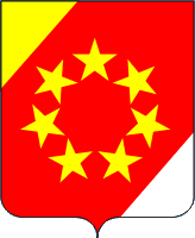 СОВЕТ ДЕПУТАТОВСТЕПНОВСКОГО МУНИЦИПАЛЬНОГО ОКРУГАСТАВРОПОЛЬСКОГО КРАЯПЕРВОГО СОЗЫВАРЕШЕНИЕ11 декабря 2020 г.		      с. Степное				     № 7/100-IО бюджете Степновского муниципального округа Ставропольского края на 2021 год и плановый период 2022 и 2023 годовВ соответствии с Бюджетным кодексом Российской Федерации, Федеральным законом от 06 октября 2003 г. № 131-ФЗ «Об общих принципах организации местного самоуправления в Российской Федерации», Уставом Степновского муниципального округа Ставропольского края и решением Совета депутатов Степновского муниципального округа Ставропольского края от 06 октября 2020 г. № 2/22-I «О бюджетном процессе в Степновском муниципальном округе Ставропольского края» (с изменениями, внесенными решением Совета депутатов Степновского муниципального округа Ставропольского края от 25 ноября 2020 г. № 5/46-I), Совет депутатов Степновского муниципального округа Ставропольского края РЕШИЛ:1. Утвердить прилагаемый бюджет Степновского муниципального округа Ставропольского края на 2021 год и плановый период 2022 и 2023 годов.2. Опубликовать настоящее решение в общественно-политической газете Степновского района Ставропольского края «Степновские вести».3. Настоящее решение вступает в силу с 1 января 2021 года.Председатель Совета депутатовСтепновского муниципального округаСтавропольского края							А.Н.ЛитвиненкоГлаваСтепновского муниципального округаСтавропольского края							С.В.ЛобановУТВЕРЖДЕНрешением Совета депутатовСтепновского муниципального округа Ставропольского краяот 11 декабря 2020 г. № 7/100-IБЮДЖЕТСтепновского муниципального округа Ставропольского края на 2021 год и плановый период 2022 и 2023 годов1. Утвердить основные характеристики бюджета Степновского муниципального округа Ставропольского края на 2021 год и плановый период 2022 и 2023 годов (далее – местный бюджет):1.1. Общий объем доходов местного бюджета на 2021 год в сумме 909050,78 тыс. рублей, на 2022 год в сумме 828445,87 тыс. рублей и на 2023 год в сумме 839228,74 тыс. рублей.1.2. Общий объем расходов местного бюджета на 2021 год в сумме 917401,31 тыс. рублей, на 2022 год в сумме 832809,09 тыс. рублей, в том числе условно утвержденные расходы в сумме 9541,64 тыс. рублей и на 2023 год в сумме 843012,05 тыс. рублей, в том числе условно утвержденные расходы в сумме 19095,16 тыс. рублей.1.3. Дефицит местного бюджета на 2021 год в сумме 8350,53 тыс. рублей, на 2022 год в сумме 4363,22 тыс. рублей и на 2023 год в сумме 3783,31 тыс. рублей.2. Утвердить источники финансирования дефицита бюджета Степновского муниципального округа Ставропольского края на 2021 год согласно приложению 1 к бюджету Степновского муниципального округа Ставропольского края на 2021 год и плановый период 2022 и 2023 годов (далее – Бюджет) и на плановый период 2022 и 2023 годов согласно приложению 2 к Бюджету.1. Утвердить перечень главных администраторов доходов бюджета Степновского муниципального округа Ставропольского края – Совета депутатов Степновского муниципального округа Ставропольского края, администрации Степновского муниципального округа Ставропольского края, структурных подразделений администрации Степновского муниципального округа Ставропольского края, обладающих правами юридического лица, согласно приложению 3 к Бюджету. 2. Утвердить перечень главных администраторов доходов бюджета Ставропольского края – администрации Степновского муниципального округа Ставропольского края, согласно приложению 4 к Бюджету.3. Утвердить перечень главных администраторов источников финансирования дефицита бюджета Степновского муниципального округа Ставропольского края – финансового управления администрации Степновского муниципального округа Ставропольского края, в соответствии с законодательством Российской Федерации согласно приложению 5 к Бюджету.Утвердить распределение доходов бюджета Степновского муниципального округа Ставропольского края в соответствии с классификацией доходов бюджетов на 2020 год согласно приложению 6 к Бюджету и на плановый период 2021 и 2022 годов согласно приложению 7 к Бюджету.Учесть в составе доходов местного бюджета объем межбюджетных трансфертов, получаемых из бюджета Ставропольского края (далее – краевой бюджет), на 2021 год в сумме 738586,82 тыс. рублей, на 2022 год в сумме 655554,55 тыс. рублей и на 2023 год в сумме 661403,00 тыс. рублей.1. Утвердить распределение бюджетных ассигнований по главным распорядителям средств бюджета Степновского муниципального округа Ставропольского края, разделам, подразделам, целевым статьям (муниципальным программам и непрограммным направлениям деятельности) и группам видов расходов классификации расходов бюджетов в ведомственной структуре расходов бюджета Степновского муниципального округа Ставропольского края на 2021 год согласно приложению 8 к Бюджету и на плановый период 2022 и 2023 годов согласно приложению 9 к Бюджету.2. Утвердить распределение бюджетных ассигнований по целевым статьям (муниципальным программам и непрограммным направлениям деятельности) и группам видов расходов классификации расходов бюджетов на 2021 год согласно приложению 10 к Бюджету и на плановый период 2022 и 2023 годов согласно приложению 11 к Бюджету.3. Утвердить распределение бюджетных ассигнований по разделам, подразделам классификации расходов бюджетов на 2021 год согласно приложению 12 к Бюджету и на плановый период 2022 и 2023 годов согласно приложению 13 к Бюджету.4. Утвердить общий объем бюджетных ассигнований на исполнение публичных нормативных обязательств на 2021 год в сумме 219246,40 тыс. рублей, на 2022 год в сумме 223038,65 тыс. рублей и на 2023 год в сумме 227742,75 тыс. рублей.5. Утвердить объем бюджетных ассигнований дорожного фонда Степновского муниципального округа Ставропольского края на 2021 год в сумме 66660,95 тыс. рублей, на 2022 год в сумме 11845,81 тыс. рублей и на 2023 год в сумме 11833,46 тыс. рублей.6. Утвердить объем резервного фонда администрации Степновского муниципального округа Ставропольского края на 2021 год в сумме 50,00 тыс. рублей, на 2022 год в сумме 50,00 тыс. рублей и на 2023 год 50,00 тыс. рублей.7. Установить, что приоритетными расходами местного бюджета являются расходы, направленные на:7.1. Финансовое обеспечение мероприятий, связанных с профилактикой и устранением последствий распространения коронавирусной инфекции.7.2. Выплату персоналу в целях обеспечения выполнения функций муниципальными органами, казенными учреждениями Степновского муниципального округа Ставропольского края.7.3. Уплату налогов, сборов и иных платежей.7.4. Социальное обеспечение и иные выплаты населению, а также оплату услуг по перечислению, почтовому переводу (доставке, вручению) социальных выплат населению.7.5. Оплату коммунальных услуг и услуг связи.7.6. Приобретение (изготовление) продуктов питания и оплату услуг по организации питания для муниципальных учреждений Степновского муниципального округа Ставропольского края в сфере образования.7.7. Оплату договоров гражданско-правового характера, заключенных с физическими лицами.7.8. Обслуживание и погашение муниципального долга Степновского муниципального округа Ставропольского края.7.9. Предоставление субсидий муниципальным бюджетным учреждениям Степновского муниципального округа Ставропольского края на финансовое обеспечение выполнения муниципального задания на оказание муниципальных услуг (выполнение работ) в части расходов, указанных в пунктах 7.1 – 7.7 настоящей части.7.10. Социальное обеспечение и иные выплаты населению за счет предоставляемых субсидий муниципальным бюджетным учреждениям Степновского муниципального округа Ставропольского края на цели, не связанные с оказанием ими в соответствии с муниципальным заданием муниципальных услуг (выполнением работ).7.11. Финансовое обеспечение мероприятий, источником финансового обеспечения которых являются средства резервного фонда администрации Степновского муниципального округа Ставропольского края.7.12. Реализацию региональных проектов (программ), направленных на достижение целей, показателей и результатов соответствующих федеральных проектов (программ) в рамках реализации национальных проектов.7.13. Исполнение иных расходных обязательств Степновского муниципального округа Ставропольского края, софинансирование которых осуществляется из федерального и краевого бюджетов.Очередность финансирования приоритетных расходов, а также расходов, не относящихся к приоритетным, определяется в порядке, устанавливаемом администрацией Степновского муниципального округа Ставропольского края.8. Главным распорядителям средств местного бюджета обеспечить направление средств местного бюджета на финансирование расходов, указанных в части 7 настоящей статьи, в 2021 году и плановом периоде 2022 и 2023 годов в первоочередном порядке в пределах доведенных лимитов бюджетных обязательств и бюджетных ассигнований на исполнение публичных нормативных обязательств.1. Установить, в соответствии с пунктом 3 статьи 217 Бюджетного кодекса Российской Федерации, что основанием для внесения в 2021 году изменений в показатели сводной бюджетной росписи местного бюджета является распределение зарезервированных в составе утвержденных статьей 5 Бюджета:1.1. Бюджетных ассигнований на 2021 год в объеме 100,00 тыс. рублей, предусмотренных по разделу «Общегосударственные вопросы», подразделу «Другие общегосударственные вопросы» классификации расходов бюджетов на финансовое обеспечение в соответствии с законодательством Ставропольского края и нормативными правовыми актами Степновского муниципального округа Ставропольского края дополнительных муниципальных гарантий и выплату единовременного поощрения в связи с выходом на трудовую пенсию лиц, замещающих (замещавших) муниципальные должности Ставропольского края.1.2. Бюджетных ассигнований на 2021 год в объеме 954,09 тыс. рублей, предусмотренных по разделу «Общегосударственные вопросы», подразделу «Другие общегосударственные вопросы» классификации расходов бюджетов на финансовое обеспечение расходов, связанных с преобразованием Степновского муниципального района Ставропольского края в муниципальный округ в соответствии с объемом закрепляемых полномочий (объемом закрепляемых функций) по решению главы Степновского муниципального округа Ставропольского края.1.3. Бюджетных ассигнований на 2021 год в объеме 50,00 тыс. рублей, на 2022 год в объеме 50,00 тыс. рублей и на 2023 год в объеме 50,00 тыс. рублей, предусмотренных по разделу «Общегосударственные вопросы», подразделу «Резервные фонды» классификации расходов бюджетов на финансовое обеспечение проведения аварийно-восстановительных работ по ликвидации последствий стихийных бедствий и других чрезвычайных ситуаций, выплат пострадавшим от стихийных бедствий и других чрезвычайных ситуаций и иных непредвиденных расходов за счет средств резервного фонда администрации Степновского муниципального округа Ставропольского края по решению главы Степновского муниципального округа Ставропольского края.2. Установить, что в 2021 году уменьшение общего объема бюджетных ассигнований, утвержденных в установленном порядке главному распорядителю средств местного бюджета на уплату налога на имущество организаций и земельного налога, а также бюджетных ассигнований на софинансирование с краевым бюджетом в размерах, превышающих долю софинансирования с краевым бюджетом, для направления их на иные цели без внесения изменений в Бюджет не допускается.3. Использование экономии бюджетных ассигнований, сложившейся у главных распорядителей средств местного бюджета по итогам определения поставщиков (подрядчиков, исполнителей), осуществляющих поставку товаров (выполнение работ, оказание услуг) для муниципальных нужд, путем проведения конкурсов и аукционов, без внесения изменений в Бюджет не допускается, за исключением случаев:1) направления указанных средств на погашение кредиторской задолженности, сложившейся в указанных организациях по состоянию на 01 января 2021 года;2) экономии бюджетных ассигнований дорожного фонда Степновского муниципального округа Ставропольского края.4. Установить, что финансовое обеспечение бюджетных обязательств, принятых в установленном порядке главными распорядителями средств местного бюджета и муниципальными казенными учреждениями Степновского муниципального округа Ставропольского края и неисполненных по состоянию на 01 января 2021 года, осуществляется в 2021 году в первоочередном порядке в пределах бюджетных ассигнований, утвержденных в установленном порядке соответствующему главному распорядителю.5. Установить, что кредиторская и дебиторская задолженность, образовавшаяся на 01 января 2021 года у главных распорядителей средств местного бюджета, погашается в порядке, устанавливаемом администрацией Степновского муниципального округа Ставропольского края.6. Установить, что остатки субсидий, предоставленных в 2020 году муниципальным бюджетным учреждениям Степновского муниципального района Ставропольского края на финансовое обеспечение выполнения ими муниципального задания, образовавшиеся в связи с недостижением муниципальными бюджетными учреждениями Степновского муниципального района Ставропольского края установленных муниципальным заданием показателей, характеризующих объем муниципальных услуг (работ), подлежат возврату в местный бюджет в объемах, соответствующих недостигнутым показателям муниципального задания (с учетом допустимых (возможных) отклонений), до 1 марта 2021 года.Установить, что остатки субсидий, предоставленных в 2020 году муниципальным бюджетным учреждениям Степновского муниципального района Ставропольского края на цели, не связанные с оказанием ими в соответствии с муниципальным заданием муниципальных услуг (выполнением работ), подлежат перечислению муниципальными бюджетными учреждениями Степновского муниципального округа Ставропольского края в доход местного бюджета в срок до 15 марта 2021 года в случае отсутствия подтвержденной потребности в направлении их на те же цели в соответствии с решением органа местного самоуправления Степновского муниципального округа Ставропольского края, осуществляющего функции и полномочия учредителя.8. Установить, что финансовое обеспечение расходных обязательств, принятых в установленном порядке в декабре 2020 года и не исполненных по состоянию на 01 января 2021 года, осуществляется в 2021 году на цели, указанные в муниципальных правовых актах Степновского муниципального округа Ставропольского края, в объеме, не превышающем остатка не использованных на начало текущего финансового года бюджетных ассигнований, после внесения изменений в Бюджет.9. Установить, что лимиты бюджетных обязательств по расходам местного бюджета, финансовое обеспечение которых в соответствии с Бюджетом осуществляется в порядке, устанавливаемом нормативными правовыми актами Правительства Ставропольского края и (или) администрации Степновского муниципального округа Ставропольского края (далее - администрация округа), доводятся до главных распорядителей средств местного бюджета при условии издания соответствующего нормативного правового акта Правительства Ставропольского края и (или) администрации округа.В случае если в соответствии с нормативными правовыми актами Правительства Ставропольского края, указанными в абзаце первом настоящей части, средства из краевого бюджета местному бюджету предоставляются на основании соглашений, заключаемых между администрацией округа и органами исполнительной власти Ставропольского края, лимиты бюджетных обязательств по расходам, источником финансового обеспечения которых являются средства краевого бюджета, предоставляемые местному бюджету, и средства местного бюджета, выделяемые в целях соблюдения условий софинансирования из краевого бюджета, доводятся до главных распорядителей средств местного бюджета при условии заключения указанных соглашений в объемах, определенных указанными соглашениями.1. Установить размер ежемесячной денежной выплаты на предоставление мер социальной поддержки по оплате коммунальных услуг работникам муниципальных учреждений культуры Степновского муниципального округа Ставропольского края и библиотекарям учреждений образования Степновского муниципального округа Ставропольского края на 2021 – 2023 годы - 771,20 рублей.1. Установить верхний предел муниципального внутреннего долга Степновского муниципального округа Ставропольского края:на 01 января 2022 года по долговым обязательствам Степновского муниципального округа в сумме 1662,00 тыс. рублей, в том числе по муниципальным гарантиям в сумме 0 рублей;на 01 января 2023 года по долговым обязательствам Степновского муниципального округа Ставропольского края в сумме 0 рублей, в том числе по муниципальным гарантиям в сумме 0 рублей;на 01 января 2024 года по долговым обязательствам Степновского муниципального округа Ставропольского края в сумме 0 рублей, в том числе по муниципальным гарантиям в сумме 0 рублей.2. Утвердить Программу муниципальных внутренних заимствований Степновского муниципального округа Ставропольского края на 2021 год и плановый период 2022 и 2023 годов согласно приложению 14 к Бюджету.В 2021 году заимствования денежных средств осуществляются в виде кредитов кредитных организаций в сумме 5000,00 тыс. рублей.3. Утвердить объем расходов на обслуживание муниципального долга Степновского муниципального округа Ставропольского края в 2021 году в сумме 344,69 тыс. рублей, в 2022 году в сумме 1,66 тыс. рублей и в 2023 году в сумме 0 рублей, в том числе на уплату процентов по реструктурированной задолженности по бюджетным кредитам, предоставленным местному бюджету из краевого бюджета для частичного покрытия дефицита местного бюджета, в 2021 году в сумме 3,32 тыс. рублей, в 2022 году в сумме 1,66 тыс. рублей и в 2023 году в сумме 0 рублей.4. Утвердить общий объем бюджетных ассигнований на исполнение муниципальных гарантий Степновского муниципального округа Ставропольского края в 2021 году в сумме 0 рублей, в 2022 году в сумме 0 рублей, в 2023 году в сумме 0 рублей.Органы местного самоуправления Степновского муниципального округа Ставропольского края, муниципальные казенные учреждения Степновского муниципального округа Ставропольского края не вправе принимать в 2021 году и плановом периоде 2022 и 2023 годов решения, приводящие к увеличению штатной численности муниципальных служащих Степновского муниципального округа Ставропольского края и работников муниципальных казенных учреждений Степновского муниципального округа Ставропольского края.______________Приложение 1к бюджету Степновского муниципального округа Ставропольского края на 2021 год и плановый период 2022 и 2023 годовИСТОЧНИКИфинансирования дефицита бюджета Степновского муниципального округа Ставропольского края на 2021 год(тыс. рублей)______________Приложение 2к бюджету Степновского муниципального округа Ставропольского края на 2021 год и плановый период 2022 и 2023 годовИСТОЧНИКИфинансирования дефицита бюджета Степновского муниципального округа Ставропольского края на плановый период 2022 и 2023 годов(тыс. рублей)______________Приложение 3к бюджету Степновского муниципального округа Ставропольского края на 2021 год и плановый период 2022 и 2023 годовПЕРЕЧЕНЬглавных администраторов доходов бюджета Степновского муниципального округа Ставропольского края – Совета депутатов Степновского муниципального округа Ставропольского края, администрации Степновского муниципального округа Ставропольского края, структурных подразделений администрации Степновского муниципального округа Ставропольского края, обладающих правами юридического лица______________Приложение 4к бюджету Степновского муниципального округа Ставропольского края на 2021 год и плановый период 2022 и 2023 годовПЕРЕЧЕНЬглавных администраторов доходов бюджета Ставропольского края - администрации Степновского муниципального округа Ставропольского края_____________Приложение 5к бюджету Степновского муниципального округа Ставропольского края на 2021 год и плановый период 2022 и 2023 годовПЕРЕЧЕНЬглавных администраторов источников финансирования дефицита бюджета Степновского муниципального округа Ставропольского края – финансового управления администрации Степновского муниципального округа Ставропольского края в соответствии с законодательством Российской Федерации_____________Приложение 6к бюджету Степновского муниципального округа Ставропольского края на 2021 год и плановый период 2022 и 2023 годовРАСПРЕДЕЛЕНИЕдоходов бюджета Степновского муниципального округа Ставропольского края в соответствии с классификацией доходов бюджетов на 2021 год(тыс. рублей)_______________Приложение 7к бюджету Степновского муниципального округа Ставропольского края на 2021 год и плановый период 2022 и 2023 годовРАСПРЕДЕЛЕНИЕдоходов бюджета Степновского муниципального округа Ставропольского края в соответствии с классификацией доходов бюджетов на плановый период 2022 и 2023 годов(тыс. рублей)______________Приложение 8к бюджету Степновского муниципального округа Ставропольского края на 2021 год и плановый период 2022 и 2023 годовРАСПРЕДЕЛЕНИЕбюджетных ассигнований по главным распорядителям средств бюджета Степновского муниципального округа Ставропольского края (Вед.), разделам (Рз), подразделам (ПР), целевым статьям (муниципальным программам и непрограммным направлениям деятельности) (ЦСР) и группам видов расходов (ВР) классификации расходов бюджетов в ведомственной структуре расходов бюджета Степновского муниципального округа Ставропольского края на 2021 год(тыс. рублей)______________Приложение 9к бюджету Степновского муниципального округа Ставропольского края на 2021 год и плановый период 2022 и 2023 годовРАСПРЕДЕЛЕНИЕбюджетных ассигнований по главным распорядителям средств бюджета Степновского муниципального округа Ставропольского края (Вед.), разделам (Рз), подразделам (ПР), целевым статьям (муниципальным программам и непрограммным направлениям деятельности) (ЦСР) и группам видов расходов (ВР) классификации расходов бюджетов в ведомственной структуре расходов бюджета Степновского муниципального округа Ставропольского края на плановый период 2022 и 2023 годов(тыс. рублей)_____________Приложение 10к бюджету Степновского муниципального округа Ставропольского края на 2021 год и плановый период 2022 и 2023 годовРАСПРЕДЕЛЕНИЕбюджетных ассигнований по целевым статьям (муниципальным программам и непрограммным направлениям деятельности) (ЦСР) и группам видов расходов (ВР) классификации расходов бюджетов на 2021 год(тыс. рублей)_______________Приложение 11к бюджету Степновского муниципального округа Ставропольского края на 2021 год и плановый период 2022 и 2023 годовРАСПРЕДЕЛЕНИЕбюджетных ассигнований по целевым статьям (муниципальным программам и непрограммным направлениям деятельности) (ЦСР) и группам видов расходов (ВР) классификации расходов бюджетов на плановый период 2021 и 2022 годов(тыс. рублей)_____________Приложение 12к бюджету Степновского муниципального округа Ставропольского края на 2021 год и плановый период 2022 и 2023 годовРАСПРЕДЕЛЕНИЕбюджетных ассигнований по разделам (Рз), подразделам (ПР) классификации расходов бюджетов на 2021 год(тыс. рублей)_______________Приложение 13к бюджету Степновского муниципального округа Ставропольского края на 2021 год и плановый период 2022 и 2023 годовРАСПРЕДЕЛЕНИЕбюджетных ассигнований по разделам (Рз), подразделам (ПР) классификации расходов бюджетов на плановый период 2022 и 2023 годов(тыс. рублей)_______________Приложение 14к бюджету Степновского муниципального округа Ставропольского края на 2021 год и плановый период 2022 и 2023 годовПРОГРАММАмуниципальных внутренних заимствований Степновского муниципального округа Ставропольского края на 2021 год и плановый период 2022 и 2023 годов1. Муниципальные внутренние заимствования Степновского муниципального округа Ставропольского края на 2021 год (тыс. рублей)2. Муниципальные внутренние заимствования Степновского муниципального округа Ставропольского края на плановый период 2022 и 2023 годов(тыс. рублей)–––––––––––––––––Статья 1.Основные характеристики бюджета Степновского муниципального округа Ставропольского края на 2021 год и плановый период 2022 и 2023 годовСтатья 2.Главные администраторы доходов местного бюджета, администраторы доходов бюджета Ставропольского края и главные администраторы источников финансирования дефицита местного бюджетаСтатья 3.Распределение доходов местного бюджета на 2021 год и плановый период 2022 и 2023 годовСтатья 4.Объем межбюджетных трансфертов, получаемых из других бюджетов бюджетной системы Российской ФедерацииСтатья 5.Бюджетные ассигнования местного бюджета на 2021 год и плановый период 2022 и 2023 годовСтатья 6.Особенности исполнения местного бюджета в 2021 году и плановом периоде 2022 и 2023 годовСтатья 7.Выплаты отдельным категориям гражданСтатья 8.Долговая политика и муниципальный долг Степновского муниципального округа Ставропольского краяСтатья 9.Особенности использования в 2021 году и плановом периоде 2022 и 2023 годов бюджетных ассигнований на обеспечение деятельности органов местного самоуправления Степновского муниципального округа Ставропольского края и муниципальных казенных учреждений Степновского муниципального округа Ставропольского краяНаименованиеКод бюджетной классификации Российской ФедерацииСуммаВсего источников-8350,53Кредиты кредитных организаций в валюте Российской Федерации704 01020000 00 0000 0000,00Привлечение кредитов от кредитных организаций в валюте Российской Федерации704 01020000 00 0000 7005000,00Привлечение кредитов от кредитных организаций бюджетами муниципальных округов в валюте Российской Федерации704 01020000 14 0000 7105000,00Погашение кредитов, предоставленных кредитными организациями в валюте Российской Федерации704 01020000 00 0000 800-5000,00Погашение бюджетами муниципальных округов кредитов от кредитных организаций в валюте Российской Федерации704 01020000 14 0000 810-5000,00Бюджетные кредиты из других бюджетов бюджетной системы Российской Федерации704 01030000 00 0000 000-1661,00Бюджетные кредиты из других бюджетов бюджетной системы Российской Федерации в валюте Российской Федерации704 01030100 00 0000 000-1661,00Погашение бюджетных кредитов, полученных из других бюджетов бюджетной системы Российской Федерации в валюте Российской Федерации704 01030100 00 0000 800-1661,00Погашение бюджетами муниципальных округов кредитов из других бюджетов бюджетной системы Российской Федерации в валюте Российской Федерации704 01030100 14 0000 810-1661,00Изменение остатков средств на счетах по учету средств бюджетов704 01050000 00 0000 00010011,53Увеличение остатков средств бюджетов704 01050000 00 0000 500-914050,78Увеличение прочих остатков средств бюджетов704 01050200 00 0000 500-914050,78Увеличение прочих остатков денежных средств бюджетов704 01050201 00 0000 510-914050,78Увеличение прочих остатков денежных средств бюджетов муниципальных округов704 01050201 14 0000 510-914050,78Уменьшение остатков средств бюджетов704 01050000 00 0000 600924062,31Уменьшение прочих остатков средств бюджетов704 01050200 00 0000 600924062,31Уменьшение прочих остатков денежных средств бюджетов704 01050201 00 0000 610924062,31Уменьшение прочих остатков денежных средств бюджетов муниципальных округов704 01050201 14 0000 610924062,31НаименованиеКод бюджетной классификации Российской ФедерацииСумма по годамСумма по годамНаименованиеКод бюджетной классификации Российской Федерации20222023Всего источников-4363,223783,31Бюджетные кредиты из других бюджетов бюджетной системы Российской Федерации704 01030000 00 0000 000-1662,000,00Бюджетные кредиты из других бюджетов бюджетной системы Российской Федерации в валюте Российской Федерации704 01030100 00 0000 000-1662,000,00Погашение бюджетных кредитов, полученных из других бюджетов бюджетной системы Российской Федерации в валюте Российской Федерации704 01030100 00 0000 800-1662,000,00Погашение бюджетами муниципальных округов кредитов из других бюджетов бюджетной системы Российской Федерации в валюте Российской Федерации704 01030100 14 0000 810-1662,000,00Изменение остатков средств на счетах по учету средств бюджетов704 01050000 00 0000 0006025,223783,31Увеличение остатков средств бюджетов704 01050000 00 0000 500-828445,87-839228,74Увеличение прочих остатков средств бюджетов704 01050200 00 0000 500-828445,87-839228,74Увеличение прочих остатков денежных средств бюджетов704 01050201 00 0000 510-828445,87-839228,74Увеличение прочих остатков денежных средств бюджетов муниципальных округов704 01050201 14 0000 510-828445,87-839228,74Уменьшение остатков средств бюджетов704 01050000 00 0000 600834471,09843012,05Уменьшение прочих остатков средств бюджетов704 01050200 00 0000 600834471,09843012,05Уменьшение прочих остатков денежных средств бюджетов704 01050201 00 0000 610834471,09843012,05Уменьшение прочих остатков денежных средств бюджетов муниципальных округов704 01050201 14 0000 610834471,09843012,05Код бюджетной классификации Российской ФедерацииКод бюджетной классификации Российской ФедерацииНаименование администраторадоходов местного бюджетаадминистратора доходовдоходов местного бюджетаНаименование администраторадоходов местного бюджета123700Совет депутатов Степновского муниципального округа Ставропольского края7001 13 02994 14 1000 130Прочие доходы от компенсации затрат бюджетов муниципальных округов в части доходов органов местного самоуправления7001 17 01040 14 0000 180Невыясненные поступления, зачисляемые в бюджеты муниципальных округов7001 16 10031 14 0000 140Возмещение ущерба при возникновении страховых случаев, когда выгодоприобретателями выступают получатели средств бюджета муниципального округа701Администрация Степновского муниципального округа Ставропольского края7011 08 07179 01 1000 110Государственная пошлина за выдачу органом местного самоуправления муниципального округа специального разрешения на движение по автомобильным дорогам транспортных средств, осуществляющих перевозки опасных, тяжеловесных и (или) крупногабаритных грузов, зачисляемая в бюджеты муниципальных округов7011 08 07174 01 4000 110Государственная пошлина за выдачу органом местного самоуправления муниципального округа специального разрешения на движение по автомобильным дорогам транспортных средств, осуществляющих перевозки опасных, тяжеловесных и (или) крупногабаритных грузов, зачисляемая в бюджеты муниципальных округов7011 11 05012 14 1000 120Доходы, получаемые в виде арендной платы за земельные участки, государственная собственность на которые не разграничена и которые расположены в границах муниципальных округов, а также средства от продажи права на заключение договоров аренды указанных земельных участков в части доходов органов местного самоуправления7011 11 05024 14 1000 120Доходы, получаемые в виде арендной платы, а также средства от продажи права на заключение договоров аренды за земли, находящиеся в собственности муниципальных округов (за исключением земельных участков муниципальных бюджетных и автономных учреждений) в части доходов органов местного самоуправления7011 11 05034 14 1000 120Доходы от сдачи в аренду имущества, находящегося в оперативном управлении органов управления муниципальных округов и созданных ими учреждений (за исключением имущества муниципальных бюджетных и автономных учреждений) в части доходов органов местного самоуправления7011 11 05074 14 1000 120Доходы от сдачи в аренду имущества, составляющего казну муниципальных округов (за исключением земельных участков), в части доходов органов местного самоуправления7011 11 05074 14 2000 120Доходы от сдачи в аренду имущества, составляющего казну муниципальных округов (за исключением земельных участков), в части доходов казенных учреждений7011 11 09044 14 1000 120Прочие поступления от использования имущества, находящегося в собственности муниципальных округов (за исключением имущества муниципальных бюджетных и автономных учреждений, а также имущества муниципальных унитарных предприятий, в том числе казенных) в части доходов органов местного самоуправления7011 13 01994 14 1000 130Прочие доходы от оказания платных услуг (работ) получателями средств бюджетов муниципальных округов в части доходов органов местного самоуправления7011 13 01994 14 2000 130Прочие доходы от оказания платных услуг (работ) получателями средств бюджетов муниципальных округов в части доходов казенных учреждений7011 13 02994 14 1000 130Прочие доходы от компенсации затрат бюджетов муниципальных округов в части доходов органов местного самоуправления7011 13 02994 14 2000 130Прочие доходы от компенсации затрат бюджетов муниципальных округов в части доходов казенных учреждений7011 14 02042 14 1000 410Доходы от реализации имущества, находящегося в оперативном управлении учреждений, находящихся в ведении органов управления муниципальных округов (за исключением имущества муниципальных бюджетных и автономных учреждений), в части реализации основных средств по указанному имуществу в части доходов органов местного самоуправления7011 14 02042 14 2000 410Доходы от реализации имущества, находящегося в оперативном управлении учреждений, находящихся в ведении органов управления муниципальных округов (за исключением имущества муниципальных бюджетных и автономных учреждений), в части реализации основных средств по указанному имуществу в части доходов казенных учреждений7011 14 02043 14 1000 410Доходы от реализации иного имущества, находящегося в собственности муниципальных округов (за исключением имущества муниципальных бюджетных и автономных учреждений, а также имущества муниципальных унитарных предприятий, в том числе казенных), в части реализации основных средств по указанному имуществу в части доходов органов местного самоуправления7011 14 06012 14 1000 430Доходы от продажи земельных участков, государственная собственность на которые не разграничена и которые расположены в границах муниципальных округов в части доходов органов местного самоуправления7011 14 06024 14 1000 430Доходы от продажи земельных участков, находящихся в собственности муниципальных округов (за исключением земельных участков муниципальных бюджетных и автономных учреждений) в части доходов органов местного самоуправления7011 16 01053 01 0035 140Административные штрафы, установленные Главой 5 Кодекса Российской Федерации об административных правонарушениях, за административные правонарушения, посягающие на права граждан, налагаемые мировыми судьями, комиссиями по делам несовершеннолетних и защите их прав (штрафы за неисполнение родителями или иными законными представителями несовершеннолетних обязанностей по содержанию и воспитанию несовершеннолетних)7011 16 01053 01 9000 140Административные штрафы, установленные Главой 5 Кодекса Российской Федерации об административных правонарушениях, за административные правонарушения, посягающие на права граждан, налагаемые мировыми судьями, комиссиями по делам несовершеннолетних и защите их прав (иные штрафы)7011 16 01063 01 0101 140Административные штрафы, установленные Главой 6 Кодекса Российской Федерации об административных правонарушениях, за административные правонарушения, посягающие на здоровье, санитарно-эпидемиологическое благополучие населения и общественную нравственность, налагаемые мировыми судьями, комиссиями по делам несовершеннолетних и защите их прав (штрафы за побои)7011 16 01063 01 9000 140Административные штрафы, установленные Главой 6 Кодекса Российской Федерации об административных правонарушениях, за административные правонарушения, посягающие на здоровье, санитарно-эпидемиологическое благополучие населения и общественную нравственность, налагаемые мировыми судьями, комиссиями по делам несовершеннолетних и защите их прав (иные штрафы)7011 16 01073 01 0027 140Административные штрафы, установленные Главой 7 Кодекса Российской Федерации об административных правонарушениях, за административные правонарушения в области охраны собственности, налагаемые мировыми судьями, комиссиями по делам несовершеннолетних и защите их прав (штрафы за мелкое хищение)7011 16 01083 01 0006 140Административные штрафы, установленные Главой 8 Кодекса Российской Федерации об административных правонарушениях, за административные правонарушения в области охраны окружающей среды и природопользования, налагаемые мировыми судьями, комиссиями по делам несовершеннолетних и защите их прав (штрафы за порчу земель)7011 16 01083 01 9000 140Административные штрафы, установленные Главой 8 Кодекса Российской Федерации об административных правонарушениях, за административные правонарушения в области охраны окружающей среды и природопользования, налагаемые мировыми судьями, комиссиями по делам несовершеннолетних и защите их прав (иные штрафы)7011 16 01103 01 9000 140Административные штрафы, установленные Главой 10 Кодекса Российской Федерации об административных правонарушениях, за административные правонарушения в сельском хозяйстве, ветеринарии и мелиорации земель, налагаемые мировыми судьями, комиссиями по делам несовершеннолетних и защите их прав (иные штрафы)7011 16 01133 01 0028 140Административные штрафы, установленные Главой 13 Кодекса Российской Федерации об административных правонарушениях, за административные правонарушения в области связи и информации, налагаемые мировыми судьями, комиссиями по делам несовершеннолетних и защите их прав (штрафы за нарушение порядка предоставления информации о деятельности государственных органов и органов местного самоуправления)7011 16 01133 01 9000 140Административные штрафы, установленные Главой 13 Кодекса Российской Федерации об административных правонарушениях, за административные правонарушения в области связи и информации, налагаемые мировыми судьями, комиссиями по делам несовершеннолетних и защите их прав (иные штрафы)7011 16 01143 01 0005 140Административные штрафы, установленные Главой 14 Кодекса Российской Федерации об административных правонарушениях, за административные правонарушения в области предпринимательской деятельности и деятельности саморегулируемых организаций, налагаемые мировыми судьями, комиссиями по делам несовершеннолетних и защите их прав (штрафы за продажу товаров, выполнение работ либо оказание услуг при отсутствии установленной информации либо неприменение в установленных федеральными законами случаях контрольно-кассовой техники)7011 16 01143 01 9000 140Административные штрафы, установленные Главой 14 Кодекса Российской Федерации об административных правонарушениях, за административные правонарушения в области предпринимательской деятельности и деятельности саморегулируемых организаций, налагаемые мировыми судьями, комиссиями по делам несовершеннолетних и защите их прав (иные штрафы)7011 16 01153 01 0003 140Административные штрафы, установленные Главой 15 Кодекса Российской Федерации об административных правонарушениях, за административные правонарушения в области финансов, налогов и сборов, страхования, рынка ценных бумаг (за исключением штрафов, указанных в пункте 6 статьи 46 Бюджетного кодекса Российской Федерации), налагаемые мировыми судьями, комиссиями по делам несовершеннолетних и защите их прав (штрафы за нарушение срока постановки на учет в налоговом органе)7011 16 01153 01 9000 140Административные штрафы, установленные Главой 15 Кодекса Российской Федерации об административных правонарушениях, за административные правонарушения в области финансов, налогов и сборов, страхования, рынка ценных бумаг (за исключением штрафов, указанных в пункте 6 статьи 46 Бюджетного кодекса Российской Федерации), налагаемые мировыми судьями, комиссиями по делам несовершеннолетних и защите их прав (иные штрафы)7011 16 01173 01 9000 140Административные штрафы, установленные Главой 17 Кодекса Российской Федерации об административных правонарушениях, за административные правонарушения, посягающие на институты государственной власти, налагаемые мировыми судьями, комиссиями по делам несовершеннолетних и защите их прав (иные штрафы)7011 16 01193 01 0013 140Административные штрафы, установленные Главой 19 Кодекса Российской Федерации об административных правонарушениях, за административные правонарушения против порядка управления, налагаемые мировыми судьями, комиссиями по делам несовершеннолетних и защите их прав (штрафы за заведомо ложный вызов специализированных служб)7011 16 01193 01 9000 140Административные штрафы, установленные Главой 19 Кодекса Российской Федерации об административных правонарушениях, за административные правонарушения против порядка управления, налагаемые мировыми судьями, комиссиями по делам несовершеннолетних и защите их прав (иные штрафы)7011 16 01203 01 0004 140Административные штрафы, установленные Главой 20 Кодекса Российской Федерации об административных правонарушениях, за административные правонарушения, посягающие на общественный порядок и общественную безопасность, налагаемые мировыми судьями, комиссиями по делам несовершеннолетних и защите их прав (штрафы за нарушение требований пожарной безопасности)7011 16 01203 01 9000 140Административные штрафы, установленные Главой 20 Кодекса Российской Федерации об административных правонарушениях, за административные правонарушения, посягающие на общественный порядок и общественную безопасность, налагаемые мировыми судьями, комиссиями по делам несовершеннолетних и защите их прав (иные штрафы)7011 16 10122 01 0001 140Доходы от денежных взысканий (штрафов), поступающие в счет погашения задолженности, образовавшейся до 1 января 2020 года, подлежащие зачислению в бюджет субъекта Российской Федерации по нормативам, действовавшим в 2019 году (за исключением доходов, направляемых на формирование дорожного фонда субъекта Российской Федерации, а также иных платежей в случае принятия решения финансовым органом субъекта Российской Федерации о раздельном учете задолженности)7011 17 01040 14 0000 180Невыясненные поступления, зачисляемые в бюджеты муниципальных округов7011 17 05040 14 1000 180Прочие неналоговые доходы бюджетов муниципальных округов в части доходов органов местного самоуправления7011 17 05040 14 2000 180Прочие неналоговые доходы бюджетов муниципальных округов в части доходов казенных учреждений7012 02 20216 14 0000 150Субсидии бюджетам муниципальных округов на осуществление дорожной деятельности в отношении автомобильных дорог общего пользования, а также капитального ремонта и ремонта дворовых территорий многоквартирных домов, проездов к дворовым территориям многоквартирных домов населенных пунктов7012 02 25497 14 0000 150Субсидии бюджетам муниципальных округов на реализацию мероприятий по обеспечению жильем молодых семей7012 02 25576 14 0000 150Субсидии бюджетам муниципальных округов на обеспечение комплексного развития сельских территорий7012 02 29999 14 1204 150Прочие субсидии бюджетам муниципальных округов (проведение информационно-пропагандистских мероприятий, направленных на профилактику идеологии терроризма)7012 02 30024 14 0026 150Субвенции бюджетам муниципальных округов на выполнение передаваемых полномочий субъектов Российской Федерации (организация и осуществление деятельности по опеке и попечительству в области здравоохранения)7012 02 30024 14 0045 150Субвенции бюджетам муниципальных округов на выполнение передаваемых полномочий субъектов Российской Федерации (реализация Закона Ставропольского края «О наделении органов местного самоуправления муниципальных образований в Ставропольском крае отдельными государственными полномочиями Ставропольского края по формированию, содержанию и использованию Архивного фонда Ставропольского края»)7012 02 30024 14 0047 150Субвенции бюджетам муниципальных округов на выполнение передаваемых полномочий субъектов Российской Федерации (создание и организация деятельности комиссий по делам несовершеннолетних и защите их прав)7012 02 30024 14 0090 150Субвенции бюджетам муниципальных округов на выполнение передаваемых полномочий субъектов Российской Федерации (предоставление мер социальной поддержки по оплате жилых помещений, отопления и освещения педагогическим работникам муниципальных образовательных организаций, проживающим и работающим в сельских населенных пунктах, рабочих поселках (поселках городского типа)7012 02 30024 14 0181 150Субвенции бюджетам муниципальных округов на выполнение передаваемых полномочий субъектов Российской Федерации (реализация Закона Ставропольского края «О наделении органов местного самоуправления муниципальных районов и городских округов в Ставропольском крае отдельными государственными полномочиями Ставропольского края по созданию административных комиссий»)7012 02 30024 14 1110 150Субвенции бюджетам муниципальных округов на выполнение передаваемых полномочий субъектов Российской Федерации (осуществление деятельности по обращению с животными без владельцев)7012 02 35120 14 0000 150Субвенции бюджетам муниципальных округов на осуществление полномочий по составлению (изменению) списков кандидатов в присяжные заседатели федеральных судов общей юрисдикции в Российской Федерации7012 02 49999 14 0064 150Прочие межбюджетные трансферты, передаваемые бюджетам муниципальных округов (обеспечение деятельности депутатов Думы Ставропольского края и их помощников в избирательном округе) 7012 07 04010 14 0000 150Безвозмездные поступления от физических и юридических лиц на финансовое обеспечение дорожной деятельности, в том числе добровольных пожертвований, в отношении автомобильных дорог общего пользования местного значения муниципальных округов7012 07 04050 14 0000 150Прочие безвозмездные поступления в бюджеты муниципальных округов7012 18 04010 14 0000 150 Доходы бюджетов муниципальных округов от возврата бюджетными учреждениями остатков субсидий прошлых лет7012 19 60010 14 0000 150Возврат прочих остатков субсидий, субвенций и иных межбюджетных трансфертов, имеющих целевое назначение, прошлых лет из бюджетов муниципальных округов704Финансовое управление администрации Степновского муниципального округа Ставропольского края7041 13 01994 14 1000 130Прочие доходы от оказания платных услуг (работ) получателями средств бюджетов муниципальных округов в части доходов органов местного самоуправления7041 13 01994 14 2000 130Прочие доходы от оказания платных услуг (работ) получателями средств бюджетов муниципальных округов в части доходов казенных учреждений7041 13 02994 14 1000 130Прочие доходы от компенсации затрат бюджетов муниципальных округов в части доходов органов местного самоуправления7041 13 02994 14 2000 130Прочие доходы от компенсации затрат бюджетов муниципальных округов в части доходов казенных учреждений7041 16 02020 14 0000 140Административные штрафы, установленные законами субъектов Российской Федерации об административных правонарушениях, за нарушение муниципальных правовых актов7041 16 07010 14 0000 140Штрафы, неустойки, пени, уплаченные в случае просрочки исполнения поставщиком (подрядчиком, исполнителем) обязательств, предусмотренных муниципальным контрактом, заключенным муниципальным органом, казенным учреждением муниципального округа7041 16 10031 14 0000 140Возмещение ущерба при возникновении страховых случаев, когда выгодоприобретателями выступают получатели средств бюджета муниципального округа7041 16 10081 14 0000 140Платежи в целях возмещения ущерба при расторжении муниципального контракта, заключенного с муниципальным органом муниципального округа (муниципальным казенным учреждением), в связи с односторонним отказом исполнителя (подрядчика) от его исполнения (за исключением муниципального контракта, финансируемого за счет средств муниципального дорожного фонда)7041 17 01040 14 0000 180Невыясненные поступления, зачисляемые в бюджеты муниципальных округов7041 17 05040 14 1000 180Прочие неналоговые доходы бюджетов муниципальных округов в части доходов органов местного самоуправления7042 02 15001 14 0000 150Дотации бюджетам муниципальных округов на выравнивание бюджетной обеспеченности из бюджета субъекта Российской Федерации7042 02 15002 14 0000 150Дотации бюджетам муниципальных округов на поддержку мер по обеспечению сбалансированности бюджетов7042 07 04050 14 0000 150Прочие безвозмездные поступления в бюджеты муниципальных округов7042 08 04000 14 0000 150Перечисления из бюджетов муниципальных округов (в бюджеты муниципальных округов) для осуществления возврата (зачета) излишне уплаченных или излишне взысканных сумм налогов, сборов и иных платежей, а также сумм процентов за несвоевременное осуществление такого возврата и процентов, начисленных на излишне взысканные суммы7042 19 60010 14 0000 150Возврат прочих остатков субсидий, субвенций и иных межбюджетных трансфертов, имеющих целевое назначение, прошлых лет из бюджетов муниципальных округов706Управление образования администрации Степновского муниципального округа Ставропольского края7061 11 05034 14 2000 120Доходы от сдачи в аренду имущества, находящегося в оперативном управлении органов управления муниципальных округов и созданных ими учреждений (за исключением имущества муниципальных бюджетных и автономных учреждений) в части доходов казенных учреждений7061 13 01994 14 2000 130Прочие доходы от оказания платных услуг (работ) получателями средств бюджетов муниципальных округов в части доходов казенных учреждений7061 13 02994 14 1000 130Прочие доходы от компенсации затрат бюджетов муниципальных округов в части доходов органов местного самоуправления7061 13 02994 14 2000 130Прочие доходы от компенсации затрат бюджетов муниципальных округов в части доходов казенных учреждений7061 14 02042 14 1000 410Доходы от реализации имущества, находящегося в оперативном управлении учреждений, находящихся в ведении органов управления муниципальных округов (за исключением имущества муниципальных бюджетных и автономных учреждений), в части реализации основных средств по указанному имуществу в части доходов органов местного самоуправления7061 14 02042 14 2000 410Доходы от реализации имущества, находящегося в оперативном управлении учреждений, находящихся в ведении органов управления муниципальных округов (за исключением имущества муниципальных бюджетных и автономных учреждений), в части реализации основных средств по указанному имуществу в части доходов казенных учреждений7061 16 10031 14 0000 140Возмещение ущерба при возникновении страховых случаев, когда выгодоприобретателями выступают получатели средств бюджета муниципального округа7061 17 01040 14 0000 180Невыясненные поступления, зачисляемые в бюджеты муниципальных округов7061 17 05040 14 1000 180Прочие неналоговые доходы бюджетов муниципальных округов в части доходов органов местного самоуправления7062 02 25097 14 0000 150Субсидии бюджетам муниципальных округов на создание в общеобразовательных организациях, расположенных в сельской местности и малых городах, условий для занятий физической культурой и спортом706 2 02 25304 14 0000 150Субсидии бюджетам муниципальных округов на организацию бесплатного горячего питания обучающихся, получающих начальное общее образование в государственных и муниципальных образовательных организациях7062 02 29999 14 0173 150Прочие субсидии бюджетам муниципальных округов (проведение работ по замене оконных блоков в муниципальных образовательных организациях)7062 02 29999 14 1161 150Прочие субсидии бюджетам муниципальных округов (проведение работ по капитальному ремонту кровель в муниципальных общеобразовательных организациях)7062 02 29999 14 1207 150Прочие субсидии бюджетам муниципальных округов (благоустройство территорий муниципальных общеобразовательных организаций)7062 02 29999 14 1213 150Прочие субсидии бюджетам муниципальных округов (обеспечение деятельности центров образования цифрового и гуманитарного профилей "Точка роста", а также центров естественнонаучной и технологической направленностей в общеобразовательных организациях, расположенных в сельской местности и малых городах)7062 02 29999 14 1214 150Прочие субсидии бюджетам муниципальных округов (проведение антитеррористических мероприятий в муниципальных образовательных организациях)7062 02 30024 14 0028 150Субвенции бюджетам муниципальных округов на выполнение передаваемых полномочий субъектов Российской Федерации (организация и осуществление деятельности по опеке и попечительству в области образования)7062 02 30024 14 0090 150Субвенции бюджетам муниципальных округов на выполнение передаваемых полномочий субъектов Российской Федерации (предоставление мер социальной поддержки по оплате жилых помещений, отопления и освещения педагогическим работникам муниципальных образовательных организаций, проживающим и работающим в сельских населенных пунктах, рабочих поселках (поселках городского типа)7062 02 30024 14 1107 150Субвенции бюджетам муниципальных округов на выполнение передаваемых полномочий субъектов Российской Федерации (обеспечение государственных гарантий реализации прав на получение общедоступного и бесплатного дошкольного образования в муниципальных дошкольных и общеобразовательных организациях и на финансовое обеспечение получения дошкольного образования в частных дошкольных и частных общеобразовательных организациях)7062 02 30024 14 1108 150Субвенции бюджетам муниципальных округов на выполнение передаваемых полномочий субъектов Российской Федерации (обеспечение государственных гарантий реализации прав на получение общедоступного и бесплатного начального общего, основного общего, среднего общего образования в муниципальных общеобразовательных организациях, а также обеспечение дополнительного образования детей в муниципальных общеобразовательных организациях и на финансовое обеспечение получения начального общего, основного общего, среднего общего образования в частных общеобразовательных организациях)7062 02 30029 14 0000 150Субвенции бюджетам муниципальных округов на компенсацию части платы, взимаемой с родителей (законных представителей) за присмотр и уход за детьми, посещающими образовательные организации, реализующие образовательные программы дошкольного образования7062 02 39998 14 1158 150Единая субвенция бюджетам муниципальных округов (осуществление отдельных государственных полномочий по социальной поддержке семьи и детей)7062 02 45303 14 0000 150Межбюджетные трансферты бюджетам муниципальных округов на ежемесячное денежное вознаграждение за классное руководство педагогическим работникам государственных и муниципальных общеобразовательных организаций7062 02 49999 14 1217 150Прочие межбюджетные трансферты, передаваемые бюджетам муниципальных округов (приобретение новогодних подарков детям, обучающимся по образовательным программам начального общего образования в муниципальных и частных образовательных организациях Ставропольского края)7062 07 04050 14 0000 150Прочие безвозмездные поступления в бюджеты муниципальных округов7062 19 60010 14 0000 150Возврат прочих остатков субсидий, субвенций и иных межбюджетных трансфертов, имеющих целевое назначение, прошлых лет из бюджетов муниципальных округов707Отдел культуры администрации Степновского муниципального округа Ставропольского края7071 13 01994 14 2000 130Прочие доходы от оказания платных услуг (работ) получателями средств бюджетов муниципальных округов в части доходов казенных учреждений 7071 17 01040 14 0000 180Невыясненные поступления, зачисляемые в бюджеты муниципальных округов7072 02 29999 14 1231 150Прочие субсидии бюджетам муниципальных округов (комплектование книжных фондов библиотек муниципальных образований)7072 02 30024 14 0090 150Субвенции бюджетам муниципальных округов на выполнение передаваемых полномочий субъектов Российской Федерации (предоставление мер социальной поддержки по оплате жилых помещений, отопления и освещения педагогическим работникам муниципальных образовательных организаций, проживающим и работающим в сельских населенных пунктах, рабочих поселках (поселках городского типа)709Управление труда и социальной защиты населения администрации Степновского муниципального округа Ставропольского края7091 13 02994 14 1000 130Прочие доходы от компенсации затрат бюджетов муниципальных округов в части доходов органов местного самоуправления7091 16 10031 14 0000 140Возмещение ущерба при возникновении страховых случаев, когда выгодоприобретателями выступают получатели средств бюджета муниципального округа7091 17 01040 14 0000 180Невыясненные поступления, зачисляемые в бюджеты муниципальных округов7092 02 30024 14 0040 150Субвенции бюджетам муниципальных округов на выполнение передаваемых полномочий субъектов Российской Федерации (предоставление государственной социальной помощи малоимущим семьям, малоимущим одиноко проживающим гражданам)7092 02 30024 14 0041 150Субвенции бюджетам муниципальных округов на выполнение передаваемых полномочий субъектов Российской Федерации (выплата ежемесячной денежной компенсации на каждого ребенка в возрасте до 18 лет многодетным семьям)7092 02 30024 14 0042 150Субвенции бюджетам муниципальных округов на выполнение передаваемых полномочий субъектов Российской Федерации (выплата ежегодного социального пособия на проезд студентам)7092 02 30024 14 0066 150Субвенции бюджетам муниципальных округов на выполнение передаваемых полномочий субъектов Российской Федерации (выплата пособия на ребенка)7092 02 30024 14 0147 150Субвенции бюджетам муниципальных округов на выполнение передаваемых полномочий субъектов Российской Федерации (осуществление отдельных государственных полномочий в области труда и социальной защиты отдельных категорий граждан)7092 02 30024 14 1122 150Субвенции бюджетам муниципальных округов на выполнение передаваемых полномочий субъектов Российской Федерации (выплата ежегодной денежной компенсации многодетным семьям на каждого из детей не старше 18 лет, обучающихся в общеобразовательных организациях, на приобретение комплекта школьной одежды, спортивной одежды и обуви и школьных письменных принадлежностей)7092 02 30024 14 1209 150Субвенции бюджетам муниципальных округов на выполнение передаваемых полномочий субъектов Российской Федерации (выплата денежной компенсации семьям, в которых в период с 1 января 2011 года по 31 декабря 2015 года родился третий или последующий ребенок)7092 02 30024 14 1221 150Субвенции бюджетам муниципальных округов на выполнение передаваемых полномочий субъектов Российской Федерации (ежегодная денежная выплата гражданам Российской Федерации, не достигшим совершеннолетия на 3 сентября 1945 года и постоянно проживающим на территории Ставропольского края)7092 02 35084 14 0000 150Субвенции бюджетам муниципальных округов на осуществление ежемесячной денежной выплаты, назначаемой в случае рождения третьего ребенка или последующих детей до достижения ребенком возраста трех лет7092 02 35220 14 0000 150Субвенции бюджетам муниципальных округов на осуществление переданного полномочия Российской Федерации по осуществлению ежегодной денежной выплаты лицам, награжденным нагрудным знаком «Почетный донор России»7092 02 35250 14 0000 150Субвенции бюджетам муниципальных округов на оплату жилищно-коммунальных услуг отдельным категориям граждан 7092 02 35280 14 0000 150Субвенции бюджетам муниципальных округов на выплату инвалидам компенсаций страховых премий по договорам обязательного страхования гражданской ответственности владельцев транспортных средств7092 02 35302 14 0000 150Субвенции бюджетам муниципальных округов на осуществление ежемесячных выплат на детей в возрасте от трех до семи лет включительно7092 02 35469 14 0000 150Субвенции бюджетам муниципальных округов на проведение Всероссийской переписи населения 2020 года 7092 02 35380 14 0000 150Субвенции бюджетам муниципальных округов на выплату государственных пособий лицам, не подлежащим обязательному социальному страхованию на случай временной нетрудоспособности и в связи с материнством, и лицам, уволенным в связи с ликвидацией организаций (прекращением деятельности, полномочий физическими лицами)7092 02 35573 14 0000 150Субвенции бюджетам муниципальных округов на осуществление ежемесячной выплаты в связи с рождением (усыновлением) первого ребенка7092 02 39998 14 1157 150Единая субвенция бюджетам муниципальных округов (осуществление отдельных государственных полномочий по социальной защите отдельных категорий граждан)7092 02 49999 14 0063 150Прочие межбюджетные трансферты, передаваемые бюджетам муниципальных округов (выплата социального пособия на погребение)7092 07 04010 14 0000 150Прочие безвозмездные поступления в бюджеты муниципальных округов7092 19 35220 14 0000 150Возврат остатков субвенций на осуществление переданного полномочия Российской Федерации по осуществлению ежегодной денежной выплаты лицам, награжденным нагрудным знаком «Почетный донор России» из бюджетов муниципальных округов7092 19 35250 14 0000 150Возврат остатков субвенций на оплату жилищно-коммунальных услуг отдельным категориям граждан из бюджетов муниципальных округов7092 19 35280 14 0000 150Возврат остатков субвенций на выплату инвалидам компенсаций страховых премий по договорам обязательного страхования гражданской ответственности владельцев транспортных средств в соответствии с Федеральным законом от 25 апреля 2002 г. № 40-ФЗ «Об обязательном страховании гражданской ответственности владельцев транспортных средств» из бюджетов муниципальных округов7092 19 35380 14 0000 150Возврат остатков субвенций на выплату государственных пособий лицам, не подлежащим обязательному социальному страхованию на случай временной нетрудоспособности и в связи с материнством, и лицам, уволенным в связи с ликвидацией организаций (прекращением деятельности, полномочий физическими лицами), в соответствии с Федеральным законом от19 мая 1995 г. № 81-ФЗ «О государственных пособиях гражданам, имеющим детей» из бюджетов муниципальных округов7092 19 60010 14 0000 150Возврат прочих остатков субсидий, субвенций и иных межбюджетных трансфертов, имеющих целевое назначение, прошлых лет из бюджетов муниципальных округов731Отдел сельского хозяйства и охраны окружающей среды администрации Степновского муниципального округа Ставропольского края 7311 13 02994 14 1000 130Прочие доходы от компенсации затрат бюджетов муниципальных округов в части доходов органов местного самоуправления7311 16 10031 14 0000 140Возмещение ущерба при возникновении страховых случаев, когда выгодоприобретателями выступают получатели средств бюджета муниципального округа7311 17 01040 14 0000 180Невыясненные поступления, зачисляемые в бюджеты муниципальных округов7312 02 30024 14 0032 150Субвенции бюджетам муниципальных округов на выполнение передаваемых полномочий субъектов Российской Федерации (организация и проведение мероприятий по борьбе с иксодовыми клещами-переносчиками Крымской геморрагической лихорадки в природных биотопах)7312 02 30024 14 0036 150Субвенции бюджетам муниципальных округов на выполнение передаваемых полномочий субъектов Российской Федерации (администрирование переданных отдельных государственных полномочий в области сельского хозяйства) 7312 07 04050 14 0000 150Прочие безвозмездные поступления в бюджеты муниципальных округов7312 19 60010 14 0000 150Возврат прочих остатков субсидий, субвенций и иных межбюджетных трансфертов, имеющих целевое назначение, прошлых лет из бюджетов муниципальных округов770Богдановский территориальный отдел администрации Степновского муниципального округа Ставропольского края7701 13 01994 14 2000 130Прочие доходы от оказания платных услуг (работ) получателями средств бюджетов муниципальных округов в части доходов казенных учреждений7701 17 01040 14 0000 180Невыясненные поступления, зачисляемые в бюджеты муниципальных округов7701 17 15020 14 0101 150Инициативные платежи (поступления от физических лиц на реализацию инициативного проекта «(Благоустройство территории центра села Богдановка (Визитная карточка села Богдановка)»)7701 17 15020 14 0201 150Инициативные платежи (поступления от индивидуальных предпринимателей на реализацию инициативного проекта «(Благоустройство территории центра села Богдановка (Визитная карточка села Богдановка)»)7701 17 15020 14 0301 150Инициативные платежи (поступления от организаций на реализацию инициативного проекта «(Благоустройство территории центра села Богдановка (Визитная карточка села Богдановка)»)7702 02 29999 14 0018 150Прочие субсидии бюджета муниципальных округов (реализация проектов развития территорий муниципальных образований, основанных на местных инициативах)7702 02 35118 14 0000 150Субвенции бюджетам муниципальных округов на осуществление первичного воинского учета на территориях, где отсутствуют военные комиссариаты771Варениковский территориальный отдел администрации Степновского муниципального округа Ставропольского края7711 13 01994 14 2000 130Прочие доходы от оказания платных услуг (работ) получателями средств бюджетов муниципальных округов в части доходов казенных учреждений7711 17 01040 14 0000 180Невыясненные поступления, зачисляемые в бюджеты муниципальных округов7711 17 15020 14 0104 150Инициативные платежи (поступления от физических лиц на реализацию инициативного проекта «Ремонт тротуаров по ул. Молодежная (четная), ул. Приозерная (четная), ул. Приозерная (нечетная от д.55 до д.85), ул. Зеленая (нечетная), ул. Садовая (нечетная от д. 1 до д.17), ул. Садовая (четная от д. 4 до д. 8), пер. Школьный (четная)»)7711 17 15020 14 0204 150Инициативные платежи (поступления от индивидуальных предпринимателей на реализацию инициативного проекта «Ремонт тротуаров по ул. Молодежная (четная), ул. Приозерная (четная), ул. Приозерная (нечетная от д.55 до д.85), ул. Зеленая (нечетная), ул. Садовая (нечетная от д. 1 до д.17), ул. Садовая (четная от д. 4 до д. 8), пер. Школьный (четная)»)7711 17 15020 14 0304 150Инициативные платежи (поступления от организаций на реализацию инициативного проекта «Ремонт тротуаров по ул. Молодежная (четная), ул. Приозерная (четная), ул. Приозерная (нечетная от д.55 до д.85), ул. Зеленая (нечетная), ул. Садовая (нечетная от д. 1 до д.17), ул. Садовая (четная от д. 4 до д. 8), пер. Школьный (четная)»)771202 29999 14 0018 150Прочие субсидии бюджета муниципальных округов (реализация проектов развития территорий муниципальных образований, основанных на местных инициативах)7712 02 35118 14 0000 150Субвенции бюджетам муниципальных округов на осуществление первичного воинского учета на территориях, где отсутствуют военные комиссариаты772Верхнестепновский территориальный отдел администрации Степновского муниципального округа Ставропольского края7721 17 01040 14 0000 180Невыясненные поступления, зачисляемые в бюджеты муниципальных округов7721 17 15020 14 0102 150Инициативные платежи (поступления от физических лиц на реализацию инициативного проекта «Благоустройство центральной парковой зоны пос. Верхнестепной (освещение, озеленение, установка урн, лавочек)»)7721 17 15020 14 0202 150Инициативные платежи (поступления от индивидуальных предпринимателей на реализацию инициативного проекта «Благоустройство центральной парковой зоны пос. Верхнестепной (освещение, озеленение, установка урн, лавочек)»)7721 17 15020 14 0302 150Инициативные платежи (поступления от организаций на реализацию инициативного проекта «Благоустройство центральной парковой зоны пос. Верхнестепной (освещение, озеленение, установка урн, лавочек)»)7722 02 29999 14 0018 150Прочие субсидии бюджетам муниципальных округов (реализация проектов развития территорий муниципальных образований, основанных на местных инициативах)773Иргаклинский территориальный отдел администрации Степновского муниципального округа Ставропольского края7731 13 01994 14 2000 130Прочие доходы от оказания платных услуг (работ) получателями средств бюджетов муниципальных округов в части доходов казенных учреждений7731 17 01040 14 0000 180Невыясненные поступления, зачисляемые в бюджеты муниципальных округов7732 02 35118 14 0000 150Субвенции бюджетам муниципальных округов на осуществление первичного воинского учета на территориях, где отсутствуют военные комиссариаты774Ольгинский территориальный отдел администрации Степновского муниципального округа Ставропольского края7741 13 01994 14 2000 130Прочие доходы от оказания платных услуг (работ) получателями средств бюджетов муниципальных округов в части доходов казенных учреждений7741 17 01040 14 0000 180Невыясненные поступления, зачисляемые в бюджеты муниципальных округов7742 02 35118 14 0000 150Субвенции бюджетам муниципальных округов на осуществление первичного воинского учета на территориях, где отсутствуют военные комиссариаты775Соломенский территориальный отдел администрации Степновского муниципального округа Ставропольского края7751 13 01994 14 2000 130Прочие доходы от оказания платных услуг (работ) получателями средств бюджетов муниципальных округов в части доходов казенных учреждений7751 17 01040 14 0000 180Невыясненные поступления, зачисляемые в бюджеты муниципальных округов7751 17 15020 14 0103 150Инициативные платежи (поступления от физических лиц на реализацию инициативного проекта «Ремонт тротуара по ул. Кооперативная села Соломенское Степновского округа Ставропольского края»)7751 17 15020 14 0203 150Инициативные платежи (поступления от индивидуальных предпринимателей на реализацию инициативного проекта «Ремонт тротуара по ул.Кооперативная села Соломенское Степновского округа Ставропольского края»)7751 17 15020 14 0303 150Инициативные платежи (поступления от организаций на реализацию инициативного проекта «Ремонт тротуара по ул.Кооперативная села Соломенское Степновского округа Ставропольского края»)7752 02 29999 14 0018 150Прочие субсидии бюджетам муниципальных округов (реализация проектов развития территорий муниципальных образований, основанных на местных инициативах)7752 02 35118 14 0000 150Субвенции бюджетам муниципальных округов на осуществление первичного воинского учета на территориях, где отсутствуют военные комиссариаты776Степновский территориальный отдел администрации Степновского муниципального округа Ставропольского края7761 17 01040 14 0000 180Невыясненные поступления, зачисляемые в бюджеты муниципальных округов7762 02 35118 14 0000 150Субвенции бюджетам муниципальных округов на осуществление первичного воинского учета на территориях, где отсутствуют военные комиссариатыКод бюджетной классификации Российской ФедерацииКод бюджетной классификации Российской ФедерацииНаименование главного администратора доходовГлавного администратора доходовдоходов местного бюджетаНаименование главного администратора доходов701АДМИНИСТРАЦИЯ СТЕПНОВСКОГО МУНИЦИПАЛЬНОГО ОКРУГА СТАВРОПОЛЬСКОГО КРАЯ7011 16 02010 02 0000 140Административные штрафы, установленные законами субъектов Российской Федерации об административных правонарушениях, за нарушение законов и иных нормативных правовых актов субъектов Российской Федерации;7011 16 01053 01 0035 140Административные штрафы, установленные главой 5 Кодекса Российской Федерации об административных правонарушениях, за административные правонарушения, посягающие на права граждан, налагаемые мировыми судьями, комиссиями по делам несовершеннолетних и защите их прав (штрафы за неисполнение родителями или иными законными представителями несовершеннолетних обязанностей по содержанию и воспитанию несовершеннолетних)7011 16 01053 01 9000 140Административные штрафы, установленные главой 5 Кодекса Российской Федерации об административных правонарушениях, за административные правонарушения, посягающие на права граждан, налагаемые мировыми судьями, комиссиями по делам несовершеннолетних и защите их прав (иные штрафы)7011 16 01063 01 0101 140Административные штрафы, установленные главой 6 Кодекса Российской Федерации об административных правонарушениях, за административные правонарушения, посягающие на здоровье, санитарно-эпидемиологическое благополучие населения и общественную нравственность, налагаемые мировыми судьями, комиссиями по делам несовершеннолетних и защите их прав (штрафы за побои)7011 16 01063 01 9000 140Административные штрафы, установленные главой 6 Кодекса Российской Федерации об административных правонарушениях, за административные правонарушения, посягающие на здоровье, санитарно-эпидемиологическое благополучие населения и общественную нравственность, налагаемые мировыми судьями, комиссиями по делам несовершеннолетних и защите их прав (иные штрафы)7011 16 01073 01 0027 140Административные штрафы, установленные главой 7 Кодекса Российской Федерации об административных правонарушениях, за административные правонарушения в области охраны собственности, налагаемые мировыми судьями, комиссиями по делам несовершеннолетних и защите их прав (штрафы за мелкое хищение)7011 16 01073 01 9000 140Административные штрафы, установленные главой 7 Кодекса Российской Федерации об административных правонарушениях, за административные правонарушения в области охраны собственности, налагаемые мировыми судьями, комиссиями по делам несовершеннолетних и защите их прав (иные штрафы)7011 16 01083 01 0006 140Административные штрафы, установленные Главой 8 Кодекса Российской Федерации об административных правонарушениях, за административные правонарушения в области охраны окружающей среды и природопользования, налагаемые мировыми судьями, комиссиями по делам несовершеннолетних и защите их прав (штрафы за порчу земель)7011 16 01083 01 9000 140Административные штрафы, установленные главой 8 Кодекса Российской Федерации об административных правонарушениях, за административные правонарушения в области охраны окружающей среды и природопользования, налагаемые мировыми судьями, комиссиями по делам несовершеннолетних и защите их прав (иные штрафы)7011 16 01103 01 9000 140Административные штрафы, установленные главой 10 Кодекса Российской Федерации об административных правонарушениях, за административные правонарушения в сельском хозяйстве, ветеринарии и мелиорации земель, налагаемые мировыми судьями, комиссиями по делам несовершеннолетних и защите их прав (иные штрафы)7011 16 01133 01 0028 140Административные штрафы, установленные главой 13 Кодекса Российской Федерации об административных правонарушениях, за административные правонарушения в области связи и информации, налагаемые мировыми судьями, комиссиями по делам несовершеннолетних и защите их прав (штрафы за нарушение порядка предоставления информации о деятельности государственных органов и органов местного самоуправления)7011 16 01133 01 9000 140Административные штрафы, установленные главой 13 Кодекса Российской Федерации об административных правонарушениях, за административные правонарушения в области связи и информации, налагаемые мировыми судьями, комиссиями по делам несовершеннолетних и защите их прав (иные штрафы)7011 16 01143 01 0005 140Административные штрафы, установленные главой 14 Кодекса Российской Федерации об административных правонарушениях, за административные правонарушения в области предпринимательской деятельности и деятельности саморегулируемых организаций, налагаемые мировыми судьями, комиссиями по делам несовершеннолетних и защите их прав (штрафы за продажу товаров, выполнение работ либо оказание услуг при отсутствии установленной информации либо неприменение в установленных федеральными законами случаях контрольно-кассовой техники)7011 16 01143 01 9000 140Административные штрафы, установленные главой 14 Кодекса Российской Федерации об административных правонарушениях, за административные правонарушения в области предпринимательской деятельности и деятельности саморегулируемых организаций, налагаемые мировыми судьями, комиссиями по делам несовершеннолетних и защите их прав (иные штрафы)7011 16 01153 01 0003 140Административные штрафы, установленные главой 15 Кодекса Российской Федерации об административных правонарушениях, за административные правонарушения в области финансов, налогов и сборов, страхования, рынка ценных бумаг (за исключением штрафов, указанных в пункте 6 статьи 46 Бюджетного кодекса Российской Федерации), налагаемые мировыми судьями, комиссиями по делам несовершеннолетних и защите их прав (штрафы за нарушение срока постановки на учет в налоговом органе)7011 16 01153 01 9000 140Административные штрафы, установленные главой 15 Кодекса Российской Федерации об административных правонарушениях, за административные правонарушения в области финансов, налогов и сборов, страхования, рынка ценных бумаг (за исключением штрафов, указанных в пункте 6 статьи 46 Бюджетного кодекса Российской Федерации), налагаемые мировыми судьями, комиссиями по делам несовершеннолетних и защите их прав (иные штрафы)7011 16 01173 01 9000 140Административные штрафы, установленные главой 17 Кодекса Российской Федерации об административных правонарушениях, за административные правонарушения, посягающие на институты государственной власти, налагаемые мировыми судьями, комиссиями по делам несовершеннолетних и защите их прав (иные штрафы)7011 16 01193 01 0013 140Административные штрафы, установленные главой 19 Кодекса Российской Федерации об административных правонарушениях, за административные правонарушения против порядка управления, налагаемые мировыми судьями, комиссиями по делам несовершеннолетних и защите их прав (штрафы за заведомо ложный вызов специализированных служб)7011 16 01193 01 9000 140Административные штрафы, установленные главой 19 Кодекса Российской Федерации об административных правонарушениях, за административные правонарушения против порядка управления, налагаемые мировыми судьями, комиссиями по делам несовершеннолетних и защите их прав (иные штрафы)7011 16 01203 01 0004 140Административные штрафы, установленные главой 20 Кодекса Российской Федерации об административных правонарушениях, за административные правонарушения, посягающие на общественный порядок и общественную безопасность, налагаемые мировыми судьями, комиссиями по делам несовершеннолетних и защите их прав (штрафы за нарушение требований пожарной безопасности)7011 16 01203 01 9000 140Административные штрафы, установленные главой 20 Кодекса Российской Федерации об административных правонарушениях, за административные правонарушения, посягающие на общественный порядок и общественную безопасность, налагаемые мировыми судьями, комиссиями по делам несовершеннолетних и защите их прав (иные штрафы)7011 16 10122 01 0001 140Доходы от денежных взысканий (штрафов), поступающие в счет погашения задолженности, образовавшейся до 1 января 2020 года, подлежащие зачислению в бюджет субъекта Российской Федерации по нормативам, действовавшим в 2019 году (за исключением доходов, направляемых на формирование дорожного фонда субъекта Российской Федерации, а также иных платежей в случае принятия решения финансовым органом субъекта Российской Федерации о раздельном учете задолженности)Код бюджетной классификации Российской ФедерацииКод бюджетной классификации Российской ФедерацииНаименование главного администратора источников финансирования дефицита местного бюджетаглавного администратораисточников финансирования дефицита местного бюджетаНаименование главного администратора источников финансирования дефицита местного бюджета704Финансовое управление администрации Степновского муниципального округа Ставропольского края70401 02 00 00 14 0000 710Привлечение кредитов от кредитных организаций бюджетами муниципальных округов в валюте Российской Федерации70401 02 00 00 14 0000 810Погашение бюджетами муниципальных округов кредитов от кредитных организаций в валюте Российской Федерации70401 03 01 00 14 0000 710Привлечение кредитов из других бюджетов бюджетной системы Российской Федерации бюджетами муниципальных округов в валюте Российской Федерации70401 03 01 00 14 0000 810Погашение бюджетами муниципальных округов кредитов из других бюджетов бюджетной системы Российской Федерации в валюте Российской Федерации70401 05 02 01 14 0000 510Увеличение прочих остатков денежных средств бюджетов муниципальных округов 70401 05 02 01 14 0000 610Уменьшение прочих остатков денежных средств бюджетов муниципальных округовКод бюджетной классификации Российской ФедерацииНаименование доходовсумма123000 1 00 00000 00 0000 000НАЛОГОВЫЕ И НЕНАЛОГОВЫЕ ДОХОДЫ170463,96000 1 01 00000 00 0000 000НАЛОГИ НА ПРИБЫЛЬ, ДОХОДЫ69268,00000 1 01 02000 01 0000 110Налог на доходы физических лиц69268,00000 1 03 00000 00 0000 000НАЛОГИ НА ТОВАРЫ (РАБОТЫ, УСЛУГИ), РЕАЛИЗУЕМЫЕ НА ТЕРРИТОРИИ РОССИЙСКОЙ ФЕДЕРАЦИИ11213,59000 1 03 02000 01 0000 110Акцизы по подакцизным товарам (продукции), производимым на территории Российской Федерации11213,59000 1 05 00000 00 0000 000НАЛОГИ НА СОВОКУПНЫЙ ДОХОД13079,00000 1 05 01000 02 0000 110Налог, взимаемый в связи с применением упрощенной системы налогообложения1160,00000 1 05 02000 02 0000 110Единый налог на вмененный доход для отдельных видов деятельности886,00000 1 05 03000 01 0000 110Единый сельскохозяйственный налог11033,00000 1 06 00000 00 0000 000НАЛОГ НА ИМУЩЕСТВО27130,85000 1 06 01000 14 0000 110Налог на имущество физических лиц3648,00000 1 06 06000 00 0000 110Земельный налог23482,85000 1 06 06030 14 0000 110Земельный налог с организаций8911,43000 1 06 06040 14 0000 110Земельный налог с физических лиц14571,42000 1 08 00000 00 0000 000ГОСУДАРСТВЕННАЯ ПОШЛИНА1422,00000 1 08 03000 01 0000 110Государственная пошлина по делам, рассматриваемых в судах общей юрисдикции, мировыми судьями1422,00000 1 11 00000 00 0000 000ДОХОДЫ ОТ ИСПОЛЬЗОВАНИЯ ИМУЩЕСТВА, НАХОДЯЩЕГОСЯ В ГОСУДАРСТВЕННОЙ И МУНИЦИПАЛЬНОЙ СОБСТВЕННОСТИ34322,00000 1 11 05000 14 0000 120Доходы, получаемые в виде арендной либо иной платы за передачу в возмездное пользование государственного и муниципального имущества (за исключением имущества бюджетных и автономных учреждений, а также имущества государственных и муниципальных унитарных предприятий, в том числе казенных)34322,00000 1 12 00000 00 0000 000ПЛАТЕЖИ ПРИ ПОЛЬЗОВАНИИ ПРИРОДНЫМИ РЕСУРСАМИ3,39000 1 12 01000 01 0000 120Плата за негативное воздействие на окружающую среду3,39000 1 13 00000 00 0000 000ДОХОДЫ ОТ ОКАЗАНИЯ ПЛАТНЫХ УСЛУГ И КОМПЕНСАЦИИ ЗАТРАТ ГОСУДАРСТВА12762,76706 1 13 01994 14 0000 130Прочие доходы от оказания платных услуг (работ) получателями средств бюджетов муниципальных округов12412,76707 1 13 01994 14 0000 130Прочие доходы от оказания платных услуг (работ) получателями средств бюджетов муниципальных округов280,00774 1 13 01994 14 0000 130Прочие доходы от оказания платных услуг (работ) получателями средств бюджетов муниципальных округов35,00775 1 13 01994 14 0000 130Прочие доходы от оказания платных услуг (работ) получателями средств бюджетов муниципальных округов35,00000 1 14 00000 00 0000 000ДОХОДЫ ОТ ПРОДАЖИ МАТЕРИАЛЬНЫХ И НЕМАТЕРИАЛЬНЫХ АКТИВОВ10,00000 1 14 06000 14 0000 430Доходы от продажи земельных участков, находящихся в государственной и муниципальной собственности10,00000 1 16 00000 00 0000 000ШТРАФЫ, САНКЦИИ, ВОЗМЕЩЕНИЕ УЩЕРБА200,02000 1 17 00000 00 0000 000ПРОЧИЕ НЕНАЛОГОВЫЕ ДОХОДЫ1052,35770 1 17 15020 14 0101 150Инициативные платежи (поступления от физических лиц на реализацию инициативного проекта «Благоустройство территории центра села Богдановка (Визитная карточка села Богдановка)»)110,00770 1 17 15020 14 0201 150Инициативные платежи (поступления от индивидуальных предпринимателей на реализацию инициативного проекта «Благоустройство территории центра села Богдановка (Визитная карточка села Богдановка)»)210,00771 1 17 15020 14 0104 150Инициативные платежи (поступления от физических лиц на реализацию инициативного проекта «Ремонт тротуаров по ул. Молодежная (четная), ул. Приозерная (четная), ул. Приозерная (нечетная от д.55 до д.85), ул. Зеленая (нечетная), ул. Садовая (нечетная от д. 1 до д.17), ул. Садовая (четная от д. 4 до д. 8), пер. Школьный (четная)»)35,00771 1 17 15020 14 0204 150Инициативные платежи (поступления от индивидуальных предпринимателей на реализацию инициативного проекта «Ремонт тротуаров по ул. Молодежная (четная), ул. Приозерная (четная), ул. Приозерная (нечетная от д.55 до д.85), ул. Зеленая (нечетная), ул. Садовая (нечетная от д. 1 до д.17), ул. Садовая (четная от д. 4 до д. 8), пер. Школьный (четная)»)120,00771 1 17 15020 14 0304 150Инициативные платежи (поступления от организаций на реализацию инициативного проекта «Ремонт тротуаров по ул. Молодежная (четная), ул. Приозерная (четная), ул. Приозерная (нечетная от д.55 до д.85), ул. Зеленая (нечетная), ул. Садовая (нечетная от д. 1 до д.17), ул. Садовая (четная от д. 4 до д. 8), пер. Школьный (четная)»)120,00772 1 17 15020 14 0102 150Инициативные платежи (поступления от физических лиц на реализацию инициативного проекта «Благоустройство центральной парковой зоны пос. Верхнестепной (освещение, озеленение, установка урн, лавочек)»)100,00772 1 17 15020 14 0302 150Инициативные платежи (поступления от организаций на реализацию инициативного проекта «Благоустройство центральной парковой зоны пос. Верхнестепной (освещение, озеленение, установка урн, лавочек)»)200,00775 1 17 15020 14 0103 150Инициативные платежи (поступления от физических лиц на реализацию инициативного проекта «Ремонт тротуара по ул. Кооперативная села Соломенское Степновского района Ставропольского края»)52,35775 1 17 15020 14 0203 150Инициативные платежи (поступления от индивидуальных предпринимателей на реализацию инициативного проекта «Ремонт тротуара по ул. Кооперативная села Соломенское Степновского района Ставропольского края»)105,00000 2 00 00000 00 0000 000БЕЗВОЗМЕЗДНЫЕ ПОСТУПЛЕНИЯ738586,82000 2 02 00000 00 0000 000БЕЗВОЗМЕЗДНЫЕ ПОСТУПЛЕНИЯ ОТ ДРУГИХ БЮДЖЕТОВ БЮДЖЕТНОЙ СИСТЕМЫ РОССИЙСКОЙ ФЕДЕРАЦИИ738586,82000 2 02 10000 00 0000 150Дотации бюджетам бюджетной системы Российской Федерации235306,00000 2 02 15001 00 0000 150Дотации бюджетам на выравнивание бюджетной обеспеченности из бюджета субъекта Российской Федерации235306,00000 2 02 15001 14 0000 150Дотации бюджетам муниципальных округов на выравнивание бюджетной обеспеченности из бюджета субъекта Российской Федерации235306,00000 2 02 20000 00 0000 150Субсидии бюджетам бюджетной системы Российской Федерации (межбюджетные субсидии)77858,94000 2 02 20216 00 0000 150Субсидии бюджетам на осуществление дорожной деятельности в отношении автомобильных дорог общего пользования, а также капитального ремонта и ремонта дворовых территорий многоквартирных домов, проездов к дворовым территориям многоквартирных домов населенных пунктов52980,02000 2 02 20216 14 0000 150Субсидии бюджетам муниципальных округов на осуществление дорожной деятельности в отношении автомобильных дорог общего пользования, а также капитального ремонта и ремонта дворовых территорий многоквартирных домов, проездов к дворовым территориям многоквартирных домов населенных пунктов52980,02000 2 02 25097 00 0000 150Субсидии бюджетам на создание в общеобразовательных организациях, расположенных в сельской местности, условий для занятий физической культурой и спортом1823,61000 2 02 25097 14 0000 150Субсидии бюджетам муниципальных округов на создание в общеобразовательных организациях, расположенных в сельской местности, условий для занятий физической культурой и спортом1823,61000 2 02 25304 00 0000 150Субсидии бюджетам муниципальных округов на организацию бесплатного горячего питания обучающихся, получающих начальное общее образование в государственных и муниципальных образовательных организациях11221,85000 2 02 25304 14 0000 150Субсидии бюджетам муниципальных округов на организацию бесплатного горячего питания обучающихся, получающих начальное общее образование в государственных и муниципальных образовательных организациях11221,85000 2 02 25497 00 0000 150Субсидии бюджетам муниципальных округов на реализацию мероприятий по обеспечению жильем молодых семей394,05000 2 02 25497 14 0000 150Субсидии бюджетам муниципальных округов на реализацию мероприятий по обеспечению жильем молодых семей394,05000 2 02 25576 00 0000 150Субсидии бюджетам муниципальных округов на обеспечение комплексного развития сельских территорий221,51000 2 02 25576 14 0000 150Субсидии бюджетам муниципальных округов на обеспечение комплексного развития сельских территорий221,51000 2 02 29999 00 0000 150Прочие субсидии11217,90000 2 02 29999 14 0018 150Прочие субсидии бюджетам муниципальных округов (реализация проектов развития территорий муниципальных образований, основанных на местных инициативах)5179,10000 2 02 29999 14 1204 150Прочие субсидии бюджетам и муниципальных округов (проведение информационно-пропагандистских мероприятий, направленных на профилактику идеологии терроризма)100,00000 2 02 29999 14 1213 150Прочие субсидии бюджетам муниципальных округов (обеспечение деятельности центров образования цифрового и гуманитарного профилей «Точка роста», а также центров естественнонаучной и технологической направленностей в общеобразовательных организациях, расположенных в сельской местности и малых городах)2348,19000 2 02 29999 14 1231 150Прочие субсидии бюджетам муниципальных округов (комплектование книжных фондов библиотек муниципальных образований)32,78000 2 02 29999 14 0173 150Прочие субсидии бюджетам муниципальных округов (проведение работ по замене оконных блоков в муниципальных образовательных организациях)3557,83000 2 02 30000 00 0000 150Субвенции бюджетам бюджетной системы Российской Федерации413988,42000 2 02 30024 00 0000 150Субвенции местным бюджетам на выполнение передаваемых полномочий субъектов Российской Федерации208451,00000 2 02 30024 14 0000 150Субвенции бюджетам муниципальных округов на выполнение передаваемых полномочий субъектов Российской Федерации208451,00000 2 02 30024 14 0026 150Субвенции бюджетам муниципальных округов на выполнение передаваемых полномочий субъектов Российской Федерации (организация и осуществление деятельности по опеке и попечительству в области здравоохранения)162,96000 2 02 30024 14 0028 150Субвенции бюджетам муниципальных округов на выполнение передаваемых полномочий субъектов Российской Федерации (организация и осуществление деятельности по опеке и попечительству в области образования)818,39000 2 02 30024 14 0032 150Субвенции бюджетам муниципальных округов на выполнение передаваемых полномочий субъектов Российской Федерации (организация и проведение мероприятий по борьбе с иксодовыми клещами-переносчиками Крымской геморрагической лихорадки в природных биотопах)157,13000 2 02 30024 14 0036 150Субвенции бюджетам муниципальных округов на выполнение передаваемых полномочий субъектов Российской Федерации (администрирование переданных отдельных государственных полномочий в области сельского хозяйства)2052,42000 2 02 30024 14 0040 150Субвенции бюджетам муниципальных округов на выполнение передаваемых полномочий субъектов Российской Федерации (предоставление государственной социальной помощи малоимущим семьям, малоимущим одиноко проживающим гражданам)4910,80000 2 02 30024 14 0041 150Субвенции бюджетам муниципальных округов на выполнение передаваемых полномочий субъектов Российской Федерации (выплата ежемесячной денежной компенсации на каждого ребенка в возрасте до 18 лет многодетным семьям)19158,72000 2 02 30024 14 0042 150Субвенции бюджетам муниципальных округов на выполнение передаваемых полномочий субъектов Российской Федерации (выплата ежегодного социального пособия на проезд студентам)13,55000 2 02 30024 14 0045 150Субвенции бюджетам муниципальных округов на выполнение передаваемых полномочий субъектов Российской Федерации (реализация Закона Ставропольского края «О наделении органов местного самоуправления муниципальных образований в Ставропольском крае отдельными государственными полномочиями Ставропольского края по формированию, содержанию и использованию Архивного фонда Ставропольского края»)1212,33000 2 02 30024 14 0047 150Субвенции бюджетам муниципальных округов на выполнение передаваемых полномочий субъектов Российской Федерации (создание и организация деятельности комиссий по делам несовершеннолетних и защите их прав)14,69000 2 02 30024 14 0066 150Субвенции бюджетам муниципальных округов на выполнение передаваемых полномочий субъектов Российской Федерации (выплата пособия на ребенка)19380,74000 2 02 30024 14 0090 150Субвенции бюджетам муниципальных округов на выполнение передаваемых полномочий субъектов Российской Федерации (предоставление мер социальной поддержки по оплате жилых помещений, отопления и освещения педагогическим работникам муниципальных образовательных организаций, проживающим и работающим в сельских населенных пунктах, рабочих поселках (поселках городского типа)7893,15000 2 02 30024 14 0147 150Субвенции бюджетам муниципальных округов на выполнение передаваемых полномочий субъектов Российской Федерации (осуществление отдельных государственных полномочий в области труда и социальной защиты отдельных категорий граждан)10933,52000 2 02 30024 14 0181 150Субвенции бюджетам муниципальных округов на выполнение передаваемых полномочий субъектов Российской Федерации (реализация Закона Ставропольского края «О наделении органов местного самоуправления муниципальных районов и городских округов в Ставропольском крае отдельными государственными полномочиями Ставропольского края по созданию административных комиссий»)3,00000 2 02 30024 14 1107 150Субвенции бюджетам муниципальных округов на выполнение передаваемых полномочий субъектов Российской Федерации (обеспечение государственных гарантий реализации прав на получение общедоступного и бесплатного дошкольного образования в муниципальных дошкольных и общеобразовательных организациях и на финансовое обеспечение получения дошкольного образования в частных дошкольных и частных общеобразовательных организациях)32127,04000 2 02 30024 14 1108 150Субвенции бюджетам муниципальных округов на выполнение передаваемых полномочий субъектов Российской Федерации (обеспечение государственных гарантий реализации прав на получение общедоступного и бесплатного начального общего, основного общего, среднего общего образования в муниципальных общеобразовательных организациях, а также обеспечение дополнительного образования детей в муниципальных общеобразовательных организациях и на финансовое обеспечение получения начального общего, основного общего, среднего общего образования в частных общеобразовательных организациях)104124,46000 2 02 30024 14 1110 150Субвенции бюджетам муниципальных округов на выполнение передаваемых полномочий субъектов Российской Федерации (осуществление деятельности по обращению с животными без владельцев)510,65000 2 02 30024 14 1122 150Субвенции бюджетам муниципальных округов на выполнение передаваемых полномочий субъектов Российской Федерации (выплата ежегодной денежной компенсации многодетным семьям на каждого из детей не старше 18 лет, обучающихся в общеобразовательных организациях, на приобретение комплекта школьной одежды, спортивной одежды и обуви и школьных письменных принадлежностей)1104,74000 2 02 30024 14 1209 150Субвенции бюджетам муниципальных округов на выполнение передаваемых полномочий субъектов Российской Федерации (выплата денежной компенсации семьям, в которых в период с 1 января 2011 года по 31 декабря 2015 года родился третий или последующий ребенок)449,62000 2 02 30024 14 1221 150Субвенции бюджетам на выполнение передаваемых полномочий субъектов Российской Федерации (ежегодная денежная выплата гражданам Российской Федерации, не достигшим совершеннолетия на 3 сентября 1945 года и постоянно проживающим на территории Ставропольского края)3423,09000 2 02 30029 00 0000 150Субвенции бюджетам на компенсацию части платы, взимаемой с родителей (законных представителей) за присмотр и уход за детьми, посещающими образовательные организации, реализующие образовательные программы дошкольного образования2488,26000 2 02 30029 14 0000 150Субвенции бюджетам муниципальных округов на компенсацию части платы, взимаемой с родителей (законных представителей) за присмотр и уход за детьми, посещающими образовательные организации, реализующие образовательные программы дошкольного образования2488,26000 2 02 35084 00 0000 150Субвенции бюджетам муниципальных образований на осуществление ежемесячной денежной выплаты, назначаемой в случае рождения третьего ребенка или последующих детей до достижения ребенком возраста трех лет21423,34000 2 02 35084 14 0000 150Субвенции бюджетам муниципальных округов на осуществление ежемесячной денежной выплаты, назначаемой в случае рождения третьего ребенка или последующих детей до достижения ребенком возраста трех лет21423,34000 2 02 35118 00 0000 150Субвенции бюджетам на осуществление первичного воинского учета на территориях, где отсутствуют военные комиссариаты971,29000 2 02 35118 14 0000 150Субвенции бюджетам муниципальных округов на осуществление первичного воинского учета на территориях, где отсутствуют военные комиссариаты971,29000 2 02 35120 00 0000 150Субвенции бюджетам на осуществление полномочий по составлению (изменению) списков кандидатов в присяжные заседатели федеральных судов общей юрисдикции в Российской Федерации9,65000 2 02 35120 14 0000 150Субвенции бюджетам муниципальных округов на осуществление полномочий по составлению (изменению) списков кандидатов в присяжные заседатели федеральных судов общей юрисдикции в Российской Федерации9,65000 2 02 35220 00 0000 150Субвенции бюджетам на осуществление переданного полномочия Российской Федерации по осуществлению ежегодной денежной выплаты лицам, награжденным нагрудным знаком «Почетный донор России»71,93000 2 02 35220 14 0000 150Субвенции бюджетам муниципальных округов на осуществление переданного полномочия Российской Федерации по осуществлению ежегодной денежной выплаты лицам, награжденным нагрудным знаком «Почетный донор России»71,93000 2 02 35250 00 0000 150Субвенции бюджетам на оплату жилищно-коммунальных услуг отдельным категориям граждан17217,48000 2 02 35250 14 0000 150Субвенции бюджетам муниципальных округов на оплату жилищно-коммунальных услуг отдельным категориям граждан17217,48000 2 02 35302 00 0000 150Субвенции бюджетам муниципальных образований на осуществление ежемесячных выплат на детей в возрасте от трех до семи лет включительно78862,54000 2 02 35302 14 0000 150Субвенции бюджетам муниципальных округов на осуществление ежемесячных выплат на детей в возрасте от трех до семи лет включительно78862,54000 2 02 35380 00 0000 150Субвенции бюджетам на выплату государственных пособий лицам, не подлежащим обязательному социальному страхованию на случай временной нетрудоспособности и в связи с материнством, и лицам, уволенным в связи с ликвидацией организаций (прекращением деятельности, полномочий физическими лицами)23747,34000 2 02 35380 14 0000 150Субвенции бюджетам муниципальных округов на выплату государственных пособий лицам, не подлежащим обязательному социальному страхованию на случай временной нетрудоспособности и в связи с материнством, и лицам, уволенным в связи с ликвидацией организаций (прекращением деятельности, полномочий физическими лицами)23747,34000 2 02 35469 00 0000 150Субвенции бюджетам на проведение Всероссийской переписи населения 2020 года287,09000 2 02 35469 14 0000 150Субвенции бюджетам муниципальных округов на проведение Всероссийской переписи населения 2020 года287,09000 2 02 35573 00 0000 150Субвенции бюджетам на осуществление ежемесячной выплаты в связи с рождением (усыновлением) первого ребенка24262,60000 2 02 35573 14 0000 150Субвенции бюджетам муниципальных округов на осуществление ежемесячной выплаты в связи с рождением (усыновлением) первого ребенка24262,60000 2 02 39998 00 0000 150Единая субвенция местным бюджетам (осуществление отдельных государственных полномочий по социальной защите отдельных категорий граждан)36195,90000 2 02 39998 14 1157 150Единая субвенция бюджетам муниципальных округов (осуществление отдельных государственных полномочий по социальной защите отдельных категорий граждан)31188,48000 2 02 39998 05 1158 150Единая субвенция бюджетам муниципальных округов (осуществление отдельных государственных полномочий по социальной поддержке семьи и детей)5007,42000 2 02 40000 00 0000 150Иные межбюджетные трансферты11433,46000 2 02 45303 00 0000 150Межбюджетные трансферты бюджетам на ежемесячное денежное вознаграждение за классное руководство педагогическим работникам государственных и муниципальных общеобразовательных организаций10936,80000 2 02 45303 14 0000 150Межбюджетные трансферты бюджетам муниципальных округов на ежемесячное денежное вознаграждение за классное руководство педагогическим работникам государственных и муниципальных общеобразовательных организаций10936,80000 2 02 49999 00 0000 150Прочие межбюджетные трансферты, передаваемые бюджетам496,66000 2 02 49999 14 0000 150Прочие межбюджетные трансферты, передаваемые бюджетам муниципальных округов496,66000 2 02 49999 05 0064 150Прочие межбюджетные трансферты, передаваемые бюджетам муниципальных округов (обеспечение деятельности депутатов Думы Ставропольского края и их помощников в избирательном округе)496,66ВСЕГО ДОХОДОВ909050,78Код бюджетной классификации Российской ФедерацииНаименование доходовСумма по годамСумма по годамКод бюджетной классификации Российской ФедерацииНаименование доходов202220231234000 1 00 00000 00 0000 000НАЛОГОВЫЕ И НЕНАЛОГОВЫЕ ДОХОДЫ172891,32177825,74000 1 01 00000 00 0000 000НАЛОГИ НА ПРИБЫЛЬ, ДОХОДЫ71529,0074960,00000 1 01 02000 01 0000 110Налог на доходы физических лиц71529,0074960,00000 1 03 00000 00 0000 000НАЛОГИ НА ТОВАРЫ (РАБОТЫ, УСЛУГИ), РЕАЛИЗУЕМЫЕ НА ТЕРРИТОРИИ РОССИЙСКОЙ ФЕДЕРАЦИИ11845,8111833,46000 1 03 02000 01 0000 110Акцизы по подакцизным товарам (продукции), производимым на территории Российской Федерации11845,8111833,46000 1 05 00000 00 0000 000НАЛОГИ НА СОВОКУПНЫЙ ДОХОД12812,2813418,00000 1 05 01000 02 0000 110Налог, взимаемый в связи с применением упрощенной системы налогообложения1195,001241,00000 1 05 02000 02 0000 110Единый налог на вмененный доход для отдельных видов деятельности51,280,00000 1 05 03000 01 0000 110Единый сельскохозяйственный налог11566,0012177,00000 1 06 00000 00 0000 000НАЛОГ НА ИМУЩЕСТВО27928,0628780,11000 1 06 01000 14 0000 110Налог на имущество физических лиц3771,003864,00000 1 06 06000 00 0000 110Земельный налог24157,0624916,11000 1 06 06030 14 0000 110Земельный налог с организаций9180,009200,00000 1 06 06040 14 0000 110Земельный налог с физических лиц14977,0615716,11000 1 08 00000 00 0000 000ГОСУДАРСТВЕННАЯ ПОШЛИНА1478,001536,00000 1 08 03000 01 0000 110Государственная пошлина по делам, рассматриваемых в судах общей юрисдикции, мировыми судьями1478,001536,00000 1 11 00000 00 0000 000ДОХОДЫ ОТ ИСПОЛЬЗОВАНИЯ ИМУЩЕСТВА, НАХОДЯЩЕГОСЯ В ГОСУДАРСТВЕННОЙ И МУНИЦИПАЛЬНОЙ СОБСТВЕННОСТИ34322,0034322,00000 1 11 05000 14 0000 120Доходы, получаемые в виде арендной либо иной платы за передачу в возмездное пользование государственного и муниципального имущества (за исключением имущества бюджетных и автономных учреждений, а также имущества государственных и муниципальных унитарных предприятий, в том числе казенных)34322,0034322,00000 1 12 00000 00 0000 000ПЛАТЕЖИ ПРИ ПОЛЬЗОВАНИИ ПРИРОДНЫМИ РЕСУРСАМИ3,393,39000 1 12 01000 01 0000 120Плата за негативное воздействие на окружающую среду3,393,39000 1 13 00000 00 0000 000ДОХОДЫ ОТ ОКАЗАНИЯ ПЛАТНЫХ УСЛУГ И КОМПЕНСАЦИИ ЗАТРАТ ГОСУДАРСТВА12762,7612762,76000 1 13 01000 00 0000 130Доходы от оказания платных услуг (работ)12762,7612762,76706 1 13 01994 14 0000 130Прочие доходы от оказания платных услуг (работ) получателями средств бюджетов муниципальных округов12412,7612412,76707 1 13 01994 14 0000 130Прочие доходы от оказания платных услуг (работ) получателями средств бюджетов муниципальных округов280,00280,00774 1 13 01994 14 0000 130Прочие доходы от оказания платных услуг (работ) получателями средств бюджетов муниципальных округов35,0035,00775 1 13 01994 14 0000 130Прочие доходы от оказания платных услуг (работ) получателями средств бюджетов муниципальных округов35,0035,00000 1 14 00000 00 0000 000ДОХОДЫ ОТ ПРОДАЖИ МАТЕРИАЛЬНЫХ И НЕМАТЕРИАЛЬНЫХ АКТИВОВ10,0010,00000 1 14 06000 14 0000 430Доходы от продажи земельных участков, находящихся в государственной и муниципальной собственности10,0010,00000 1 16 00000 00 0000 000ШТРАФЫ, САНКЦИИ, ВОЗМЕЩЕНИЕ УЩЕРБА200,02200,02000 2 00 00000 00 0000 000БЕЗВОЗМЕЗДНЫЕ ПОСТУПЛЕНИЯ655554,55661403,00000 2 02 00000 00 0000 000БЕЗВОЗМЕЗДНЫЕ ПОСТУПЛЕНИЯ ОТ ДРУГИХ БЮДЖЕТОВ БЮДЖЕТНОЙ СИСТЕМЫ РОССИЙСКОЙ ФЕДЕРАЦИИ655554,55661403,0000 2 02 10000 00 0000 150Дотации бюджетам бюджетной системы Российской Федерации204411,0200294,0000 2 02 15001 00 0000 150Дотации бюджетам на выравнивание бюджетной обеспеченности из бюджета субъекта Российской Федерации204411,0200294,0000 2 02 15001 14 0000 150Дотации бюджетам муниципальных округов на выравнивание бюджетной обеспеченности из бюджета субъекта Российской Федерации204411,0200294,00000 2 02 20000 00 0000 150Субсидии бюджетам бюджетной системы Российской Федерации (межбюджетные субсидии)18407,8219213,97000 2 02 25097 00 0000 150Субсидии бюджетам на создание в общеобразовательных организациях, расположенных в сельской местности, условий для занятий физической культурой и спортом1627,741596,91000 2 02 25097 14 0000 150Субсидии бюджетам муниципальных округов на создание в общеобразовательных организациях, расположенных в сельской местности, условий для занятий физической культурой и спортом1627,741596,91000 2 02 25304 00 0000 150Субсидии бюджетам муниципальных округов на организацию бесплатного горячего питания обучающихся, получающих начальное общее образование в государственных и муниципальных образовательных организациях11221,8511221,85000 2 02 25304 14 0000 150Субсидии бюджетам муниципальных округов на организацию бесплатного горячего питания обучающихся, получающих начальное общее образование в государственных и муниципальных образовательных организациях11221,8511221,85000 2 02 25497 00 0000 150Субсидии бюджетам муниципальных округов на реализацию мероприятий по обеспечению жильем молодых семей414,790,00000 2 02 25497 14 0000 150Субсидии бюджетам муниципальных округов на реализацию мероприятий по обеспечению жильем молодых семей414,790,00000 2 02 29999 00 0000 150Прочие субсидии5143,446395,21000 2 02 29999 14 1204 150Прочие субсидии бюджетам и муниципальных округов (проведение информационно-пропагандистских мероприятий, направленных на профилактику идеологии терроризма)100,00100,00000 2 02 29999 14 1213 150Прочие субсидии бюджетам муниципальных округов (обеспечение деятельности центров образования цифрового и гуманитарного профилей «Точка роста», а также центров естественнонаучной и технологической направленностей в общеобразовательных организациях, расположенных в сельской местности и малых городах)5010,666262,43000 2 02 29999 14 1231 150Прочие субсидии бюджетам муниципальных округов (комплектование книжных фондов библиотек муниципальных образований)32,7832,78000 2 02 30000 00 0000 150Субвенции бюджетам бюджетной системы Российской Федерации421302,27430461,57000 2 02 30024 00 0000 150Субвенции местным бюджетам на выполнение передаваемых полномочий субъектов Российской Федерации210689,53217087,65000 2 02 30024 14 0000 150Субвенции бюджетам муниципальных округов на выполнение передаваемых полномочий субъектов Российской Федерации210689,53217087,65000 2 02 30024 14 0026 150Субвенции бюджетам муниципальных округов на выполнение передаваемых полномочий субъектов Российской Федерации (организация и осуществление деятельности по опеке и попечительству в области здравоохранения)162,96162,96000 2 02 30024 14 0028 150Субвенции бюджетам муниципальных округов на выполнение передаваемых полномочий субъектов Российской Федерации (организация и осуществление деятельности по опеке и попечительству в области образования)818,39818,39000 2 02 30024 14 0032 150Субвенции бюджетам муниципальных округов на выполнение передаваемых полномочий субъектов Российской Федерации (организация и проведение мероприятий по борьбе с иксодовыми клещами-переносчиками Крымской геморрагической лихорадки в природных биотопах)157,13157,13000 2 02 30024 14 0036 150Субвенции бюджетам муниципальных округов на выполнение передаваемых полномочий субъектов Российской Федерации (администрирование переданных отдельных государственных полномочий в области сельского хозяйства)2052,422052,42000 2 02 30024 14 0040 150Субвенции бюджетам муниципальных округов на выполнение передаваемых полномочий субъектов Российской Федерации (предоставление государственной социальной помощи малоимущим семьям, малоимущим одиноко проживающим гражданам)4862,66339,20000 2 02 30024 14 0041 150Субвенции бюджетам муниципальных округов на выполнение передаваемых полномочий субъектов Российской Федерации (выплата ежемесячной денежной компенсации на каждого ребенка в возрасте до 18 лет многодетным семьям)20463,3119390,68000 2 02 30024 14 0042 150Субвенции бюджетам муниципальных округов на выполнение передаваемых полномочий субъектов Российской Федерации (выплата ежегодного социального пособия на проезд студентам)14,1213,05000 2 02 30024 14 0045 150Субвенции бюджетам муниципальных округов на выполнение передаваемых полномочий субъектов Российской Федерации (реализация Закона Ставропольского края «О наделении органов местного самоуправления муниципальных образований в Ставропольском крае отдельными государственными полномочиями Ставропольского края по формированию, содержанию и использованию Архивного фонда Ставропольского края»)1212,331212,33000 2 02 30024 14 0047 150Субвенции бюджетам муниципальных округов на выполнение передаваемых полномочий субъектов Российской Федерации (создание и организация деятельности комиссий по делам несовершеннолетних и защите их прав)14,6914,69000 2 02 30024 14 0066 150Субвенции бюджетам муниципальных округов на выполнение передаваемых полномочий субъектов Российской Федерации (выплата пособия на ребенка)20192,5421044,58000 2 02 30024 14 0090 150Субвенции бюджетам муниципальных округов на выполнение передаваемых полномочий субъектов Российской Федерации (предоставление мер социальной поддержки по оплате жилых помещений, отопления и освещения педагогическим работникам муниципальных образовательных организаций, проживающим и работающим в сельских населенных пунктах, рабочих поселках (поселках городского типа)7893,157893,15000 2 02 30024 14 0147 150Субвенции бюджетам муниципальных округов на выполнение передаваемых полномочий субъектов Российской Федерации (осуществление отдельных государственных полномочий в области труда и социальной защиты отдельных категорий граждан)10938,5610938,28000 2 02 30024 14 0181 150Субвенции бюджетам муниципальных округов на выполнение передаваемых полномочий субъектов Российской Федерации (реализация Закона Ставропольского края «О наделении органов местного самоуправления муниципальных районов и городских округов в Ставропольском крае отдельными государственными полномочиями Ставропольского края по созданию административных комиссий»)3,003,00000 2 02 30024 14 1107 150Субвенции бюджетам муниципальных округов на выполнение передаваемых полномочий субъектов Российской Федерации (обеспечение государственных гарантий реализации прав на получение общедоступного и бесплатного дошкольного образования в муниципальных дошкольных и общеобразовательных организациях и на финансовое обеспечение получения дошкольного образования в частных дошкольных и частных общеобразовательных организациях)33573,6634680,18000 2 02 30024 14 1108 150Субвенции бюджетам муниципальных округов на выполнение передаваемых полномочий субъектов Российской Федерации (обеспечение государственных гарантий реализации прав на получение общедоступного и бесплатного начального общего, основного общего, среднего общего образования в муниципальных общеобразовательных организациях, а также обеспечение дополнительного образования детей в муниципальных общеобразовательных организациях и на финансовое обеспечение получения начального общего, основного общего, среднего общего образования в частных общеобразовательных организациях)106409,08109565,49000 2 02 30024 14 1110 150Субвенции бюджетам муниципальных округов на выполнение передаваемых полномочий субъектов Российской Федерации (осуществление деятельности по обращению с животными без владельцев)510,65510,65000 2 02 30024 14 1122 150Субвенции бюджетам муниципальных округов на выполнение передаваемых полномочий субъектов Российской Федерации (выплата ежегодной денежной компенсации многодетным семьям на каждого из детей не старше 18 лет, обучающихся в общеобразовательных организациях, на приобретение комплекта школьной одежды, спортивной одежды и обуви и школьных письменных принадлежностей)1151,171199,46000 2 02 30024 14 1209 150Субвенции бюджетам муниципальных округов на выполнение передаваемых полномочий субъектов Российской Федерации (выплата денежной компенсации семьям, в которых в период с 1 января 2011 года по 31 декабря 2015 года родился третий или последующий ребенок)259,71106,46000 2 02 30029 00 0000 150Субвенции бюджетам на компенсацию части платы, взимаемой с родителей (законных представителей) за присмотр и уход за детьми, посещающими образовательные организации, реализующие образовательные программы дошкольного образования2488,262488,26000 2 02 30029 14 0000 150Субвенции бюджетам муниципальных округов на компенсацию части платы, взимаемой с родителей (законных представителей) за присмотр и уход за детьми, посещающими образовательные организации, реализующие образовательные программы дошкольного образования2488,262488,26000 2 02 35084 00 0000 150Субвенции бюджетам на осуществление ежемесячной денежной выплаты, назначаемой в случае рождения третьего ребенка или последующих детей до достижения ребенком возраста трех лет23250,0823117,09000 2 02 35084 14 0000 150Субвенции бюджетам муниципальных округов на осуществление ежемесячной денежной выплаты, назначаемой в случае рождения третьего ребенка или последующих детей до достижения ребенком возраста трех лет23250,0823117,09000 2 02 35118 00 0000 150Субвенции бюджетам на осуществление первичного воинского учета на территориях, где отсутствуют военные комиссариаты980,511016,09000 2 02 35118 14 0000 150Субвенции бюджетам муниципальных округов на осуществление первичного воинского учета на территориях, где отсутствуют военные комиссариаты980,511016,09000 2 02 35120 00 0000 150Субвенции бюджетам на осуществление полномочий по составлению (изменению) списков кандидатов в присяжные заседатели федеральных судов общей юрисдикции в Российской Федерации58,734,01000 2 02 35120 14 0000 150Субвенции бюджетам муниципальных округов на осуществление полномочий по составлению (изменению) списков кандидатов в присяжные заседатели федеральных судов общей юрисдикции в Российской Федерации58,734,01000 2 02 35220 00 0000 150Субвенции бюджетам на осуществление переданного полномочия Российской Федерации по осуществлению ежегодной денежной выплаты лицам, награжденным нагрудным знаком «Почетный донор России»74,8077,98000 2 02 35220 14 0000 150Субвенции бюджетам муниципальных округов на осуществление переданного полномочия Российской Федерации по осуществлению ежегодной денежной выплаты лицам, награжденным нагрудным знаком «Почетный донор России»74,8077,98000 2 02 35250 00 0000 150Субвенции бюджетам на оплату жилищно-коммунальных услуг отдельным категориям граждан17259,8218360,79000 2 02 35250 14 0000 150Субвенции бюджетам муниципальных округов на оплату жилищно-коммунальных услуг отдельным категориям граждан17259,8218360,79000 2 02 35302 00 0000 150Субвенции бюджетам муниципальных образований на осуществление ежемесячных выплат на детей в возрасте от трех до семи лет включительно78409,0179046,59000 2 02 35302 14 0000 150Субвенции бюджетам муниципальных районов муниципальных образований на осуществление ежемесячных выплат на детей в возрасте от трех до семи лет включительно78409,0179046,59000 2 02 35380 00 0000 150Субвенции бюджетам на выплату государственных пособий лицам, не подлежащим обязательному социальному страхованию на случай временной нетрудоспособности и в связи с материнством, и лицам, уволенным в связи с ликвидацией организаций (прекращением деятельности, полномочий физическими лицами)24617,0225639,17000 2 02 35380 14 0000 150Субвенции бюджетам муниципальных округов на выплату государственных пособий лицам, не подлежащим обязательному социальному страхованию на случай временной нетрудоспособности и в связи с материнством, и лицам, уволенным в связи с ликвидацией организаций (прекращением деятельности, полномочий физическими лицами)24617,0225639,17000 2 02 35573 00 0000 150Субвенции бюджетам на осуществление ежемесячной выплаты в связи с рождением (усыновлением) первого ребенка26704,0227398,97000 2 02 35573 14 0000 150Субвенции бюджетам муниципальных округов на осуществление ежемесячной выплаты в связи с рождением (усыновлением) первого ребенка26704,0227398,97000 2 02 39998 00 0000 150Единая субвенция местным бюджетам (осуществление отдельных государственных полномочий по социальной защите отдельных категорий граждан)36770,4934569,88000 2 02 39998 14 1157 150Единая субвенция бюджетам муниципальных округов (осуществление отдельных государственных полномочий по социальной защите отдельных категорий граждан31571,2929184,57000 2 02 39998 05 1158 150Единая субвенция бюджетам муниципальных округов (осуществление отдельных государственных полномочий по социальной поддержке семьи и детей)5199,205385,31000 2 02 40000 00 0000 150Иные межбюджетные трансферты11433,4611433,46000 2 02 45303 00 0000 150Межбюджетные трансферты бюджетам на ежемесячное денежное вознаграждение за классное руководство педагогическим работникам государственных и муниципальных общеобразовательных организаций10936,8010936,80000 2 02 45303 14 0000 150Межбюджетные трансферты бюджетам муниципальных округов на ежемесячное денежное вознаграждение за классное руководство педагогическим работникам государственных и муниципальных общеобразовательных организаций10936,8010936,80000 2 02 49999 00 0000 150Прочие межбюджетные трансферты, передаваемые бюджетам496,66496,66000 2 02 49999 14 0000 150Прочие межбюджетные трансферты, передаваемые бюджетам муниципальных округов496,6696,66000 2 02 49999 05 0064 150Прочие межбюджетные трансферты, передаваемые бюджетам муниципальных округов (обеспечение деятельности депутатов Думы Ставропольского края и их помощников в избирательном округе)496,66496,66ВСЕГО ДОХОДОВ828445,87839228,74НаименованиеВед.РзПРЦСРВРCумма1234567СОВЕТ ДЕПУТАТОВ СТЕПНОВСКОГО МУНИЦИПАЛЬНОГО ОКРУГА СТАВРОПОЛЬСКОГО КРАЯ700----3952,34Общегосударственные вопросы70001---3952,34Функционирование законодательных (представительных) органов государственной власти и представительных органов муниципальных образований7000103--2266,97Обеспечение деятельности Совета депутатов Степновского муниципального округа Ставропольского края700010350 0 00 00000-2266,97Непрограммные расходы в рамках обеспечения деятельности Совета Степновского муниципального района Ставропольского края700010350 1 00 00000-2266,97Расходы на обеспечение функций органов местного самоуправления700010350 1 00 10010-324,49Закупка товаров, работ и услуг для обеспечения государственных (муниципальных) нужд700010350 1 00 10010200322,39Иные бюджетные ассигнования700010350 1 00 100108002,10Расходы на выплаты по оплате труда работников органов местного самоуправления700010350 1 00 10020-1924,98Расходы на выплаты персоналу в целях обеспечения выполнения функций государственными (муниципальными) органами, казенными учреждениями, органами управления государственными внебюджетными фондами700010350 1 00 100201001924,98Расходы на проведение диспансеризации муниципальных служащих700010350 1 00 10060-17,50Закупка товаров, работ и услуг для обеспечения государственных (муниципальных) нужд700010350 1 00 1006020017,50Обеспечение деятельности финансовых, налоговых и таможенных органов и органов финансового (финансово-бюджетного) надзора7000106--1582,31Обеспечение деятельности Совета депутатов Степновского муниципального округа Ставропольского края700010650 0 00 00000-1582,31Непрограммные расходы в рамках обеспечения деятельности Контрольно-счетного органа Степновского муниципального округа Ставропольского края700010650 2 00 00000-1582,31Расходы на обеспечение функций органов местного самоуправления700010650 2 00 10010-56,16Закупка товаров, работ и услуг для обеспечения государственных (муниципальных) нужд700010650 2 00 1001020056,16Расходы на выплаты по оплате труда работников органов местного самоуправления700010650 2 00 10020-1526,15Расходы на выплаты персоналу в целях обеспечения выполнения функций государственными (муниципальными) органами, казенными учреждениями, органами управления государственными внебюджетными фондами700010650 2 00 100201001526,15Другие общегосударственные вопросы7000113--103,06Муниципальная программа Степновского муниципального округа Ставропольского края «Управление муниципальными финансами»700011305 0 00 00000-12,50Повышение уровня финансовой грамотности населения700011305 0 03 00000-12,50Расходы на повышение квалификации работников органов местного самоуправления700011305 0 03 20040-12,50Расходы на выплаты персоналу в целях обеспечения выполнения функций государственными (муниципальными) органами, казенными учреждениями, органами управления государственными внебюджетными фондами700011305 0 03 200401006,25Закупка товаров, работ и услуг для обеспечения государственных (муниципальных) нужд700011305 0 03 200402006,25Обеспечение деятельности Совета депутатов Степновского муниципального округа Ставропольского края700011350 0 00 00000-90,56Непрограммные расходы в рамках обеспечения деятельности Совета депутатов Степновского муниципального округа Ставропольского края700011350 1 00 00000-90,56Разработка, приобретение и эксплуатация информационных систем, ресурсов и телекоммуникационных услуг700011350 1 00 20010-90,56Закупка товаров, работ и услуг для обеспечения государственных (муниципальных) нужд700011350 1 00 2001020090,56АДМИНИСТРАЦИЯ СТЕПНОВСКОГО МУНИЦИПАЛЬНОГО ОКРУГА СТАВРОПОЛЬСКОГО КРАЯ701----144938,44Общегосударственные вопросы70101---54189,71Функционирование высшего должностного лица субъекта Российской Федерации и муниципального образования7010102--1386,26Обеспечение деятельности администрации Степновского муниципального округа Ставропольского края701010251 0 00 00000-1386,26Непрограммные расходы в рамках обеспечения деятельности главы Степновского муниципального округа Ставропольского края701010251 1 00 00000-1386,26Расходы на обеспечение функций органов местного самоуправления Степновского муниципального района Ставропольского края701010251 1 00 10010-50,00Расходы на выплаты персоналу в целях обеспечения выполнения функций государственными (муниципальными) органами, казенными учреждениями, органами управления государственными внебюджетными фондами701010251 1 00 1001010050,00Расходы на выплаты по оплате труда работников органов местного самоуправления701010251 1 00 10020-1336,26Расходы на выплаты персоналу в целях обеспечения выполнения функций государственными (муниципальными) органами, казенными учреждениями, органами управления государственными внебюджетными фондами701010251 1 00 100201001336,26Функционирование Правительства Российской Федерации, высших исполнительных органов государственной власти субъектов Российской Федерации, местных администраций7010104--40356,10Обеспечение деятельности администрации Степновского муниципального округа Ставропольского края701010451 0 00 00000-40356,10Непрограммные расходы в рамках обеспечения деятельности 
администрации Степновского муниципального округа 
Ставропольского края701010451 2 00 00000-40356,10Расходы на обеспечение функций органов местного самоуправления701010451 2 00 10010-4167,50Закупка товаров, работ и услуг для обеспечения государственных (муниципальных) нужд701010451 2 00 100102004107,58Иные бюджетные ассигнования701010451 2 00 1001080059,92Расходы на выплаты по оплате труда работников органов местного самоуправления701010451 2 00 10020-34610,31Расходы на выплаты персоналу в целях обеспечения выполнения функций государственными (муниципальными) органами, казенными учреждениями, органами управления государственными внебюджетными фондами701010451 2 00 1002010034610,31Расходы на проведение диспансеризации муниципальных служащих701010451 2 00 10060-203,00Закупка товаров, работ и услуг для обеспечения государственных (муниципальных) нужд701010451 2 00 10060200203,00Организация и осуществление деятельности по опеке и попечительству в области здравоохранения701010451 2 00 76100-162,96Расходы на выплаты персоналу в целях обеспечения выполнения функций государственными (муниципальными) органами, казенными учреждениями, органами управления государственными внебюджетными фондами701010451 2 00 76100100162,96Формирование, содержание и использование Архивного фонда Ставропольского края701010451 2 00 76630-1212,33Расходы на выплаты персоналу в целях обеспечения выполнения функций государственными (муниципальными) органами, казенными учреждениями, органами управления государственными внебюджетными фондами701010451 2 00 76630100959,12Закупка товаров, работ и услуг для обеспечения государственных (муниципальных) нужд701010451 2 00 76630200253,21Судебная система7010105--9,65Реализация иных функций органов местного самоуправления Степновского муниципального округа Ставропольского края701010565 0 00 00000-9,65Непрограммные мероприятия701010565 1 00 00000-9,65Осуществление полномочий по составлению (изменению) списков кандидатов в присяжные заседатели федеральных судов общей юрисдикции в Российской Федерации701010565 1 00 51200-9,65Закупка товаров, работ и услуг для обеспечения государственных (муниципальных) нужд701010565 1 00 512002009,65Резервные фонды7010111--50,00Реализация иных функций органов местного самоуправления Степновского муниципального округа Ставропольского края701011165 0 00 00000-50,00Непрограммные мероприятия701011165 1 00 00000-50,00Резервный фонд администрации Степновского муниципального округа Ставропольского края701011165 1 00 20410-50,00Иные бюджетные ассигнования701011165 1 00 2041080050,00Другие общегосударственные вопросы7010113--12387,70Муниципальная программа Степновского муниципального округа Ставропольского края «Развитие малого и среднего бизнеса, потребительского рынка, улучшение инвестиционного климата и качества предоставления государственных и муниципальных услуг»701011301 0 00 000006844,17Оптимизация и повышение качества предоставления государственных и муниципальных услуг701011301 0 04 000006844,17Расходы на обеспечение деятельности (оказание услуг) муниципальных учреждений701011301 0 04 11010-6844,17Предоставление субсидий бюджетным, автономным учреждениям и иным некоммерческим организациям701011301 0 04 110106006844,17Муниципальная программа Степновского муниципального округа Ставропольского края «Профилактика правонарушений, незаконного потребления и оборота наркотических средств и психотропных веществ и обеспечение общественного порядка»701011302 0 00 00000-188,26Профилактика правонарушений, незаконного потребления и оборота наркотических средств и психотропных веществ701011302 0 01 00000-10,00Расходы на проведение мероприятий701011302 0 01 20070-10,00Закупка товаров, работ и услуг для обеспечения государственных (муниципальных) нужд701011302 0 01 2007020010,00Обеспечение общественного порядка701011302 0 02 00000-178,26Расходы на проведение мероприятий701011302 0 02 20070-73,00Закупка товаров, работ и услуг для обеспечения государственных (муниципальных) нужд701011302 0 02 2007020073,00Проведение информационно-пропагандистских мероприятий, направленных на профилактику идеологии терроризма701011302 0 02 S7730-105,26Закупка товаров, работ и услуг для обеспечения государственных (муниципальных) нужд701011302 0 02 S7730200105,26Муниципальная программа Степновского муниципального округа Ставропольского края «Управление муниципальными финансами»701011305 0 00 0000084,50Повышение уровня финансовой грамотности населения701011305 0 03 00000-84,50Расходы на повышение квалификации работников органов местного самоуправления701011305 0 03 20040-84,50Расходы на выплаты персоналу в целях обеспечения выполнения функций государственными (муниципальными) органами, казенными учреждениями, органами управления государственными внебюджетными фондами701011305 0 03 2004010042,25Закупка товаров, работ и услуг для обеспечения государственных (муниципальных) нужд701011305 0 03 2004020042,25Муниципальная программа Степновского муниципального округа Ставропольского края «Развитие сельского хозяйства»701011306 0 00 00000-221,51Реализация муниципального проекта «Комплексное развитие Степновского муниципального округа Ставропольского края701011306 0 03 00000-221,51Обеспечение комплексного развития сельских территорий701011306 0 03 L5760-221,51Закупка товаров, работ и услуг для обеспечения государственных (муниципальных) нужд701011306 0 03 L5760200221,51Обеспечение деятельности администрации Степновского муниципального округа Ставропольского края701011351 0 00 00000-5049,26Непрограммные расходы в рамках обеспечения деятельности администрации Степновского муниципального округа 
Ставропольского края701011351 2 00 00000-5049,26Разработка, приобретение и эксплуатация информационных систем, ресурсов и телекоммуникационных услуг701011351 2 00 20010-820,90Закупка товаров, работ и услуг для обеспечения государственных (муниципальных) нужд701011351 2 00 20010200820,90Прочие расходы в области общегосударственного управления701011351 2 00 20030-1042,04Закупка товаров, работ и услуг для обеспечения государственных (муниципальных) нужд701011351 2 00 200302001042,04Расходы на публикацию в периодических печатных изданиях.701011351 2 00 20090-850,00Закупка товаров, работ и услуг для обеспечения государственных (муниципальных) нужд701011351 2 00 20090200850,00Расходы на содержание объектов муниципальной казны701011351 2 00 20470-1315,57Закупка товаров, работ и услуг для обеспечения государственных (муниципальных) нужд701011351 2 00 204702001315,57Расходы, связанные с оплатой аренды недвижимого имущества, используемого для нужд органов местного самоуправления и муниципальных учреждений, и расходы на содержание этого имущества701011351 2 00 20480-506,40Закупка товаров, работ и услуг для обеспечения государственных (муниципальных) нужд701011351 2 00 20480200506,40Создание и организация деятельности комиссий по делам несовершеннолетних и защите их прав701011351 2 00 76360-14,69Закупка товаров, работ и услуг для обеспечения государственных (муниципальных) нужд701011351 2 00 7636020014,69Обеспечение деятельности депутатов Думы Ставропольского края и их помощников в избирательном округе701011351 2 00 76610-496,66Расходы на выплаты персоналу в целях обеспечения выполнения функций государственными (муниципальными) органами, казенными учреждениями, органами управления государственными внебюджетными фондами701011351 2 00 76610100461,66Закупка товаров, работ и услуг для обеспечения государственных (муниципальных) нужд701011351 2 00 7661020035,00Осуществление отдельных государственных полномочий Ставропольского края по созданию административных комиссий701011351 2 00 76930-3,00Закупка товаров, работ и услуг для обеспечения государственных (муниципальных) нужд701011351 2 00 769302003,00Национальная безопасность и правоохранительная деятельность70103---4223,14Защита населения и территории от чрезвычайных ситуаций природного и техногенного характера, пожарная безопасность7010310--4223,14Муниципальная программа Степновского муниципального округа Ставропольского края «Профилактика правонарушений, незаконного потребления и оборота наркотических средств и психотропных веществ и обеспечение общественного порядка»701031002 0 00 00000-4223,14Обеспечение организации вызова экстренных оперативных служб по единому номеру «112» для ликвидации чрезвычайных ситуаций701031002 0 03 0000-4223,14Расходы на обеспечение деятельности (оказание услуг) муниципальных учреждений701031002 0 03 11010-4223,14Расходы на выплаты персоналу в целях обеспечения выполнения функций государственными (муниципальными) органами, казенными учреждениями, органами управления государственными внебюджетными фондами701031002 0 03 110101003826,81Закупка товаров, работ и услуг для обеспечения государственных (муниципальных) нужд701031002 0 03 11010200395,73Иные бюджетные ассигнования701031002 0 03 110108000,60Национальная экономика70104---57779,09Сельское хозяйство и рыболовство7010405--510,65Реализация иных функций органов местного самоуправления Степновского муниципального округа Ставропольского края701040565 0 00 00000-510,65Осуществление деятельности по обращению с животными без владельцев701040565 1 00 77150-510,65Закупка товаров, работ и услуг для обеспечения государственных (муниципальных) нужд701040565 1 00 77150200510,65Дорожное хозяйство (дорожные фонды)7010409--57268,44Муниципальная программа Степновского муниципального округа Ставропольского края «Развитие жилищно-коммунального хозяйства и обеспечение 
безопасности дорожного движения»701040909 0 00 0000057268,44Обеспечение безопасности дорожного движения701040909 0 03 00000-57268,44Содержание муниципальных автомобильных дорог701040909 0 03 20050-1500,00Закупка товаров, работ и услуг для обеспечения государственных (муниципальных) нужд701040909 0 03 200502001500,00Капитальный ремонт и ремонт автомобильных дорог общего пользования местного значения муниципальных округов и городских округов701040909 0 03 S8660-55768,44Закупка товаров, работ и услуг для обеспечения государственных (муниципальных) нужд701040909 0 03 S866020055768,44Жилищно-коммунальное хозяйство70105---17036,86Благоустройство7010503--17036,86Муниципальная программа Степновского муниципального округа Ставропольского края «Развитие жилищно-коммунального хозяйства и обеспечение 
безопасности дорожного движения»701050309 0 00 00000-17036,86Благоустройство и санитарная очистка населенных пунктов701050309 0 01 0000017036,86Расходы на обеспечение деятельности (оказание услуг) муниципальных учреждений701050309 0 01 11010-17036,86Предоставление субсидий бюджетным, автономным учреждениям и иным некоммерческим организациям701050309 0 01 1101060017036,86Социальная политика70110---722,96Охрана семьи и детства7011004--722,96Муниципальная программа Степновского муниципального округа Ставропольского края «Социальная поддержка граждан»701100407 0 00 00000-719,96Обеспечение жильем молодых семей701100407 0 03 00000-719,96Предоставление молодым семьям социальных выплат на приобретение (строительство) жилья701100407 0 03 L4970-719,96Социальное обеспечение и иные выплаты населению701100407 0 03 L4970300719,96Обеспечение деятельности администрации Степновского муниципального круга Ставропольского края701100451 0 00 00000-3,00Непрограммные расходы в рамках обеспечения деятельности администрации Степновского муниципального округа 
Ставропольского края701100451 2 00 00000-3,00Расходы на выплаты по оплате труда работников органов местного самоуправления701100451 2 00 10020-3,00Расходы на выплаты персоналу в целях обеспечения выполнения функций государственными (муниципальными) органами, казенными учреждениями, органами управления государственными внебюджетными фондами701100451 2 00 100201003,00Физическая культура и спорт70111---10986,68Физическая культура7011101--10986,68Муниципальная программа Степновского муниципального округа Ставропольского края «Профилактика правонарушений, незаконного потребления и оборота наркотических средств и психотропных веществ и обеспечение общественного порядка»701110102 0 00 00000-10,00Профилактика правонарушений, незаконного потребления и оборота наркотических средств и психотропных веществ701110102 0 01 00000-10,00Расходы на проведение мероприятий701110102 0 01 20070-10,00Предоставление субсидий бюджетным, автономным учреждениям и иным некоммерческим организациям701110102 0 01 2007060010,00Муниципальная программа Степновского муниципального округа Ставропольского края «Развитие физической культуры и спорта»701110108 0 00 00000-10976,68Организация работы по поэтапному внедрению Всероссийского физкультурно-спортивного комплекса «Готов к труду и обороне» (ГТО)701110108 0 01 00000-15,00Расходы на проведение мероприятий701110108 0 01 20070-15,00Предоставление субсидий бюджетным, автономным учреждениям и иным некоммерческим организациям701110108 0 01 2007060015,00Организация работы по привлечение лиц с ограниченными возможностями здоровья и инвалидов к систематическим занятиям физической культурой и спортом701110108 0 02 00000-200,00Расходы на проведение мероприятий701110108 0 02 20070-200,00Предоставление субсидий бюджетным, автономным учреждениям и иным некоммерческим организациям701110108 0 02 20070600200,00Организация и проведение физкультурно-оздоровительных мероприятий701110108 0 03 00000-30,00Расходы на проведение мероприятий701110108 0 03 20070-30,00Предоставление субсидий бюджетным, автономным учреждениям и иным некоммерческим организациям701110108 0 03 2007060030,00Создание условий для развития физической культуры и спорта701110108 0 04 00000-10731,68Расходы на обеспечение деятельности (оказание услуг) муниципальных учреждений701110108 0 04 11010-10731,68Предоставление субсидий бюджетным, автономным учреждениям и иным некоммерческим организациям701110108 0 04 1101060010731,68ФИНАНСОВОЕ УПРАВЛЕНИЕ АДМИНИСТРАЦИИ СТЕПНОВСКОГО МУНИЦИПАЛЬНОГО ОКРУГА СТАВРОПОЛЬСКОГО КРАЯ704----27713,34Общегосударственные вопросы70401---27366,65Обеспечение деятельности финансовых, налоговых и таможенных органов и органов финансового (финансово-бюджетного) надзора7040106--8696,92Муниципальная программа Степновского муниципального округа Ставропольского края «Управление муниципальными финансами»704010605 0 00 00000-8647,92Обеспечение реализации Программы и общепрограммные мероприятия704010605 0 04 00000-8647,92Расходы на обеспечение функций органов местного самоуправления704010605 0 04 10010-1076,43Закупка товаров, работ и услуг для обеспечения государственных (муниципальных) нужд704010605 0 04 100102001008,60Иные бюджетные ассигнования704010605 0 04 1001080067,83Расходы на выплаты по оплате труда работников органов местного самоуправления704010605 0 04 10020-7571,49Расходы на выплаты персоналу в целях обеспечения выполнения функций государственными (муниципальными) органами, казенными учреждениями, органами управления государственными внебюджетными фондами704010605 0 04 100201007571,49Обеспечение деятельности финансового управления администрации Степновского муниципального округа Ставропольского края704010652 0 00 00000-49,00Непрограммные расходы в рамках обеспечения деятельности финансового управления администрации Степновского муниципального округа Ставропольского края704010652 1 00 00000-49,00Расходы на проведение диспансеризации муниципальных служащих704010652 1 00 10060-49,00Закупка товаров, работ и услуг для обеспечения государственных (муниципальных) нужд704010652 1 00 1006020049,00Другие общегосударственные вопросы7040113--18669,73Муниципальная программа Степновского муниципального округа Ставропольского края «Управление муниципальными финансами»704011305 0 00 00000-16912,46Совершенствование бюджетной политики и повышение эффективности использования местного бюджета704011305 0 01 00000-16894,46Обеспечение гарантий муниципальных служащих Степновского муниципального округа Ставропольского края в соответствии с законодательством Ставропольского края и нормативными правовыми актами Степновского муниципального округа Ставропольского края704011305 0 01 10050-100,00Иные бюджетные ассигнования704011305 0 01 10050800100,00Расходы на обеспечение деятельности (оказание услуг) муниципальных учреждений704011305 0 01 11010-16794,46Расходы на выплаты персоналу в целях обеспечения выполнения функций государственными (муниципальными) органами, казенными учреждениями, органами управления государственными внебюджетными фондами704011305 0 01 1101010014917,43Закупка товаров, работ и услуг для обеспечения государственных (муниципальных) нужд704011305 0 01 110102001877,03Повышение уровня финансовой грамотности населения704011305 0 03 00000-18,00Расходы на повышение квалификации работников органов местного самоуправления704011305 0 03 20040-18,00Расходы на выплаты персоналу в целях обеспечения выполнения функций государственными (муниципальными) органами, казенными учреждениями, органами управления государственными внебюджетными фондами704011305 0 03 200401009,00Закупка товаров, работ и услуг для обеспечения государственных (муниципальных) нужд704011305 0 03 200402009,00Обеспечение деятельности финансового управления администрации Степновского муниципального округа Ставропольского края704011352 0 00 00000-803,18Непрограммные расходы в рамках обеспечения деятельности финансового управления администрации Степновского муниципального округа Ставропольского края704011352 1 00 00000-803,18Разработка, приобретение и эксплуатация информационных систем, ресурсов и телекоммуникационных услуг704011352 1 00 20010303,18Закупка товаров, работ и услуг для обеспечения государственных (муниципальных) нужд704011352 1 00 20010200303,18Прочие расходы в области общегосударственного управления704011352 1 00 20030-500,00Закупка товаров, работ и услуг для обеспечения государственных (муниципальных) нужд704011352 1 00 20030200500,00Реализация иных функций органов местного самоуправления Степновского муниципального округа Ставропольского края704011365 0 00 00000-954,09Непрограммные мероприятия704011365 1 00 00000-954,09Обеспечение расходов, связанных с преобразованием Степновского муниципального района Ставропольского края в муниципальный округ704011365 1 00 20570-954,09Иные бюджетные ассигнования704011365 1 00 20570800954,09Социальная политика70410---2,00Охрана семьи и детства7041004--2,00Муниципальная программа Степновского муниципального округа Ставропольского края «Управление муниципальными финансами»704100405 0 00 00000-2,00Совершенствование бюджетной политики и повышение эффективности использования местного бюджета704100405 0 01 00000-2,00Расходы на обеспечение деятельности (оказание услуг) муниципальных учреждений704100405 0 01 11010-2,00Расходы на выплаты персоналу в целях обеспечения выполнения функций государственными (муниципальными) органами, казенными учреждениями, органами управления государственными внебюджетными фондами704100405 0 01 110101002,00Обслуживание государственного (муниципального) долга70413---344,69Обслуживание государственного (муниципального) внутреннего долга7041301--344,69Обеспечение деятельности Финансового управления администрации Степновского муниципального округа Ставропольского края704130152 0 00 00000-344,69Непрограммные расходы в рамках обеспечения деятельности Финансового управления администрации Степновского муниципального округа Ставропольского края704130152 1 00 00000-344,69Расходы на обслуживание муниципального долга704130152 1 00 20390-344,69Обслуживание государственного (муниципального) долга704130152 1 00 20390700344,69УПРАВЛЕНИЕ ОБРАЗОВАНИЯ АДМИНИСТРАЦИИ СТЕПНОВСКОГО МУНИЦИПАЛЬНОГО ОКРУГА СТАВРОПОЛЬСКОГО КРАЯ706----351239,16Общегосударственные вопросы70601---7274,74Другие общегосударственные вопросы7060113--7274,74Муниципальная программа Степновского муниципального округа Ставропольского края «Развитие образования и молодежной политики»706011303 0 00 00000-6870,14Организация и проведение социально-значимых мероприятий706011303 0 04 00000-710,00Расходы на проведение мероприятий706011303 0 04 20070-710,00Иные бюджетные ассигнования706011303 0 04 20070800710,00Обеспечение реализации Программы и общепрограммные мероприятия706011303 0 07 00000-6160,14Расходы на обеспечение деятельности (оказание услуг) муниципальных учреждений706011303 0 07 11010-6160,14Расходы на выплаты персоналу в целях обеспечения выполнения функций государственными (муниципальными) органами, казенными учреждениями, органами управления государственными внебюджетными фондами706011303 0 07 110101005451,88Закупка товаров, работ и услуг для обеспечения государственных (муниципальных) нужд706011303 0 07 11010200703,02Иные бюджетные ассигнования706011303 0 07 110108005,24Муниципальная программа Степновского муниципального округа Ставропольского края «Управление муниципальными финансами»706011305 0 00 00000-14,00Повышение уровня финансовой грамотности населения706011305 0 03 00000-14,00Расходы на повышение квалификации работников органов местного самоуправления706011305 0 03 20040-14,00Расходы на выплаты персоналу в целях обеспечения выполнения функций государственными (муниципальными) органами, казенными учреждениями, органами управления государственными внебюджетными фондами706011305 0 03 200401007,00Закупка товаров, работ и услуг для обеспечения государственных (муниципальных) нужд706011305 0 03 200402007,00Обеспечение деятельности управления образования администрации Степновского муниципального округа Ставропольского края706011353 0 00 00000-390,60Разработка, приобретение и эксплуатация информационных систем, ресурсов и телекоммуникационных услуг706011353 1 00 20010-390,60Закупка товаров, работ и услуг для обеспечения государственных (муниципальных) нужд706011353 1 00 20010200390,60Образование70607---336460,31Дошкольное образование7060701--88208,56Муниципальная программа Степновского муниципального округа Ставропольского края «Развитие образования и молодежной политики»706070103 0 00 00000-88208,56Развитие дошкольного образования706070103 0 01 00000-87159,77Расходы на обеспечение деятельности (оказание услуг) муниципальных учреждений706070103 0 01 11010-53001,99Расходы на выплаты персоналу в целях обеспечения выполнения функций государственными (муниципальными) органами, казенными учреждениями, органами управления государственными внебюджетными фондами706070103 0 01 1101010023852,40Закупка товаров, работ и услуг для обеспечения государственных (муниципальных) нужд706070103 0 01 1101020028914,62Иные бюджетные ассигнования706070103 0 01 11010800234,97Предоставление мер социальной поддержки по оплате жилых помещений, отопления и освещения педагогическим работникам муниципальных образовательных организаций, проживающим и работающим в сельских населенных пунктах, рабочих поселках (поселках городского типа)706070103 0 01 76890-2030,74Расходы на выплаты персоналу в целях обеспечения выполнения функций государственными (муниципальными) органами, казенными учреждениями, органами управления государственными внебюджетными фондами706070103 0 01 768901001673,47Закупка товаров, работ и услуг для обеспечения государственных (муниципальных) нужд706070103 0 01 768902004,05Социальное обеспечение и иные выплаты населению706070103 0 01 76890300353,22Обеспечение государственных гарантий реализации прав на получение общедоступного и бесплатного дошкольного образования в муниципальных дошкольных и общеобразовательных организациях и на финансовое обеспечение получения дошкольного образования в частных дошкольных и частных общеобразовательных организациях706070103 0 01 77170-32127,04Расходы на выплаты персоналу в целях обеспечения выполнения функций государственными (муниципальными) органами, казенными учреждениями, органами управления государственными внебюджетными фондами706070103 0 01 7717010031927,63Закупка товаров, работ и услуг для обеспечения государственных (муниципальных) нужд706070103 0 01 77170200199,41Укрепление материально-технической базы образовательных организаций706070103 0 06 00000-1048,79Проведение работ по замене оконных блоков в муниципальных образовательных организациях706070103 0 06 S6690-1048,79Закупка товаров, работ и услуг для обеспечения государственных (муниципальных) нужд706070103 0 06 S66902001048,79Общее образование7060702--225080,48Муниципальная программа Степновского муниципального округа Ставропольского края «Развитие образования и молодежной политики»706070203 0 00 00000-224600,48Развитие общего образования706070203 0 02 00000-220202,92Расходы на обеспечение деятельности (оказание услуг) муниципальных учреждений706070203 0 02 11010-85563,81Расходы на выплаты персоналу в целях обеспечения выполнения функций государственными (муниципальными) органами, казенными учреждениями, органами управления государственными внебюджетными фондами706070203 0 02 1101010040750,89Закупка товаров, работ и услуг для обеспечения государственных (муниципальных) нужд706070203 0 02 1101020041884,99Социальное обеспечение и иные выплаты населению706070203 0 02 11010300873,09Иные бюджетные ассигнования706070203 0 02 110108002054,84Ежемесячное денежное вознаграждение за классное руководство педагогическим работникам государственных и муниципальных общеобразовательных организаций706070203 0 02 53030-10936,80Расходы на выплаты персоналу в целях обеспечения выполнения функций государственными (муниципальными) органами, казенными учреждениями, органами управления государственными внебюджетными фондами706070203 0 02 5303010010936,80Предоставление мер социальной поддержки по оплате жилых помещений, отопления и освещения педагогическим работникам муниципальных образовательных организаций, проживающим и работающим в сельских населенных пунктах, рабочих поселках (поселках городского типа)706070203 0 02 76890-5199,19Расходы на выплаты персоналу в целях обеспечения выполнения функций государственными (муниципальными) органами, казенными учреждениями, органами управления государственными внебюджетными фондами706070203 0 02 768901004513,95Закупка товаров, работ и услуг для обеспечения государственных (муниципальных) нужд706070203 0 02 7689020010,22Социальное обеспечение и иные выплаты населению706070203 0 02 76890300675,02Обеспечение государственных гарантий реализации прав на получение общедоступного и бесплатного начального общего, основного общего, среднего общего образования в муниципальных общеобразовательных организациях, а также обеспечение дополнительного образования детей в муниципальных общеобразовательных организациях и на финансовое обеспечение получения начального общего, основного общего, среднего общего образования в частных общеобразовательных организациях706070203 0 02 77160-104124,46Расходы на выплаты персоналу в целях обеспечения выполнения функций государственными (муниципальными) органами, казенными учреждениями, органами управления государственными внебюджетными фондами706070203 0 02 77160100103383,20Закупка товаров, работ и услуг для обеспечения государственных (муниципальных) нужд706070203 0 02 77160200741,26Организация бесплатного горячего питания обучающихся, получающих начальное общее образование в государственных и муниципальных образовательных организациях706070203 0 02 L3040-11812,48Расходы на выплаты персоналу в целях обеспечения выполнения функций государственными (муниципальными) органами, казенными учреждениями, органами управления государственными внебюджетными фондами706070203 0 02 L3040100294,56Закупка товаров, работ и услуг для обеспечения государственных (муниципальных) нужд706070203 0 02 L304020011517,92Обеспечение деятельности центров образования цифрового и гуманитарного профилей706070203 0 E1 S1690-2471,78Расходы на выплаты персоналу в целях обеспечения выполнения функций государственными (муниципальными) органами, казенными учреждениями, органами управления государственными внебюджетными фондами706070203 0 E1 S16901001723,23Закупка товаров, работ и услуг для обеспечения государственных (муниципальных) нужд706070203 0 E1 S1690200748,55Предоставление мер социальной поддержки отдельным категориям граждан, работающим и проживающим в сельской местности706070203 0 02 80010-94,40Расходы на выплаты персоналу в целях обеспечения выполнения функций государственными (муниципальными) органами, казенными учреждениями, органами управления государственными внебюджетными фондами706070203 0 02 8001010094,40Укрепление материально-технической базы образовательных организаций706070203 0 06 00000-4397,56Проведение работ по замене оконных блоков в муниципальных образовательных организациях706070203 0 06 S6690-2477,97Закупка товаров, работ и услуг для обеспечения государственных (муниципальных) нужд706070203 0 06 S66902002477,97Создание в общеобразовательных организациях, расположенных в сельской местности и малых городах, условий для занятий физической культурой и спортом706070203 0 E2 50970-1919,59Закупка товаров, работ и услуг для обеспечения государственных (муниципальных) нужд706070203 0 E2 509702001919,59Обеспечение деятельности управления
образования администрации Степновского муниципального округа Ставропольского края706070253 0 00 00000-480,00Непрограммные расходы в рамках обеспечения деятельности управления образования администрации Степновского муниципального округа Ставропольского края706070253 1 00 00000-480,00Расходы, связанные с оплатой аренды недвижимого имущества, используемого для нужд органов местного самоуправления и муниципальных учреждений, и расходы на содержание этого имущества706070253 1 00 20480-480,00Закупка товаров, работ и услуг для обеспечения государственных (муниципальных) нужд706070253 1 00 20480200480,00Дополнительное образование детей7060703--11809,88Муниципальная программа Степновского муниципального округа Ставропольского края «Развитие образования и молодежной политики»706070303 0 00 00000-11809,88Развитие дополнительного образования и молодежной политики706070303 0 03 00000-11592,38Расходы на обеспечение деятельности (оказание услуг) муниципальных учреждений706070303 0 03 11010-11217,01Расходы на выплаты персоналу в целях обеспечения выполнения функций государственными (муниципальными) органами, казенными учреждениями, органами управления государственными внебюджетными фондами706070303 0 03 110101009552,72Закупка товаров, работ и услуг для обеспечения государственных (муниципальных) нужд706070303 0 03 110102001631,83Иные бюджетные ассигнования706070303 0 03 1101080032,46Предоставление мер социальной поддержки по оплате жилых помещений, отопления и освещения педагогическим работникам муниципальных образовательных организаций, проживающим и работающим в сельских населенных пунктах, рабочих поселках (поселках городского типа)706070303 0 03 76890-375,37Расходы на выплаты персоналу в целях обеспечения выполнения функций государственными (муниципальными) органами, казенными учреждениями, органами управления государственными внебюджетными фондами706070303 0 03 76890100374,62Закупка товаров, работ и услуг для обеспечения государственных (муниципальных) нужд706070303 0 03 768902000,75Укрепление материально-технической базы образовательных организаций706070303 0 06 00000-217,50Проведение работ по замене оконных блоков в муниципальных образовательных организациях706070303 0 06 S6690-217,50Закупка товаров, работ и услуг для обеспечения государственных (муниципальных) нужд706070303 0 06 S6690200217,50Молодежная политика7060707--2788,27Муниципальная программа Степновского муниципального округа Ставропольского края «Развитие образования и молодежной политики»706070703 0 00 00000-2788,27Развитие дополнительного образования и молодежной политики706070703 0 03 00000-100,00Расходы на проведение мероприятий706070703 0 03 20070-100,00Закупка товаров, работ и услуг для обеспечения государственных (муниципальных) нужд706070703 0 03 20070200100,00Проведение оздоровительной кампании детей706070703 0 05 00000-2688,27Организация и обеспечение оздоровления детей, проживающих на территории муниципального округа706070703 0 05 20060-2688,27Расходы на выплаты персоналу в целях обеспечения выполнения функций государственными (муниципальными) органами, казенными учреждениями, органами управления государственными внебюджетными фондами706070703 0 05 20060100473,98Закупка товаров, работ и услуг для обеспечения государственных (муниципальных) нужд706070703 0 05 200602002004,29Социальное обеспечение и иные выплаты населению706070703 0 05 20060300210,00Другие вопросы в области образования7060709--8573,12Муниципальная программа Степновского муниципального округа Ставропольского края «Развитие образования и молодежной политики»706070903 0 00 00000-8541,62Обеспечение реализации Программы и общепрограммные мероприятия706070903 0 07 00000-8541,62Расходы на обеспечение функций органов местного самоуправления706070903 0 07 10010-891,20Закупка товаров, работ и услуг для обеспечения государственных (муниципальных) нужд706070903 0 07 10010200889,35Иные бюджетные ассигнования706070903 0 07 100108001,85Расходы на выплаты по оплате труда работников органов местного самоуправления706070903 0 07 10020-6532,03Расходы на выплаты персоналу в целях обеспечения выполнения функций государственными (муниципальными) органами, казенными учреждениями, органами управления государственными внебюджетными фондами706070903 0 07 100201006532,03Обеспечение проведения государственной итоговой аттестации по образовательным программам среднего и основного общего образования706070903 0 07 20020-300,00Закупка товаров, работ и услуг для обеспечения государственных (муниципальных) нужд706070903 0 07 20020200300,00Расходы на организацию и осуществление деятельности по опеке и попечительству в области образования706070903 0 07 76200-818,39Расходы на выплаты персоналу в целях обеспечения выполнения функций государственными (муниципальными) органами, казенными учреждениями, органами управления государственными внебюджетными фондами706070903 0 07 76200100818,39Обеспечение деятельности управления образования администрации Степновского муниципального округа Ставропольского края706070953 0 00 00000-31,50Расходы на проведение диспансеризации муниципальных служащих706070953 1 00 10060-31,50Закупка товаров, работ и услуг для обеспечения государственных (муниципальных) нужд706070953 1 00 1006020031,50Социальная политика70610---7504,11Охрана семьи и детства7061004--7504,11Муниципальная программа Степновского муниципального округа Ставропольского края «Развитие образования и молодежной политики»706100403 0 00 00000-2496,69Развитие дошкольного образования706100403 0 01 00000-2492,49Расходы на обеспечение деятельности (оказание услуг) муниципальных учреждений706100403 0 01 11010-4,23Расходы на выплаты персоналу в целях обеспечения выполнения функций государственными (муниципальными) органами, казенными учреждениями, органами управления государственными внебюджетными фондами706100403 0 01 110101004,23Компенсация части платы, взимаемой с родителей (законных представителей) за присмотр и уход за детьми, осваивающими образовательные программы дошкольного образования в образовательных организациях706100403 0 01 76140-2488,26Закупка товаров, работ и услуг для обеспечения государственных (муниципальных) нужд706100403 0 01 7614020037,32Социальное обеспечение и иные выплаты населению706100403 0 01 761403002450,94Развитие общего образования706100403 0 02 00000-2,40Расходы на обеспечение деятельности (оказание услуг) муниципальных учреждений706100403 0 02 11010-2,40Расходы на выплаты персоналу в целях обеспечения выполнения функций государственными (муниципальными) органами, казенными учреждениями, органами управления государственными внебюджетными фондами706100403 0 02 110101002,40Развитие дополнительного образования и молодежной политики706100403 0 03 00000-0,60Расходы на обеспечение деятельности (оказание услуг) муниципальных учреждений706100403 0 03 11010-0,60Расходы на выплаты персоналу в целях обеспечения выполнения функций государственными (муниципальными) органами, казенными учреждениями, органами управления государственными внебюджетными фондами706100403 0 03 110101000,60Обеспечение реализации Программы и общепрограммные мероприятия706100403 0 07 00000-1,20Расходы на обеспечение деятельности (оказание услуг) муниципальных учреждений706100403 0 07 11010-0,60Расходы на выплаты персоналу в целях обеспечения выполнения функций государственными (муниципальными) органами, казенными учреждениями, органами управления государственными внебюджетными фондами706100403 0 07 110101000,60Расходы на выплаты по оплате труда работников органов местного самоуправления706100403 0 07 10020-0,60Расходы на выплаты персоналу в целях обеспечения выполнения функций государственными (муниципальными) органами, казенными учреждениями, органами управления государственными внебюджетными фондами706100403 0 07 100201000,60Муниципальная программа
Степновского муниципального округа Ставропольского края «Социальная поддержка граждан»706100407 0 00 00000-5007,42Государственная поддержка детей-сирот, детей-инвалидов, детей, оставшихся без попечения родителей706100407 0 02 00000-5007,42Выплата денежных средств на содержание ребенка опекуну (попечителю)706100407 0 02 78110-2545,37Социальное обеспечение и иные выплаты населению706100407 0 02 781103002545,37Выплата на содержание детей-сирот и детей, оставшихся без попечения родителей, в приемных семьях, а также на вознаграждение, причитающееся приемным родителям706100407 0 02 78130-2462,05Социальное обеспечение и иные выплаты населению706100407 0 02 781303002462,05ОТДЕЛ КУЛЬТУРЫ АДМИНИСТРАЦИИ СТЕПНОВСКОГО МУНИЦИПАЛЬНОГО ОКРУГА СТАВРОПОЛЬСКОГО КРАЯ707----66523,54Общегосударственные вопросы70701---784,43Другие общегосударственные вопросы7070113--784,43Муниципальная программа Степновского муниципального округа Ставропольского края «Управление муниципальными финансами»707011305 0 00 00000-15,00Повышение уровня финансовой грамотности населения707011305 0 03 00000-15,00Расходы на повышение квалификации работников органов местного самоуправления707011305 0 03 20040-15,00Расходы на выплаты персоналу в целях обеспечения выполнения функций государственными (муниципальными) органами, казенными учреждениями, органами управления государственными внебюджетными фондами707011305 0 03 200401007,50Закупка товаров, работ и услуг для обеспечения государственных (муниципальных) нужд707011305 0 03 200402007,50Обеспечение деятельности отдела культуры администрации Степновского муниципального округа Ставропольского края707011354 0 00 00000-769,43Непрограммные расходы в рамках обеспечения деятельности отдела культуры администрации Степновского муниципального округа Ставропольского края707011354 1 00 00000-769,43Разработка, приобретение и эксплуатация информационных систем, ресурсов и телекоммуникационных услуг707011354 1 00 20010-140,00Закупка товаров, работ и услуг для обеспечения государственных (муниципальных) нужд707011354 1 00 20010200140,00Прочие расходы в области общегосударственного управления707011354 1 00 20030-629,43Закупка товаров, работ и услуг для обеспечения государственных (муниципальных) нужд707011354 1 00 20030200629,43Образование70707---7375,67Дополнительное образование детей7070703--7375,67Муниципальная программа Степновского муниципального округа Ставропольского края «Развитие культуры»707070304 0 00 00000-7375,67Развитие дополнительного образования в сфере культуры707070304 0 03 00000-7375,67Расходы на обеспечение деятельности (оказание услуг) муниципальных учреждений707070304 0 03 11010-7087,82Предоставление субсидий бюджетным, автономным учреждениям и иным некоммерческим организациям707070304 0 03 110106007087,82Предоставление мер социальной поддержки по оплате жилых помещений, отопления и освещения педагогическим работникам муниципальных образовательных организаций, проживающим и работающим в сельских населенных пунктах, рабочих поселках (поселках городского типа)707070304 0 03 76890-287,85Расходы на выплаты персоналу в целях обеспечения выполнения функций государственными (муниципальными) органами, казенными учреждениями, органами управления государственными внебюджетными фондами707070304 0 03 76890600287,85Культура, кинематография70708---58362,24Культура7070801--53581,72Муниципальная программа Степновского муниципального округа Ставропольского края «Развитие культуры»707080104 0 00 00000-53281,72Развитие культурно-досуговой деятельности707080104 0 01 00000-41713,73Расходы на обеспечение деятельности (оказание услуг) муниципальных учреждений707080104 0 01 11010-41028,91Расходы на выплаты персоналу в целях обеспечения выполнения функций государственными (муниципальными) органами, казенными учреждениями, органами управления государственными внебюджетными фондами707080104 0 01 1101010022763,51Закупка товаров, работ и услуг для обеспечения государственных (муниципальных) нужд707080104 0 01 110102006010,66Предоставление субсидий бюджетным, автономным учреждениям и иным некоммерческим организациям707080104 0 01 1101060012174,64Иные бюджетные ассигнования707080104 0 01 1101080080,10Меры социальной поддержки отдельным категориям граждан за счет средств местного бюджета707080104 0 01 80010-684,82Расходы на выплаты персоналу в целях обеспечения выполнения функций государственными (муниципальными) органами, казенными учреждениями, органами управления государственными внебюджетными фондами707080104 0 01 80010100490,48Предоставление субсидий бюджетным, автономным учреждениям и иным некоммерческим организациям707080104 0 01 80010600194,34Развитие библиотечной деятельности707080104 0 02 00000-11073,48Расходы на обеспечение деятельности (оказание услуг) муниципальных учреждений707080104 0 02 11010-10823,61Расходы на выплаты персоналу в целях обеспечения выполнения функций государственными (муниципальными) органами, казенными учреждениями, органами управления государственными внебюджетными фондами707080104 0 02 1101010010256,90Закупка товаров, работ и услуг для обеспечения государственных (муниципальных) нужд707080104 0 02 11010200551,55Иные бюджетные ассигнования707080104 0 02 1101080015,16Предоставление мер социальной поддержки отдельным категориям граждан, работающим и проживающим в сельской местности707080104 0 02 80010-249,87Расходы на выплаты персоналу в целях обеспечения выполнения функций государственными (муниципальными) органами, казенными учреждениями, органами управления государственными внебюджетными фондами707080104 0 02 80010100240,61Социальное обеспечение и иные выплаты населению707080104 0 02 800103009,26Укрепление и модернизация материально-технической базы учреждений культуры707080104 0 04 00000-34,51Комплектование книжных фондов библиотек муниципальных образований707080104 0 04 S8540-34,51Закупка товаров, работ и услуг для обеспечения государственных (муниципальных) нужд707080104 0 04 S854020034,51Организация и проведение культурно-массовых мероприятий707080104 0 05 00000-460,00Расходы на проведение мероприятий707080104 0 05 20070-460,00Закупка товаров, работ и услуг для обеспечения государственных (муниципальных) нужд707080104 0 05 20070200200,00Предоставление субсидий бюджетным, автономным учреждениям и иным некоммерческим организациям707080104 0 05 20070600260,00Муниципальная программа Степновского муниципального округа Ставропольского края «Социальная поддержка граждан»707080107 0 00 00000-300,00Доступная среда707080107 0 04 00000-300,00Расходы на обеспечение беспрепятственного доступа инвалидов и других маломобильных групп населения округа в муниципальные учреждения муниципального округа707080107 0 04 40040-300,00Закупка товаров, работ и услуг для обеспечения государственных (муниципальных) нужд707080107 0 04 40040200300,00Другие вопросы в области культуры, кинематографии7070804--4780,52Муниципальная программа Степновского муниципального округа Ставропольского края «Развитие культуры»707080404 0 00 00000-4763,02Обеспечение реализации Программы и общепрограммные мероприятия707080404 0 07 00000-4763,02Расходы на обеспечение функций органов местного самоуправления707080404 0 07 10010-558,85Закупка товаров, работ и услуг для обеспечения государственных (муниципальных) нужд707080404 0 07 10010200553,80Иные бюджетные ассигнования707080404 0 07 100108005,05Расходы на выплаты по оплате труда работников органов местного самоуправления707080404 0 07 10020-4204,17Расходы на выплаты персоналу в целях обеспечения выполнения функций государственными (муниципальными) органами, казенными учреждениями, органами управления государственными внебюджетными фондами707080404 0 07 100201004204,17Обеспечение деятельности отдела культуры администрации Степновского муниципального округа Ставропольского края707080454 0 00 00000-17,50Непрограммные расходы в рамках обеспечения деятельности отдела культуры администрации Степновского муниципального округа Ставропольского края707080454 1 00 00000-17,50Расходы на проведение диспансеризации муниципальных служащих707080454 1 00 10060-17,50Закупка товаров, работ и услуг для обеспечения государственных (муниципальных) нужд707080454 1 00 1006020017,50Социальная политика70710---1,20Охрана семьи и детства7071004--1,20Муниципальная программа Степновского муниципального округа Ставропольского края «Развитие культуры»707100404 0 00 00000-1,20Развитие библиотечной деятельности707100404 0 02 000000,40Расходы на обеспечение деятельности (оказание услуг) муниципальных учреждений707100404 0 02 11010-0,40Расходы на выплаты персоналу в целях обеспечения выполнения функций государственными (муниципальными) органами, казенными учреждениями, органами управления государственными внебюджетными фондами707100404 0 02 110101000,40Развитие дополнительного образования в сфере культуры707100404 0 03 00000-0,80Расходы на обеспечение деятельности (оказание услуг) муниципальных учреждений707100404 0 03 11010-0,80Предоставление субсидий бюджетным, автономным учреждениям и иным некоммерческим организациям707100404 0 03 110106000,80УПРАВЛЕНИЕ ТРУДА И СОЦИАЛЬНОЙ ЗАЩИТЫ НАСЕЛЕНИЯ АДМИНИСТРАЦИИ СТЕПНОВСКОГО МУНИЦИПАЛЬНОГО ОКРУГА СТАВРОПОЛЬСКОГО КРАЯ709----256525,58Общегосударственные вопросы70901---321,09Другие общегосударственные вопросы7090113--321,09Обеспечение деятельности управления труда и социальной защиты населения администрации Степновского муниципального округа Ставропольского края709011355 0 00 00000-34,00Непрограммные расходы в рамках обеспечения деятельности управления труда и социальной защиты населения администрации Степновского муниципального округа Ставропольского края709011355 1 00 00000-34,00Расходы на проведение мероприятий709011355 1 00 20070-34,00Закупка товаров, работ и услуг для обеспечения государственных (муниципальных) нужд709011355 1 00 2007020034,00Реализация иных функций органов местного самоуправления Степновского муниципального округа Ставропольского края709011365 0 00 00000-287,09Непрограммные мероприятия709011365 1 00 00000-287,09Проведение Всероссийской переписи населения 2020 года709011365 1 00 54690-287,09Закупка товаров, работ и услуг для обеспечения государственных (муниципальных) нужд709011365 1 00 54690200287,09Социальная политика70910---256204,49Социальное обеспечение населения7091003--56825,33Муниципальная программа Степновского муниципального округа Ставропольского края «Социальная поддержка граждан»709100307 0 00 00000-56825,33Социальное обеспечение населения709100307 0 01 00000-56825,33Осуществление ежегодной денежной выплаты лицам, награжденным нагрудным знаком «Почетный донор России»709100307 0 01 5220071,93Закупка товаров, работ и услуг для обеспечения государственных (муниципальных) нужд709100307 0 01 522002000,40Социальное обеспечение и иные выплаты населению709100307 0 01 5220030071,53Оплата жилищно-коммунальных услуг отдельным категориям граждан709100307 0 01 52500-17217,48Закупка товаров, работ и услуг для обеспечения государственных (муниципальных) нужд709100307 0 01 52500200254,00Социальное обеспечение и иные выплаты населению709100307 0 01 5250030016963,48Предоставление государственной социальной помощи малоимущим семьям, малоимущим одиноко проживающим гражданам709100307 0 P1 76240-4571,60Социальное обеспечение и иные выплаты населению709100307 0 P1 762403004571,60Предоставление государственной социальной помощи малоимущим семьям, малоимущим одиноко проживающим гражданам709100307 0 01 76240-339,20Социальное обеспечение и иные выплаты населению709100307 0 01 76240300339,20Выплата ежегодного социального пособия на проезд учащимся (студентам)709100307 0 01 76260-13,55Закупка товаров, работ и услуг для обеспечения государственных (муниципальных) нужд709100307 0 01 762602000,20Социальное обеспечение и иные выплаты населению709100307 0 01 7626030013,35Ежегодная денежная выплата гражданам Российской Федерации, не достигшим совершеннолетия на 3 сентября 1945 года и постоянно проживающим на территории Ставропольского края709100307 0 01 77820-3423,09Закупка товаров, работ и услуг для обеспечения государственных (муниципальных) нужд709100307 0 01 7782020040,00Социальное обеспечение и иные выплаты населению709100307 0 01 778203003383,09Обеспечение мер социальной поддержки ветеранов труда и тружеников тыла709100307 0 01 78210-11416,16Закупка товаров, работ и услуг для обеспечения государственных (муниципальных) нужд709100307 0 01 78210200162,69Социальное обеспечение и иные выплаты населению709100307 0 01 7821030011253,47Обеспечение мер социальной поддержки ветеранов труда Ставропольского края709100307 0 01 78220-12204,83Закупка товаров, работ и услуг для обеспечения государственных (муниципальных) нужд709100307 0 01 78220200172,50Социальное обеспечение и иные выплаты населению709100307 0 01 7822030012032,33Обеспечение мер социальной поддержки реабилитированных лиц и лиц, признанных пострадавшими от политических репрессий709100307 0 01 78230-814,18Закупка товаров, работ и услуг для обеспечения государственных (муниципальных) нужд709100307 0 01 7823020012,03Социальное обеспечение и иные выплаты населению709100307 0 01 78230300802,15Ежемесячная доплата к пенсии гражданам, ставшим инвалидами при исполнении служебных обязанностей в районах боевых действий709100307 0 01 78240-10,37Закупка товаров, работ и услуг для обеспечения государственных (муниципальных) нужд709100307 0 01 782402000,05Социальное обеспечение и иные выплаты населению709100307 0 01 7824030010,32Ежемесячная денежная выплата семьям погибших ветеранов боевых действий709100307 0 01 78250-20,91Закупка товаров, работ и услуг для обеспечения государственных (муниципальных) нужд709100307 0 01 782502000,28Социальное обеспечение и иные выплаты населению709100307 0 01 7825030020,63Предоставление гражданам субсидий на оплату жилого помещения и коммунальных услуг709100307 0 01 78260-6689,10Закупка товаров, работ и услуг для обеспечения государственных (муниципальных) нужд709100307 0 01 7826020089,10Социальное обеспечение и иные выплаты населению709100307 0 01 782603006600,00Дополнительные меры социальной поддержки в виде дополнительной компенсации расходов на оплату жилых помещений и коммунальных услуг участникам, инвалидам Великой Отечественной войны и бывшим несовершеннолетним узникам фашизма709100307 0 01 78270-32,93Закупка товаров, работ и услуг для обеспечения государственных (муниципальных) нужд709100307 0 01 782702000,35Социальное обеспечение и иные выплаты населению709100307 0 01 7827030032,58Охрана семьи и детства7091004--188158,38Муниципальная программа Степновского муниципального округа Ставропольского края «Социальная поддержка граждан»709100407 0 0 00000-188158,38Социальное обеспечение населения709100407 0 01 00000-188158,38Выплаты государственных пособий лицам, не подлежащим обязательному социальному страхованию на случай временной нетрудоспособности и в связи с материнством, и лицам, уволенным в связи с ликвидацией организаций (прекращением деятельности, полномочий физическими лицами), в соответствии с Федеральным законом от 19 мая 1995 г. № 81-ФЗ «О государственных пособиях гражданам, имеющим детей»709100407 0 01 53800-23666,24Закупка товаров, работ и услуг для обеспечения государственных (муниципальных) нужд709100407 0 01 53800200248,00Социальное обеспечение и иные выплаты населению709100407 0 01 5380030023418,24Ежемесячная денежная выплата, назначаемая в случае рождения третьего ребенка или последующих детей до достижения ребенком возраста трех лет709100407 0 01 70840-50,00Закупка товаров, работ и услуг для обеспечения государственных (муниципальных) нужд709100407 0 01 7084020050,00Осуществление ежемесячных выплат на детей в возрасте от трех до семи лет включительно709100407 0 01 73020-30,00Закупка товаров, работ и услуг для обеспечения государственных (муниципальных) нужд709100407 0 01 7302020030,00Выплата пособия на ребенка709100407 0 01 76270-19380,74Закупка товаров, работ и услуг для обеспечения государственных (муниципальных) нужд709100407 0 01 7627020015,00Социальное обеспечение и иные выплаты населению709100407 0 01 7627030019365,74Выплата ежемесячной денежной компенсации на каждого ребенка в возрасте до 18 лет многодетным семьям709100407 0 01 76280-19158,72Закупка товаров, работ и услуг для обеспечения государственных (муниципальных) нужд709100407 0 01 76280200265,00Социальное обеспечение и иные выплаты населению709100407 0 01 7628030018893,72Выплата ежегодной денежной компенсации многодетным семьям на каждого из детей не старше 18 лет, обучающихся в общеобразовательных организациях, на приобретение комплекта школьной одежды, спортивной одежды и обуви и школьных письменных принадлежностей709100407 0 01 77190-1104,74Закупка товаров, работ и услуг для обеспечения государственных (муниципальных) нужд709100407 0 01 7719020012,83Социальное обеспечение и иные выплаты населению709100407 0 01 771903001091,91Выплата денежной компенсации семьям, в которых в период с 1 января 2011 года по 31 декабря 2015 года родился третий или последующий ребенок709100407 0 01 77650-449,62Закупка товаров, работ и услуг для обеспечения государственных (муниципальных) нужд709100407 0 01 776502004,45Социальное обеспечение и иные выплаты населению709100407 0 01 77650300445,17Осуществление ежемесячных выплат на детей в возрасте от трех до семи лет включительно709100407 0 01 R3020-78832,54Социальное обеспечение и иные выплаты населению709100407 0 01 R302030078832,54Ежемесячная денежная выплата, назначаемая в случае рождения третьего ребенка или последующих детей до достижения ребенком возраста трех лет709100407 0 P1 50840-21373,34Социальное обеспечение и иные выплаты населению709100407 0 P1 5084030021373,34Ежемесячная выплата в связи с рождением (усыновлением) первого ребенка709100407 0 P1 55730-24112,44Социальное обеспечение и иные выплаты населению709100407 0 P1 5573030024112,44Другие вопросы в области социальной политики7091006--11220,78Муниципальная программа Степновского муниципального округа Ставропольского края «Социальная поддержка граждан»709100607 0 00 00000-11164,78Социальное обеспечение населения709100607 0 01 00000-231,26Выплаты государственных пособий лицам, не подлежащим обязательному социальному страхованию на случай временной нетрудоспособности и в связи с материнством, и лицам, уволенным в связи с ликвидацией организаций (прекращением деятельности, полномочий физическими лицами), в соответствии с Федеральным законом от 19 мая 1995 г. № 81-ФЗ «О государственных пособиях гражданам, имеющим детей»709100607 0 01 53800-81,10Расходы на выплаты персоналу в целях обеспечения выполнения функций государственными (муниципальными) органами, казенными учреждениями, органами управления государственными внебюджетными фондами709100607 0 01 5380010081,10Ежемесячная выплата в связи с рождением (усыновлением) первого ребенка709100607 0 P1 55730-150,16Расходы на выплаты персоналу в целях обеспечения выполнения функций государственными (муниципальными) органами, казенными учреждениями, органами управления государственными внебюджетными фондами709100607 0 P1 55730100104,16Закупка товаров, работ и услуг для обеспечения государственных (муниципальных) нужд709100607 0 P1 5573020046,00Обеспечение реализации Программы и общепрограммные мероприятия709100607 0 05 00000-10933,52Осуществление отдельных государственных полномочий в области труда и социальной защиты отдельных категорий граждан709100607 0 05 76210-10933,52Расходы на выплаты персоналу в целях обеспечения выполнения функций государственными (муниципальными) органами, казенными учреждениями, органами управления государственными внебюджетными фондами709100607 0 05 7621010010049,06Закупка товаров, работ и услуг для обеспечения государственных (муниципальных) нужд709100607 0 05 76210200879,46Иные бюджетные ассигнования709100607 0 05 762108005,00Обеспечение деятельности управления труда и социальной защиты населения администрации Степновского муниципального округа Ставропольского края709100655 0 00 00000-56,00Непрограммные расходы в рамках обеспечения деятельности управления труда и социальной защиты населения администрации Степновского муниципального округа Ставропольского края709100655 1 00 00000-56,00Расходы на проведение диспансеризации муниципальных служащих709100655 1 00 10060-56,00Закупка товаров, работ и услуг для обеспечения государственных (муниципальных) нужд709100655 1 00 1006020056,00ОТДЕЛ СЕЛЬСКОГО ХОЗЯЙСТВА И ОХРАНЫ ОКРУЖАЮЩЕЙ СРЕДЫ АДМИНИСТРАЦИИ СТЕПНОВСКОГО МУНИЦИПАЛЬНОГО ОКРУГА СТАВРОПОЛЬСКОГО КРАЯ731----7015,53Общегосударственные вопросы73101---503,05Другие общегосударственные вопросы7310113--503,05Муниципальная программа Степновского муниципального округа Ставропольского края «Управление муниципальными финансами»731011305 0 00 00000-12,50Повышение уровня финансовой грамотности населения731011305 0 03 00000-12,50Расходы на повышение квалификации работников органов местного самоуправления731011305 0 03 20040-12,50Расходы на выплаты персоналу в целях обеспечения выполнения функций государственными (муниципальными) органами, казенными учреждениями, органами управления государственными внебюджетными фондами731011305 0 03 200401006,50Закупка товаров, работ и услуг для обеспечения государственных (муниципальных) нужд731011305 0 03 200402006,00Обеспечение деятельности отдела сельского хозяйства и охраны окружающей среды администрации Степновского муниципального округа Ставропольского края731011356 0 00 00000-490,55Непрограммные расходы в рамках обеспечения деятельности отдела сельского хозяйства окружающей среды администрации Степновского муниципального округа Ставропольского края731011356 1 00 00000-490,55Расходы на проведение мероприятий731011356 1 00 20070-244,00Закупка товаров, работ и услуг для обеспечения государственных (муниципальных) нужд731011356 1 00 20070200244,00Разработка, приобретение и эксплуатация информационных систем, ресурсов и телекоммуникационных услуг731011356 1 00 20010-221,50Закупка товаров, работ и услуг для государственных (муниципальных) услуг731011356 1 00 20010200221,50Прочие расходы в области общегосударственного управления731011356 1 00 20030-25,05Закупка товаров, работ и услуг для обеспечения государственных (муниципальных) нужд731011356 1 00 2003020025,05Национальная экономика73104---6512,48Сельское хозяйство и рыболовство7310405--6512,48Муниципальная программа Степновского муниципального округа Ставропольского края «Развитие сельского хозяйства»731040506 0 00 00000-6480,98Развитие растениеводства731040506 0 01 00000-157,13Организация и проведение мероприятий по борьбе с иксодовыми клещами- переносчиками Крымской геморрагической лихорадки в природных биотопах731040506 0 01 76540-157,13Закупка товаров, работ и услуг для обеспечения государственных (муниципальных) нужд731040506 0 01 76540200157,13Обеспечение реализации Программы и
общепрограммные мероприятия731040506 0 04 000006323,85Расходы на обеспечение функций органов местного самоуправления731040506 0 04 10010-663,48Закупка товаров, работ и услуг для обеспечения государственных (муниципальных) нужд731040506 0 04 10010200657,74Иные бюджетные ассигнования731040506 0 04 100108005,74Расходы на выплаты по оплате труда работников органов местного самоуправления731040506 0 04 10020-3607,95Расходы на выплаты персоналу в целях обеспечения выполнения функций государственными (муниципальными) органами, казенными учреждениями, органами управления государственными внебюджетными фондами731040506 0 04 100201003607,95Осуществление управленческих функций по реализации отдельных государственных полномочий в области сельского хозяйства731040506 0 04 76530-2052,42Расходы на выплаты персоналу в целях обеспечения выполнения функций государственными (муниципальными) органами, казенными учреждениями, органами управления государственными внебюджетными фондами731040506 0 04 765301001773,20Закупка товаров, работ и услуг для обеспечения государственных (муниципальных) нужд731040506 0 04 76530200279,22Обеспечение деятельности отдела сельского хозяйства и охраны окружающей среды администрации Степновского муниципального округа Ставропольского края731040556 0 00 00000-31,50Непрограммные расходы в рамках обеспечения деятельности отдела сельского хозяйства окружающей среды администрации Степновского муниципального округа Ставропольского края731040556 1 00 00000-31,50Расходы на проведение диспансеризации муниципальных служащих7310405561 00 10060-31,50Закупка товаров, работ и услуг для обеспечения государственных (муниципальных) нужд731040556 1 00 1006020031,50БОГДАНОВСКИЙ ТЕРРИТОРИАЛЬНЫЙ ОТДЕЛ АДМИНИСТРАЦИИ СТЕПНОВСКОГО МУНИЦИПАЛЬНОГО ОКРУГА СТАВРОПОЛЬСКОГО КРАЯ770----9472,43Общегосударственные вопросы77001---2663,91Функционирование Правительства Российской Федерации, высших исполнительных органов государственной власти субъектов Российской Федерации, местных администраций7700104--2556,91Муниципальная программа Степновского муниципального округа Ставропольского края «Развитие жилищно-коммунального хозяйства и обеспечение 
безопасности дорожного движения»770010409 0 00 00000-2546,41Обеспечение реализации Программы и общепрограммные мероприятия770010409 0 04 00000-2546,41Расходы на обеспечение функций органов местного самоуправления770010409 0 04 10010-493,18Закупка товаров, работ и услуг для обеспечения государственных (муниципальных) нужд770010409 0 04 10010200478,99Иные бюджетные ассигнования770010409 0 04 1001080014,19Расходы на выплаты по оплате труда работников органов местного самоуправления770010409 0 04 10020-2053,23Расходы на выплаты персоналу в целях обеспечения выполнения функций государственными (муниципальными) органами, казенными учреждениями, органами управления государственными внебюджетными фондами770010409 0 04 100201002053,23Обеспечение деятельности территориальных отделов администрации Степновского муниципального округа Ставропольского края770010457 0 00 00000-10,50Непрограммные расходы в рамках обеспечения деятельности территориальных отделов администрации Степновского муниципального округа Ставропольского края770010457 1 00 00000-10,50Расходы на проведение диспансеризации муниципальных служащих770010457 1 00 10060-10,50Закупка товаров, работ и услуг для обеспечения государственных (муниципальных) нужд770010457 1 00 1006020010,50Другие общегосударственные вопросы7700113--107,00Муниципальная программа Степновского муниципального округа Ставропольского края «Управление муниципальными финансами»770011305 0 00 00000-7,00Повышение уровня финансовой грамотности населения770011305 0 03 00000-7,00Расходы на повышение квалификации работников органов местного самоуправления770011305 0 03 20040-7,00Расходы на выплаты персоналу в целях обеспечения выполнения функций государственными (муниципальными) органами, казенными учреждениями, органами управления государственными внебюджетными фондами770011305 0 03 200401003,50Закупка товаров, работ и услуг для обеспечения государственных (муниципальных) нужд770011305 0 03 200402003,50Обеспечение деятельности территориальных отделов администрации Степновского муниципального округа Ставропольского края770011357 0 00 00000-100,00Непрограммные расходы в рамках обеспечения деятельности территориальных отделов администрации Степновского муниципального округа Ставропольского края770011357 1 00 00000-100,00Разработка, приобретение и эксплуатация информационных систем, ресурсов и телекоммуникационных услуг770011357 1 00 20010-50,00Закупка товаров, работ и услуг для обеспечения государственных (муниципальных) нужд770011357 1 00 2001020050,00Расходы на проведение мероприятий770011357 1 00 20070-50,00Закупка товаров, работ и услуг для обеспечения государственных (муниципальных) нужд770011357 1 00 2007020050,00Национальная оборона77002---97,13Мобилизационная и вневойсковая подготовка7700203--97,13Реализация иных функций органов местного самоуправления Степновского муниципального округа Ставропольского края770020365 0 00 00000-97,13Непрограммные мероприятия770020365 1 00 00000-97,13Осуществление первичного воинского учета на территориях, где отсутствуют военные комиссариаты770020365 1 00 51180-97,13Расходы на выплаты персоналу в целях обеспечения выполнения функций государственными (муниципальными) органами, казенными учреждениями, органами управления государственными внебюджетными фондами770020365 1 00 5118010097,13Национальное хозяйство77004---381,67Дорожное хозяйство (дорожные фонды)7700409--381,67Муниципальная программа Степновского муниципального округа Ставропольского края «Развитие жилищно-коммунального хозяйства и обеспечение 
безопасности дорожного движения»770040909 0 00 00000381,67Обеспечение безопасности дорожного движения770040909 0 03 00000-381,67Содержание муниципальных автомобильных дорог770040909 0 03 20050-381,67Закупка товаров, работ и услуг для обеспечения государственных (муниципальных) нужд770040909 0 03 20050200381,67Жилищно-коммунальное хозяйство77005---6329,72Благоустройство7700503--6329,72Муниципальная программа Степновского муниципального округа Ставропольского края «Управление муниципальными финансами»770050305 0 00 00000-2917,13Поддержка проектов развития территорий, основанных на местных инициативах770050305 0 02 00000-2917,13Реализация проектов развития территорий муниципальных образований, основанных на местных инициативах (Благоустройство территории центра села Богдановка (Визитная карточка села Богдановка))770050305 0 02 S8401-2597,13Закупка товаров, работ и услуг для обеспечения государственных (муниципальных) нужд770050305 0 02 S84012002597,13Реализация проектов развития территорий муниципальных образований, основанных на местных инициативах (Благоустройство территории центра села Богдановка (Визитная карточка села Богдановка)770050305 0 02 G8401-320,00Закупка товаров, работ и услуг для обеспечения государственных (муниципальных) нужд770050305 0 02 G8401200320,00Муниципальная программа Степновского муниципального округа Ставропольского края «Развитие жилищно-коммунального хозяйства и обеспечение 
безопасности дорожного движения»770050309 0 00 00000-3412,59Благоустройство и санитарная очистка населенных пунктов770050309 0 01 00000-3412,59Расходы на обеспечение деятельности (оказание услуг) муниципальных учреждений770050309 0 01 11010-3226,65Расходы на выплаты персоналу в целях обеспечения выполнения функций государственными (муниципальными) органами, казенными учреждениями, органами управления государственными внебюджетными фондами770050309 0 01 110101003029,55Закупка товаров, работ и услуг для обеспечения государственных (муниципальных) нужд770050309 0 01 11010200190,10Иные бюджетные ассигнования770050309 0 01 110108007,00Расходы на уличное освещение и энергосбережение770050309 0 01 20210-185,94Закупка товаров, работ и услуг для обеспечения государственных (муниципальных) нужд770050309 0 01 20210200185,94ВАРЕНИКОВСКИЙ ТЕРРИТОРИАЛЬНЫЙ ОТДЕЛ АДМИНИСТРАЦИИ СТЕПНОВСКОГО МУНИЦИПАЛЬНОГО ОКРУГА СТАВРОПОЛЬСКОГО КРАЯ771----8802,91Общегосударственные вопросы77101---2799,33Функционирование Правительства Российской Федерации, высших исполнительных органов государственной власти субъектов Российской Федерации, местных администраций7710104--2692,33Муниципальная программа Степновского муниципального округа Ставропольского края «Развитие жилищно-коммунального хозяйства и обеспечение 
безопасности дорожного движения»771010409 0 00 00000-2681,83Обеспечение реализации Программы и общепрограммные мероприятия771010409 0 04 00000-2681,83Расходы на обеспечение функций органов местного самоуправления771010409 0 04 10010-628,60Закупка товаров, работ и услуг для обеспечения государственных (муниципальных) нужд771010409 0 04 10010200619,50Иные бюджетные ассигнования771010409 0 04 100108009,10Расходы на выплаты по оплате труда работников органов местного самоуправления771010409 0 04 10020-2053,23Расходы на выплаты персоналу в целях обеспечения выполнения функций государственными (муниципальными) органами, казенными учреждениями, органами управления государственными внебюджетными фондами771010409 0 04 100201002053,23Обеспечение деятельности территориальных отделов администрации Степновского муниципального округа Ставропольского края771010457 0 00 00000-10,50Непрограммные расходы в рамках обеспечения деятельности территориальных отделов администрации Степновского муниципального округа Ставропольского края771010457 1 00 00000-10,50Расходы на проведение диспансеризации муниципальных служащих771010457 1 00 10060-10,50Закупка товаров, работ и услуг для обеспечения государственных (муниципальных) нужд771010457 1 00 1006020010,50Другие общегосударственные вопросы7710113--107,00Муниципальная программа Степновского муниципального округа Ставропольского края «Управление муниципальными финансами»771011305 0 00 00000-7,00Повышение уровня финансовой грамотности населения771011305 0 03 00000-7,00Расходы на повышение квалификации работников органов местного самоуправления771011305 0 03 20040-7,00Расходы на выплаты персоналу в целях обеспечения выполнения функций государственными (муниципальными) органами, казенными учреждениями, органами управления государственными внебюджетными фондами771011305 0 03 200401003,50Закупка товаров, работ и услуг для обеспечения государственных (муниципальных) нужд771011305 0 03 200402003,50Обеспечение деятельности территориальных отделов администрации Степновского муниципального округа Ставропольского края771011357 0 00 00000-100,00Непрограммные расходы в рамках обеспечения деятельности территориальных отделов администрации Степновского муниципального округа Ставропольского края771011357 1 00 00000-100,00Разработка, приобретение и эксплуатация информационных систем, ресурсов и телекоммуникационных услуг771011357 1 00 20010-50,00Закупка товаров, работ и услуг для обеспечения государственных (муниципальных) нужд771011357 1 00 2001020050,00Расходы на проведение мероприятий771011357 1 00 20070-50,00Закупка товаров, работ и услуг для обеспечения государственных (муниципальных) нужд771011357 1 00 2007020050,00Национальная оборона77102---84,99Мобилизационная и вневойсковая подготовка7710203--84,99Реализация иных функций органов местного самоуправления Степновского муниципального округа Ставропольского края771020365 0 00 00000-84,99Непрограммные мероприятия771020365 1 00 00000-84,99Осуществление первичного воинского учета на территориях, где отсутствуют военные комиссариаты771020365 1 00 51180-84,99Расходы на выплаты персоналу в целях обеспечения выполнения функций государственными (муниципальными) органами, казенными учреждениями, органами управления государственными внебюджетными фондами771020365 1 00 5118010084,99Национальное хозяйство77104---2416,01Дорожное хозяйство (дорожные фонды)7710409--2416,01Муниципальная программа Степновского муниципального округа Ставропольского края «Управление муниципальными финансами»771040905 0 00 00000-2011,11Поддержка проектов развития территорий, основанных на местных инициативах771040905 0 02 00000-2011,11Реализация проектов развития территорий муниципальных образований, основанных на местных инициативах (Ремонт тротуаров по ул. Молодежная (четная), ул. Приозерная (четная), ул. Приозерная (нечетная от д.55 до д.85), ул. Зеленая (нечетная), ул. Садовая (нечетная от д.1 до д. 17), ул. Садовая (четная от д.4 до д.8), пер. Школьный (четная))771040905 0 02 S8404-1736,11Закупка товаров, работ и услуг для обеспечения государственных (муниципальных) нужд771040905 0 02 S84042001736,11Реализация проектов развития территорий муниципальных образований, основанных на местных инициативах (Ремонт тротуаров по ул. Молодежная (четная), ул. Приозерная (четная), ул. Приозерная (нечетная от д.55 до д.85), ул. Зеленая (нечетная), ул. Садовая (нечетная от д.1 до д. 17), ул. Садовая (четная от д.4 до д.8), пер. Школьный (четная))771040905 0 02 G8404-275,00Закупка товаров, работ и услуг для обеспечения государственных (муниципальных) нужд771040905 0 02 G8404200157,35Муниципальная программа Степновского муниципального округа Ставропольского края «Развитие жилищно-коммунального хозяйства и обеспечение 
безопасности дорожного движения»771040909 0 00 00000404,90Обеспечение безопасности дорожного движения771040909 0 03 00000-404,90Содержание муниципальных автомобильных дорог771040909 0 03 20050-404,90Закупка товаров, работ и услуг для обеспечения государственных (муниципальных) нужд771040909 0 03 20050200404,90Жилищно-коммунальное хозяйство77105---3502,58Благоустройство7710503--3502,58Муниципальная программа Степновского муниципального округа Ставропольского края «Развитие жилищно-коммунального хозяйства и обеспечение 
безопасности дорожного движения»771050309 0 00 00000-3502,58Благоустройство и санитарная очистка населенных пунктов771050309 0 01 00000-3502,58Расходы на обеспечение деятельности (оказание услуг) муниципальных учреждений771050309 0 01 11010-3353,59Расходы на выплаты персоналу в целях обеспечения выполнения функций государственными (муниципальными) органами, казенными учреждениями, органами управления государственными внебюджетными фондами771050309 0 01 110101003100,39Закупка товаров, работ и услуг для обеспечения государственных (муниципальных) нужд771050309 0 01 11010200242,20Иные бюджетные ассигнования771050309 0 01 1101080011,00Расходы на уличное освещение и энергосбережение771050309 0 01 20210-148,99Закупка товаров, работ и услуг для обеспечения государственных (муниципальных) нужд771050309 0 01 20210200148,99ВЕРХНЕСТЕПНОВСКИЙ ТЕРРИТОРИАЛЬНЫЙ ОТДЕЛ АДМИНИСТРАЦИИ СТЕПНОВСКОГО МУНИЦИПАЛЬНОГО ОКРУГА СТАВРОПОЛЬСКОГО КРАЯ772----6061,42Общегосударственные вопросы77201---2696,55Функционирование Правительства Российской Федерации, высших исполнительных органов государственной власти субъектов Российской Федерации, местных администраций7720104--2589,55Муниципальная программа Степновского муниципального округа Ставропольского края «Развитие жилищно-коммунального хозяйства и обеспечение 
безопасности дорожного движения»772010409 0 00 00000-2579,05Обеспечение реализации Программы и общепрограммные мероприятия772010409 0 04 00000-2579,05Расходы на обеспечение функций органов местного самоуправления772010409 0 04 10010-447,96Закупка товаров, работ и услуг для обеспечения государственных (муниципальных) нужд772010409 0 04 10010200439,10Иные бюджетные ассигнования772010409 0 04 100108008,86Расходы на выплаты по оплате труда работников органов местного самоуправления772010409 0 04 10020-2131,09Расходы на выплаты персоналу в целях обеспечения выполнения функций государственными (муниципальными) органами, казенными учреждениями, органами управления государственными внебюджетными фондами772010409 0 04 100201002131,09Обеспечение деятельности территориальных отделов администрации Степновского муниципального округа Ставропольского края772010457 0 00 00000-10,50Непрограммные расходы в рамках обеспечения деятельности территориальных отделов администрации Степновского муниципального округа Ставропольского края772010457 1 00 00000-10,50Расходы на проведение диспансеризации муниципальных служащих772010457 1 00 10060-10,50Закупка товаров, работ и услуг для обеспечения государственных (муниципальных) нужд772010457 1 00 1006020010,50Другие общегосударственные вопросы7720113--107,00Муниципальная программа Степновского муниципального округа Ставропольского края «Управление муниципальными финансами»772011305 0 00 00000-7,00Повышение уровня финансовой грамотности населения772011305 0 03 00000-7,00Расходы на повышение квалификации работников органов местного самоуправления772011305 0 03 20040-7,00Расходы на выплаты персоналу в целях обеспечения выполнения функций государственными (муниципальными) органами, казенными учреждениями, органами управления государственными внебюджетными фондами772011305 0 03 200401003,50Закупка товаров, работ и услуг для обеспечения государственных (муниципальных) нужд772011305 0 03 200402003,50Обеспечение деятельности территориальных отделов администрации Степновского муниципального округа Ставропольского края772011357 0 00 00000-100,00Непрограммные расходы в рамках обеспечения деятельности территориальных отделов администрации Степновского муниципального округа Ставропольского края772011357 1 00 00000-100,00Разработка, приобретение и эксплуатация информационных систем, ресурсов и телекоммуникационных услуг772011357 1 00 20010-50,00Закупка товаров, работ и услуг для обеспечения государственных (муниципальных) нужд772011357 1 00 2001020050,00Расходы на проведение мероприятий772011357 1 00 20070-50,00Закупка товаров, работ и услуг для обеспечения государственных (муниципальных) нужд772011357 1 00 2007020050,00Национальная оборона77202---121,41Мобилизационная и вневойсковая подготовка7720203--121,41Реализация иных функций органов местного самоуправления Степновского муниципального округа Ставропольского края772020365 0 00 00000-121,41Непрограммные мероприятия772020365 1 00 00000-121,41Осуществление первичного воинского учета на территориях, где отсутствуют военные комиссариаты772020365 1 00 51180-121,41Расходы на выплаты персоналу в целях обеспечения выполнения функций государственными (муниципальными) органами, казенными учреждениями, органами управления государственными внебюджетными фондами772020365 1 00 51180100121,41Национальное хозяйство77204---550,93Дорожное хозяйство (дорожные фонды)7720409--550,93Муниципальная программа Степновского муниципального округа Ставропольского края «Развитие жилищно-коммунального хозяйства и обеспечение безопасности дорожного движения»772040909 0 00 00000550,93Обеспечение безопасности дорожного движения772040909 0 03 00000-550,93Содержание муниципальных автомобильных дорог772040909 0 03 20050-550,93Закупка товаров, работ и услуг для обеспечения государственных (муниципальных) нужд772040909 0 03 20050200550,93Жилищно-коммунальное хозяйство77205---2692,53Благоустройство7720503--2692,53Муниципальная программа Степновского муниципального округа Ставропольского края «Управление муниципальными финансами»772050305 0 00 00000-2542,74Поддержка проектов развития территорий, основанных на местных инициативах772050305 0 02 00000-2542,74Реализация проектов развития территорий муниципальных образований, основанных на местных инициативах (Благоустройство центральной парковой зоны пос. Верхнестепной (освещение, озеленение, установка урн, лавочек)772050305 0 02 S8402-2242,74Закупка товаров, работ и услуг для обеспечения государственных (муниципальных) нужд772050305 0 02 S84022002242,74Реализация проектов развития территорий муниципальных образований, основанных на местных инициативах (Благоустройство центральной парковой зоны пос. Верхнестепной (освещение, озеленение, установка урн, лавочек)772050305 0 02 G8402-300,00Закупка товаров, работ и услуг для обеспечения государственных (муниципальных) нужд772050305 0 02 G8402200300,00Муниципальная программа Степновского муниципального округа Ставропольского края «Развитие жилищно-коммунального хозяйства и обеспечение 
безопасности дорожного движения»772050309 0 00 00000-149,79Благоустройство и санитарная очистка населенных пунктов772050309 0 01 00000-149,79Расходы на уличное освещение и энергосбережение772050309 0 01 20210-149,79Закупка товаров, работ и услуг для обеспечения государственных (муниципальных) нужд772050309 0 01 20210200149,79ИРГАКЛИНСКИЙ ТЕРРИТОРИАЛЬНЫЙ ОТДЕЛ АДМИНИСТРАЦИИ СТЕПНОВСКОГО МУНИЦИПАЛЬНОГО ОКРУГА СТАВРОПОЛЬСКОГО КРАЯ773----8989,57Общегосударственные вопросы77301---3240,72Функционирование Правительства Российской Федерации, высших исполнительных органов государственной власти субъектов Российской Федерации, местных администраций7730104--2843,30Муниципальная программа Степновского муниципального округа Ставропольского края «Развитие жилищно-коммунального хозяйства и обеспечение 
безопасности дорожного движения»773010409 0 00 00000-2832,80Обеспечение реализации Программы и общепрограммные мероприятия773010409 0 04 00000-2832,80Расходы на обеспечение функций органов местного самоуправления773010409 0 04 10010-701,71Закупка товаров, работ и услуг для обеспечения государственных (муниципальных) нужд773010409 0 04 10010200499,48Иные бюджетные ассигнования773010409 0 04 10010800202,23Расходы на выплаты по оплате труда работников органов местного самоуправления773010409 0 04 10020-2131,09Расходы на выплаты персоналу в целях обеспечения выполнения функций государственными (муниципальными) органами, казенными учреждениями, органами управления государственными внебюджетными фондами773010409 0 04 100201002131,09Обеспечение деятельности территориальных отделов администрации Степновского муниципального округа Ставропольского края773010457 0 00 00000-10,50Непрограммные расходы в рамках обеспечения деятельности территориальных отделов администрации Степновского муниципального округа Ставропольского края773010457 1 00 00000-10,50Расходы на проведение диспансеризации муниципальных служащих773010457 1 00 10060-10,50Закупка товаров, работ и услуг для обеспечения государственных (муниципальных) нужд773010457 1 00 1006020010,50Другие общегосударственные вопросы7730113--397,42Муниципальная программа Степновского муниципального округа Ставропольского края «Управление муниципальными финансами»773011305 0 00 00000-7,00Повышение уровня финансовой грамотности населения773011305 0 03 00000-7,00Расходы на повышение квалификации работников органов местного самоуправления773011305 0 03 20040-7,00Расходы на выплаты персоналу в целях обеспечения выполнения функций государственными (муниципальными) органами, казенными учреждениями, органами управления государственными внебюджетными фондами773011305 0 03 200401003,50Закупка товаров, работ и услуг для обеспечения государственных (муниципальных) нужд773011305 0 03 200402003,50Обеспечение деятельности территориальных отделов администрации Степновского муниципального округа Ставропольского края773011357 0 00 00000-390,42Непрограммные расходы в рамках обеспечения деятельности территориальных отделов администрации 
Степновского муниципального округа Ставропольского края773011357 1 00 00000-390,42Разработка, приобретение и эксплуатация информационных систем, ресурсов и телекоммуникационных услуг773011357 1 00 20010-50,00Закупка товаров, работ и услуг для обеспечения государственных (муниципальных) нужд773011357 1 00 2001020050,00Расходы на проведение мероприятий773011357 1 00 20070-50,00Закупка товаров, работ и услуг для обеспечения государственных (муниципальных) нужд773011357 1 00 2007020050,00Расходы на содержание объектов муниципальной казны773011357 1 00 20470-290,42Закупка товаров, работ и услуг для обеспечения государственных (муниципальных) нужд773011357 1 00 20470200290,42Национальная оборона77302---182,12Мобилизационная и вневойсковая подготовка7730203--182,12Реализация иных функций органов местного самоуправления 
Степновского муниципального округа Ставропольского края773020365 0 00 00000-182,12Непрограммные мероприятия773020365 1 00 00000-182,12Осуществление первичного воинского учета на территориях, где отсутствуют военные комиссариаты773020365 1 00 51180-182,12Расходы на выплаты персоналу в целях обеспечения выполнения функций государственными (муниципальными) органами, казенными учреждениями, органами управления государственными внебюджетными фондами773020365 1 00 51180100182,12Национальное хозяйство77304---720,19Дорожное хозяйство (дорожные фонды)7730409--720,19Муниципальная программа Степновского муниципального округа Ставропольского края «Развитие жилищно-коммунального хозяйства и обеспечение 
безопасности дорожного движения»773040909 0 00 00000720,19Обеспечение безопасности дорожного движения773040909 0 03 00000-720,19Содержание муниципальных автомобильных дорог773040909 0 03 20050-720,19Закупка товаров, работ и услуг для обеспечения государственных (муниципальных) нужд773040909 0 03 20050200720,19Жилищно-коммунальное хозяйство77305---4846,54Благоустройство7730503--4846,54Муниципальная программа Степновского муниципального округа Ставропольского края «Развитие жилищно-коммунального хозяйства и обеспечение 
безопасности дорожного движения»773050309 0 00 00000-4846,54Благоустройство и санитарная очистка населенных пунктов773050309 0 01 00000-4846,54Расходы на обеспечение деятельности (оказание услуг) муниципальных учреждений773050309 0 01 11010-4497,97Расходы на выплаты персоналу в целях обеспечения выполнения функций государственными (муниципальными) органами, казенными учреждениями, органами управления государственными внебюджетными фондами773050309 0 01 110101004156,77Закупка товаров, работ и услуг для обеспечения государственных (муниципальных) нужд773050309 0 01 11010200334,20Иные бюджетные ассигнования773050309 0 01 110108007,00Расходы на уличное освещение и энергосбережение773050309 0 01 20210-348,57Закупка товаров, работ и услуг для обеспечения государственных (муниципальных) нужд773050309 0 01 20210200348,57ОЛЬГИНСКИЙ ТЕРРИТОРИАЛЬНЫЙ ОТДЕЛ АДМИНИСТРАЦИИ СТЕПНОВСКОГО МУНИЦИПАЛЬНОГО ОКРУГА СТАВРОПОЛЬСКОГО КРАЯ774----8662,98Общегосударственные вопросы77401---2823,05Функционирование Правительства Российской Федерации, высших исполнительных органов государственной власти субъектов Российской Федерации, местных администраций7740104--2716,05Муниципальная программа Степновского муниципального округа Ставропольского края «Развитие жилищно-коммунального хозяйства и обеспечение 
безопасности дорожного движения»774010409 0 00 00000-2705,55Обеспечение реализации Программы и общепрограммные мероприятия774010409 0 04 00000-2705,55Расходы на обеспечение функций органов местного самоуправления774010409 0 04 10010-574,46Закупка товаров, работ и услуг для обеспечения государственных (муниципальных) нужд774010409 0 04 10010200541,96Иные бюджетные ассигнования774010409 0 04 1001080032,50Расходы на выплаты по оплате труда работников органов местного самоуправления774010409 0 04 10020-2131,09Расходы на выплаты персоналу в целях обеспечения выполнения функций государственными (муниципальными) органами, казенными учреждениями, органами управления государственными внебюджетными фондами774010409 0 04 100201002131,09Обеспечение деятельности территориальных отделов администрации Степновского муниципального округа Ставропольского края774010457 0 00 00000-10,50Непрограммные расходы в рамках обеспечения деятельности территориальных отделов администрации Степновского муниципального округа Ставропольского края774010457 1 00 00000-10,50Расходы на проведение диспансеризации муниципальных служащих774010457 1 00 10060-10,50Закупка товаров, работ и услуг для обеспечения государственных (муниципальных) нужд774010457 1 00 1006020010,50Другие общегосударственные вопросы7740113--107,00Муниципальная программа Степновского муниципального округа Ставропольского края «Управление муниципальными финансами»774011305 0 00 00000-7,00Повышение уровня финансовой грамотности населения774011305 0 03 00000-7,00Расходы на повышение квалификации работников органов местного самоуправления774011305 0 03 20040-7,00Расходы на выплаты персоналу в целях обеспечения выполнения функций государственными (муниципальными) органами, казенными учреждениями, органами управления государственными внебюджетными фондами774011305 0 03 200401003,50Закупка товаров, работ и услуг для обеспечения государственных (муниципальных) нужд774011305 0 03 200402003,50Обеспечение деятельности территориальных отделов администрации Степновского муниципального округа Ставропольского края774011357 0 00 00000-100,00Непрограммные расходы в рамках обеспечения деятельности территориальных отделов администрации Степновского муниципального округа Ставропольского края774011357 1 00 00000-100,00Разработка, приобретение и эксплуатация информационных систем, ресурсов и телекоммуникационных услуг774011357 1 00 20010-50,00Закупка товаров, работ и услуг для обеспечения государственных (муниципальных) нужд774011357 1 00 2001020050,00Расходы на проведение мероприятий774011357 1 00 20070-50,00Закупка товаров, работ и услуг для обеспечения государственных (муниципальных) нужд774011357 1 00 2007020050,00Национальная оборона77402---121,41Мобилизационная и вневойсковая подготовка7740203--121,41Реализация иных функций органов местного самоуправления Степновского муниципального округа Ставропольского края774020365 0 00 00000-121,41Непрограммные мероприятия774020365 1 00 00000-121,41Осуществление первичного воинского учета на территориях, где отсутствуют военные комиссариаты774020365 1 00 51180-121,41Расходы на выплаты персоналу в целях обеспечения выполнения функций государственными (муниципальными) органами, казенными учреждениями, органами управления государственными внебюджетными фондами774020365 1 00 51180100121,41Национальное хозяйство77404---504,47Дорожное хозяйство (дорожные фонды)7740409--504,47Муниципальная программа Степновского муниципального округа Ставропольского края «Развитие жилищно-коммунального хозяйства и обеспечение 
безопасности дорожного движения»774040909 0 00 00000504,47Обеспечение безопасности дорожного движения774040909 0 03 00000-504,47Содержание муниципальных автомобильных дорог774040909 0 03 20050-504,47Закупка товаров, работ и услуг для обеспечения государственных (муниципальных) нужд774040909 0 03 20050200504,47Жилищно-коммунальное хозяйство77405---5214,05Благоустройство7740503--5214,05Муниципальная программа Степновского муниципального округа Ставропольского края «Развитие жилищно-коммунального хозяйства и обеспечение 
безопасности дорожного движения»774050309 0 00 00000-5214,05Благоустройство и санитарная очистка населенных пунктов774050309 0 01 00000-5214,05Расходы на обеспечение деятельности (оказание услуг) муниципальных учреждений774050309 0 01 11010-5010,77Расходы на выплаты персоналу в целях обеспечения выполнения функций государственными (муниципальными) органами, казенными учреждениями, органами управления государственными внебюджетными фондами774050309 0 01 110101004781,57Закупка товаров, работ и услуг для обеспечения государственных (муниципальных) нужд774050309 0 01 11010200222,20Иные бюджетные ассигнования774050309 0 01 110108007,00Расходы на уличное освещение и энергосбережение774050309 0 01 20210-203,28Закупка товаров, работ и услуг для обеспечения государственных (муниципальных) нужд774050309 0 01 20210200203,28СОЛОМЕНСКИЙ ТЕРРИТОРИАЛЬНЫЙ ОТДЕЛ АДМИНИСТРАЦИИ СТЕПНОВСКОГО МУНИЦИПАЛЬНОГО ОКРУГА СТАВРОПОЛЬСКОГО КРАЯ775----10482,67Общегосударственные вопросы77501---2703,46Функционирование Правительства Российской Федерации, высших исполнительных органов государственной власти субъектов Российской Федерации, местных администраций7750104--2589,39Муниципальная программа Степновского муниципального округа Ставропольского края «Развитие жилищно-коммунального хозяйства и обеспечение 
безопасности дорожного движения»775010409 0 00 00000-2578,89Обеспечение реализации Программы и общепрограммные мероприятия775010409 0 04 00000-2578,89Расходы на обеспечение функций органов местного самоуправления775010409 0 04 10010-525,66Закупка товаров, работ и услуг для обеспечения государственных (муниципальных) нужд775010409 0 04 10010200523,65Иные бюджетные ассигнования775010409 0 04 100108002,01Расходы на выплаты по оплате труда работников органов местного самоуправления775010409 0 04 10020-2053,23Расходы на выплаты персоналу в целях обеспечения выполнения функций государственными (муниципальными) органами, казенными учреждениями, органами управления государственными внебюджетными фондами775010409 0 04 100201002053,23Обеспечение деятельности территориальных отделов администрации Степновского муниципального округа Ставропольского края775010457 0 00 00000-10,50Непрограммные расходы в рамках обеспечения деятельности территориальных отделов администрации Степновского муниципального округа Ставропольского края775010457 1 00 00000-10,50Расходы на проведение диспансеризации муниципальных служащих775010457 1 00 10060-10,50Закупка товаров, работ и услуг для обеспечения государственных (муниципальных) нужд775010457 1 00 1006020010,50Другие общегосударственные вопросы7750113--114,07Муниципальная программа Степновского муниципального округа Ставропольского края «Управление муниципальными финансами»775011305 0 00 00000-7,00Повышение уровня финансовой грамотности населения775011305 0 03 00000-7,00Расходы на повышение квалификации работников органов местного самоуправления775011305 0 03 20040-7,00Расходы на выплаты персоналу в целях обеспечения выполнения функций государственными (муниципальными) органами, казенными учреждениями, органами управления государственными внебюджетными фондами775011305 0 03 200401003,50Закупка товаров, работ и услуг для обеспечения государственных (муниципальных) нужд775011305 0 03 200402003,50Обеспечение деятельности территориальных отделов администрации Степновского муниципального округа Ставропольского края775011357 0 00 00000-107,07Непрограммные расходы в рамках обеспечения деятельности территориальных отделов администрации Степновского муниципального округа Ставропольского края775011357 1 00 00000-107,07Разработка, приобретение и эксплуатация информационных систем, ресурсов и телекоммуникационных услуг775011357 1 00 20010-50,00Закупка товаров, работ и услуг для обеспечения государственных (муниципальных) нужд775011357 1 00 2001020050,00Расходы на проведение мероприятий775011357 1 00 20070-50,00Закупка товаров, работ и услуг для обеспечения государственных (муниципальных) нужд775011357 1 00 2007020050,00Расходы, связанные с оплатой аренды недвижимого имущества, используемого для нужд органов местного самоуправления и муниципальных учреждений, и расходы на содержание этого имущества775011357 1 00 20480-7,07Закупка товаров, работ и услуг для обеспечения государственных (муниципальных) нужд775011357 1 00 204802007,07Национальная оборона77502---121,41Мобилизационная и вневойсковая подготовка7750203--121,41Реализация иных функций органов местного самоуправления Степновского муниципального округа Ставропольского края775020365 0 00 00000-121,41Непрограммные мероприятия775020365 1 00 00000-121,41Осуществление первичного воинского учета на территориях, где отсутствуют военные комиссариаты775020365 1 00 51180-121,41Расходы на выплаты персоналу в целях обеспечения выполнения функций государственными (муниципальными) органами, казенными учреждениями, органами управления государственными внебюджетными фондами775020365 1 00 51180100121,41Национальное хозяйство77504---2303,54Дорожное хозяйство (дорожные фонды)7750409--2303,54Муниципальная программа Степновского муниципального округа Ставропольского края «Управление муниципальными финансами»775040905 0 00 00000-1513,65Поддержка проектов развития территорий, основанных на местных инициативах775040905 0 02 00000-1513,65Реализация проектов развития территорий муниципальных образований, основанных на местных инициативах (Ремонт тротуара по ул. Кооперативная села Соломенское Степновского района Ставропольского края)775040905 0 02 S8403-1356,30Закупка товаров, работ и услуг для обеспечения государственных (муниципальных) нужд775040905 0 02 S84032001356,30Реализация проектов развития территорий муниципальных образований, основанных на местных инициативах (Ремонт тротуара по ул. Кооперативная села Соломенское Степновского района Ставропольского края)775040905 0 02 G8403-157,35Закупка товаров, работ и услуг для обеспечения государственных (муниципальных) нужд775040905 0 02 G8403200157,35Муниципальная программа Степновского муниципального округа Ставропольского края «Развитие жилищно-коммунального хозяйства и обеспечение 
безопасности дорожного движения»775040909 0 00 00000789,89Обеспечение безопасности дорожного движения775040909 0 03 00000-789,89Содержание муниципальных автомобильных дорог775040909 0 03 20050-789,89Закупка товаров, работ и услуг для обеспечения государственных (муниципальных) нужд775040909 0 03 20050200789,89Жилищно-коммунальное хозяйство77505---5354,26Благоустройство7750503--5354,26Муниципальная программа Степновского муниципального округа Ставропольского края «Развитие жилищно-коммунального хозяйства и обеспечение 
безопасности дорожного движения»775050309 0 00 00000-5354,26Благоустройство и санитарная очистка населенных пунктов775050309 0 01 00000-5354,26Расходы на обеспечение деятельности (оказание услуг) муниципальных учреждений775050309 0 01 11010-5176,95Расходы на выплаты персоналу в целях обеспечения выполнения функций государственными (муниципальными) органами, казенными учреждениями, органами управления государственными внебюджетными фондами775050309 0 01 110101004766,95Закупка товаров, работ и услуг для обеспечения государственных (муниципальных) нужд775050309 0 01 11010200403,00Иные бюджетные ассигнования775050309 0 01 110108007,00Расходы на уличное освещение и энергосбережение775050309 0 01 20210-177,31Закупка товаров, работ и услуг для обеспечения государственных (муниципальных) нужд775050309 0 01 20210200177,31СТЕПНОВСКИЙ ТЕРРИТОРИАЛЬНЫЙ ОТДЕЛ АДМИНИСТРАЦИИ СТЕПНОВСКОГО МУНИЦИПАЛЬНОГО ОКРУГА СТАВРОПОЛЬСКОГО КРАЯ776----7021,40Общегосударственные вопросы77601---3272,73Функционирование Правительства Российской Федерации, высших исполнительных органов государственной власти субъектов Российской Федерации, местных администраций7760104--3165,23Муниципальная программа Степновского муниципального округа Ставропольского края «Развитие жилищно-коммунального хозяйства и обеспечение 
безопасности дорожного движения»776010409 0 00 00000-3154,73Обеспечение реализации Программы и общепрограммные мероприятия776010409 0 04 00000-3154,73Расходы на обеспечение функций органов местного самоуправления776010409 0 04 10010-681,23Закупка товаров, работ и услуг для обеспечения государственных (муниципальных) нужд776010409 0 04 10010200669,80Иные бюджетные ассигнования776010409 0 04 1001080011,43Расходы на выплаты по оплате труда работников органов местного самоуправления776010409 0 04 10020-2473,50Расходы на выплаты персоналу в целях обеспечения выполнения функций государственными (муниципальными) органами, казенными учреждениями, органами управления государственными внебюджетными фондами776010409 0 04 100201002473,50Обеспечение деятельности территориальных отделов администрации Степновского муниципального округа Ставропольского края776010457 0 00 00000-10,50Непрограммные расходы в рамках обеспечения деятельности территориальных отделов администрации Степновского муниципального округа Ставропольского края776010457 1 00 00000-10,50Расходы на проведение диспансеризации муниципальных служащих776010457 1 00 10060-10,50Закупка товаров, работ и услуг для обеспечения государственных (муниципальных) нужд776010457 1 00 1006020010,50Другие общегосударственные вопросы7760113--107,50Муниципальная программа Степновского муниципального округа Ставропольского края «Управление муниципальными финансами»776011305 0 00 00000-7,50Повышение уровня финансовой грамотности населения776011305 0 03 00000-7,50Расходы на повышение квалификации работников органов местного самоуправления776011305 0 03 20040-7,50Расходы на выплаты персоналу в целях обеспечения выполнения функций государственными (муниципальными) органами, казенными учреждениями, органами управления государственными внебюджетными фондами776011305 0 03 200401003,75Закупка товаров, работ и услуг для обеспечения государственных (муниципальных) нужд776011305 0 03 200402003,75Обеспечение деятельности территориальных отделов администрации Степновского муниципального округа Ставропольского края776011357 0 00 00000-100,00Непрограммные расходы в рамках обеспечения деятельности территориальных отделов администрации Степновского муниципального округа Ставропольского края776011357 1 00 00000-100,00Разработка, приобретение и эксплуатация информационных систем, ресурсов и телекоммуникационных услуг776011357 1 00 20010-50,00Закупка товаров, работ и услуг для обеспечения государственных (муниципальных) нужд776011357 1 00 2001020050,00Расходы на проведение мероприятий776011357 1 00 20070-50,00Закупка товаров, работ и услуг для обеспечения государственных (муниципальных) нужд776011357 1 00 2007020050,00Национальная оборона77602---242,82Мобилизационная и вневойсковая подготовка7760203--242,82Реализация иных функций органов местного самоуправления Степновского муниципального округа Ставропольского края776020365 0 00 00000-242,82Непрограммные мероприятия776020365 1 00 00000-242,82Осуществление первичного воинского учета на территориях, где отсутствуют военные комиссариаты776020365 1 00 51180-242,82Расходы на выплаты персоналу в целях обеспечения выполнения функций государственными (муниципальными) органами, казенными учреждениями, органами управления государственными внебюджетными фондами776020365 1 00 51180100242,82Национальное хозяйство77604---2515,70Дорожное хозяйство (дорожные фонды)7760409--2515,70Муниципальная программа Степновского муниципального округа Ставропольского края «Развитие жилищно-коммунального хозяйства и обеспечение 
безопасности дорожного движения»776040909 0 00 000002515,70Обеспечение безопасности дорожного движения776040909 0 03 00000-2515,70Содержание муниципальных автомобильных дорог776040909 0 03 20050-2515,70Закупка товаров, работ и услуг для обеспечения государственных (муниципальных) нужд776040909 0 03 200502002515,70Жилищно-коммунальное хозяйство77605---990,15Благоустройство7760503--990,15Муниципальная программа Степновского муниципального округа Ставропольского края «Развитие жилищно-коммунального хозяйства и обеспечение 
безопасности дорожного движения»776050309 0 00 00000-990,15Благоустройство и санитарная очистка населенных пунктов776050309 0 01 00000990,15Расходы на уличное освещение и энергосбережение776050309 0 01 20210-990,15Закупка товаров, работ и услуг для обеспечения государственных (муниципальных) нужд776050309 0 01 20210200990,15ИТОГО РАСХОДОВ-----917401,31НаименованиеВед.РзПРЦСРВРСумма по годамСумма по годамНаименованиеВед.РзПРЦСРВР2022202312345678СОВЕТ ДЕПУТАТОВ СТЕПНОВСКОГО МУНИЦИПАЛЬНОГО ОКРУГА СТАВРОПОЛЬСКОГО КРАЯ700----3588,813496,79Общегосударственные вопросы70001---3588,813496,79Функционирование законодательных (представительных) органов государственной власти и представительных органов муниципальных образований7000103--2108,812054,75Обеспечение деятельности Совета депутатов Степновского муниципального округа Ставропольского края700010350 0 00 00000-2108,812054,75Непрограммные расходы в рамках обеспечения деятельности Совета Степновского муниципального района Ставропольского края700010350 1 00 00000-2108,812054,75Расходы на обеспечение функций органов местного самоуправления700010350 1 00 10010-250,42244,00Закупка товаров, работ и услуг для обеспечения государственных (муниципальных) нужд700010350 1 00 10010200248,37242,00Иные бюджетные ассигнования700010350 1 00 100108002,052,00Расходы на выплаты по оплате труда работников органов местного самоуправления700010350 1 00 10020-1841,331794,12Расходы на выплаты персоналу в целях обеспечения выполнения функций государственными (муниципальными) органами, казенными учреждениями, органами управления государственными внебюджетными фондами700010350 1 00 100201001841,331794,12Расходы на проведение диспансеризации муниципальных служащих700010350 1 00 10060-17,0616,63Закупка товаров, работ и услуг для обеспечения государственных (муниципальных) нужд700010350 1 00 1006020017,0616,63Обеспечение деятельности финансовых, налоговых и таможенных органов и органов финансового (финансово-бюджетного) надзора7000106--1480,001442,04Обеспечение деятельности Совета депутатов Степновского муниципального округа Ставропольского края700010650 0 00 00000-1480,001442,04Непрограммные расходы в рамках обеспечения деятельности Контрольно-счетного органа Степновского муниципального округа Ставропольского края700010650 2 00 00000-1480,001442,04Расходы на обеспечение функций органов местного самоуправления700010650 2 00 10010-54,7653,35Закупка товаров, работ и услуг для обеспечения государственных (муниципальных) нужд700010650 2 00 1001020054,7653,35Расходы на выплаты по оплате труда работников органов местного самоуправления700010650 2 00 10020-1425,241388,69Расходы на выплаты персоналу в целях обеспечения выполнения функций государственными (муниципальными) органами, казенными учреждениями, органами управления государственными внебюджетными фондами700010650 2 00 100201001425,241388,69АДМИНИСТРАЦИЯ СТЕПНОВСКОГО МУНИЦИПАЛЬНОГО ОКРУГА СТАВРОПОЛЬСКОГО КРАЯ701----87968,1385651,05Общегосударственные вопросы70101---46572,7445405,64Функционирование высшего должностного лица субъекта Российской Федерации и муниципального образования7010102--1351,601316,94Обеспечение деятельности администрации Степновского муниципального округа Ставропольского края701010251 0 00 00000-1351,601316,94Непрограммные расходы в рамках обеспечения деятельности главы Степновского муниципального округа Ставропольского края701010251 1 00 00000-1351,601316,94Расходы на обеспечение функций органов местного самоуправления Степновского муниципального района Ставропольского края701010251 1 00 10010-48,7547,50Расходы на выплаты персоналу в целях обеспечения выполнения функций государственными (муниципальными) органами, казенными учреждениями, органами управления государственными внебюджетными фондами701010251 1 00 1001010048,7547,50Расходы на выплаты по оплате труда работников органов местного самоуправления701010251 1 00 10020-1302,851269,44Расходы на выплаты персоналу в целях обеспечения выполнения функций государственными (муниципальными) органами, казенными учреждениями, органами управления государственными внебюджетными фондами701010251 1 00 100201001302,851269,44Функционирование Правительства Российской Федерации, высших исполнительных органов государственной власти субъектов Российской Федерации, местных администраций7010104--37954,4437037,70Обеспечение деятельности администрации Степновского муниципального округа Ставропольского края701010451 0 00 00000-37954,4437037,70Непрограммные расходы в рамках обеспечения деятельности администрации Степновского муниципального округа Ставропольского края701010451 2 00 00000-37954,4437037,70Расходы на обеспечение функций органов местного самоуправления701010451 2 00 10010-3575,813505,31Закупка товаров, работ и услуг для обеспечения государственных (муниципальных) нужд701010451 2 00 100102003517,393448,39Иные бюджетные ассигнования701010451 2 00 1001080058,4256,92Расходы на выплаты по оплате труда работников органов местного самоуправления701010451 2 00 10020-32805,4131964,25Расходы на выплаты персоналу в целях обеспечения выполнения функций государственными (муниципальными) органами, казенными учреждениями, органами управления государственными внебюджетными фондами701010451 2 00 1002010032805,4131964,25Расходы на проведение диспансеризации муниципальных служащих701010451 2 00 10060-197,93192,85Закупка товаров, работ и услуг для обеспечения государственных (муниципальных) нужд701010451 2 00 10060200197,93192,85Организация и осуществление деятельности по опеке и попечительству в области здравоохранения701010451 2 00 76100-162,96162,96Расходы на выплаты персоналу в целях обеспечения выполнения функций государственными (муниципальными) органами, казенными учреждениями, органами управления государственными внебюджетными фондами701010451 2 00 76100100162,96162,96Формирование, содержание и использование Архивного фонда Ставропольского края701010451 2 00 76630-1212,331212,33Расходы на выплаты персоналу в целях обеспечения выполнения функций государственными (муниципальными) органами, казенными учреждениями, органами управления государственными внебюджетными фондами701010451 2 00 76630100959,12959,12Закупка товаров, работ и услуг для обеспечения государственных (муниципальных) нужд701010451 2 00 76630200253,21253,21Судебная система7010105--58,734,01Реализация иных функций органов местного самоуправления Степновского муниципального округа Ставропольского края701010565 0 00 00000-58,734,01Непрограммные мероприятия701010565 1 00 00000-58,734,01Осуществление полномочий по составлению (изменению) списков кандидатов в присяжные заседатели федеральных судов общей юрисдикции в Российской Федерации701010565 1 00 51200-58,734,01Закупка товаров, работ и услуг для обеспечения государственных (муниципальных) нужд701010565 1 00 5120020058,734,01Резервные фонды7010111--50,0050,00Реализация иных функций органов местного самоуправления Степновского муниципального округа Ставропольского края701011165 0 00 00000-50,0050,00Непрограммные мероприятия701011165 1 00 00000-50,0050,00Резервный фонд администрации Степновского муниципального округа Ставропольского края701011165 1 00 20410-50,0050,00Иные бюджетные ассигнования701011165 1 00 2041080050,0050,00Другие общегосударственные вопросы7010113--7157,976996,99Муниципальная программа 
Степновского муниципального округа Ставропольского края «Развитие малого и среднего бизнеса, потребительского рынка, улучшение инвестиционного климата и качества предоставления государственных и муниципальных услуг»701011301 0 00 000006538,366377,38Оптимизация и повышение качества предоставления государственных и муниципальных услуг701011301 0 04 000006538,366377,38Расходы на обеспечение деятельности (оказание услуг) муниципальных учреждений701011301 0 04 11010-6538,366377,38Предоставление субсидий бюджетным, автономным учреждениям и иным некоммерческим организациям701011301 0 04 110106006538,366377,38Муниципальная программа 
Степновского муниципального округа Ставропольского края «Профилактика правонарушений, незаконного потребления и оборота наркотических средств и психотропных веществ и обеспечение общественного порядка»701011302 0 00 00000-105,26105,26Обеспечение общественного порядка701011302 0 02 00000-105,26105,26Проведение информационно-пропагандистских мероприятий, направленных на профилактику идеологии терроризма701011302 0 02 S7730-105,26105,26Закупка товаров, работ и услуг для обеспечения государственных (муниципальных) нужд701011302 0 02 S7730200105,26105,26Обеспечение деятельности администрации Степновского муниципального округа Ставропольского края701011351 0 00 00000-514,35514,35Непрограммные расходы в рамках обеспечения деятельности администрации Степновского муниципального округа Ставропольского края701011351 2 00 00000-514,35514,35Создание и организация деятельности комиссий по делам несовершеннолетних и защите их прав701011351 2 00 76360-14,6914,69Закупка товаров, работ и услуг для обеспечения государственных (муниципальных) нужд701011351 2 00 7636020014,6914,69Обеспечение деятельности депутатов Думы Ставропольского края и их помощников в избирательном округе701011351 2 00 76610-496,66496,66Расходы на выплаты персоналу в целях обеспечения выполнения функций государственными (муниципальными) органами, казенными учреждениями, органами управления государственными внебюджетными фондами701011351 2 00 76610100461,66461,66Закупка товаров, работ и услуг для обеспечения государственных (муниципальных) нужд701011351 2 00 7661020035,0035,00Осуществление отдельных государственных полномочий Ставропольского края по созданию административных комиссий701011351 2 00 76930-3,003,00Закупка товаров, работ и услуг для обеспечения государственных (муниципальных) нужд701011351 2 00 769302003,003,00Национальная безопасность и правоохранительная деятельность70103---4022,013918,88Защита населения и территории от чрезвычайных ситуаций природного и техногенного характера, пожарная безопасность7010310--4022,013918,88Муниципальная программа 
Степновского муниципального округа Ставропольского края «Профилактика правонарушений, незаконного потребления и оборота наркотических средств и психотропных веществ и обеспечение общественного порядка»701031002 0 00 00000-4022,013918,88Обеспечение организации вызова экстренных оперативных служб по единому номеру «112» для ликвидации чрезвычайных ситуаций701031002 0 03 0000-4022,013918,88Расходы на обеспечение деятельности (оказание услуг) муниципальных учреждений701031002 0 03 11010-4022,013918,88Расходы на выплаты персоналу в целях обеспечения выполнения функций государственными (муниципальными) органами, казенными учреждениями, органами управления государственными внебюджетными фондами701031002 0 03 110101003635,603542,37Закупка товаров, работ и услуг для обеспечения государственных (муниципальных) нужд701031002 0 03 11010200385,82375,94Иные бюджетные ассигнования701031002 0 03 110108000,590,57Национальная экономика70104---12356,4612344,11Сельское хозяйство и рыболовство7010405--510,65510,65Реализация иных функций органов местного самоуправления Степновского муниципального округа Ставропольского края701040565 0 00 00000-510,65510,65Осуществление деятельности по обращению с животными без владельцев701040565 1 00 77150-510,65510,65Закупка товаров, работ и услуг для обеспечения государственных (муниципальных) нужд701040565 1 00 77150200510,65510,65Дорожное хозяйство (дорожные фонды)7010409--11845,8111833,46Муниципальная программа 
Степновского муниципального округа Ставропольского края «Развитие жилищно-коммунального хозяйства и обеспечение безопасности дорожного движения»701040909 0 00 0000011845,8111833,46Обеспечение безопасности дорожного движения701040909 0 03 00000-11845,8111833,46Содержание муниципальных автомобильных дорог701040909 0 03 20050-11845,8111833,46Закупка товаров, работ и услуг для обеспечения государственных (муниципальных) нужд701040909 0 03 2005020011845,8111833,46Жилищно-коммунальное хозяйство70105---16072,8115660,87Благоустройство7010503--16072,8115660,87Муниципальная программа 
Степновского муниципального округа Ставропольского края «Развитие жилищно-коммунального хозяйства и обеспечение безопасности дорожного движения»701050309 0 00 00000-16072,8115660,87Благоустройство и санитарная очистка населенных пунктов701050309 0 01 0000016072,8115660,87Расходы на обеспечение деятельности (оказание услуг) муниципальных учреждений701050309 0 01 11010-16072,8115660,87Предоставление субсидий бюджетным, автономным учреждениям и иным некоммерческим организациям701050309 0 01 1101060016072,8115660,87Социальная политика70110---414,790,00Охрана семьи и детства7011004--414,790,00Муниципальная программа
Степновского муниципального округа Ставропольского края «Социальная поддержка граждан»701100407 0 00 00000-414,790,00Обеспечение жильем молодых семей701100407 0 03 00000-414,790,00Предоставление молодым семьям социальных выплат на приобретение (строительство) жилья701100407 0 03 L4970-414,790,00Социальное обеспечение и иные выплаты населению701100407 0 03 L4970300414,790,00Физическая культура и спорт70111---8529,328321,55Физическая культура7011101--8529,328321,55Муниципальная программа 
Степновского муниципального округа Ставропольского края «Развитие физической культуры и спорта»701110108 0 00 00000-8529,328321,55Создание условий для развития физической культуры и спорта701110108 0 04 00000-8529,328321,55Расходы на обеспечение деятельности (оказание услуг) муниципальных учреждений701110108 0 04 11010-8529,328321,55Предоставление субсидий бюджетным, автономным учреждениям и иным некоммерческим организациям701110108 0 04 110106008529,328321,55ФИНАНСОВОЕ УПРАВЛЕНИЕ АДМИНИСТРАЦИИ СТЕПНОВСКОГО МУНИЦИПАЛЬНОГО ОКРУГА СТАВРОПОЛЬСКОГО КРАЯ704----24275,1923661,39Общегосударственные вопросы70401---24273,5323661,39Обеспечение деятельности финансовых, налоговых и таможенных органов и органов финансового (финансово-бюджетного) надзора7040106--8269,978064,67Муниципальная программа 
Степновского муниципального округа Ставропольского края «Управление муниципальными финансами»704010605 0 00 00000-8222,198018,12Обеспечение реализации Программы и общепрограммные мероприятия704010605 0 04 00000-8222,198018,12Расходы на обеспечение функций органов местного самоуправления704010605 0 04 10010-1049,521029,37Закупка товаров, работ и услуг для обеспечения государственных (муниципальных) нужд704010605 0 04 10010200983,39964,93Иные бюджетные ассигнования704010605 0 04 1001080066,1364,44Расходы на выплаты по оплате труда работников органов местного самоуправления704010605 0 04 10020-7172,676988,75Расходы на выплаты персоналу в целях обеспечения выполнения функций государственными (муниципальными) органами, казенными учреждениями, органами управления государственными внебюджетными фондами704010605 0 04 100201007172,676988,75Обеспечение деятельности
финансового управления администрации Степновского муниципального округа Ставропольского края704010652 0 00 00000-47,7846,55Непрограммные расходы в рамках обеспечения деятельности финансового управления администрации Степновского муниципального округа Ставропольского края704010652 1 00 00000-47,7846,55Расходы на проведение диспансеризации муниципальных служащих704010652 1 00 10060-47,7846,55Закупка товаров, работ и услуг для обеспечения государственных (муниципальных) нужд704010652 1 00 1006020047,7846,55Другие общегосударственные вопросы7040113--16003,5615596,72Муниципальная программа 
Степновского муниципального округа Ставропольского края «Управление муниципальными финансами»704011305 0 00 00000-16003,5615596,72Совершенствование бюджетной политики и повышение эффективности использования местного бюджета704011305 0 01 00000-16003,5615596,72Расходы на обеспечение деятельности (оказание услуг) муниципальных учреждений704011305 0 01 11010-16003,5615596,72Расходы на выплаты персоналу в целях обеспечения выполнения функций государственными (муниципальными) органами, казенными учреждениями, органами управления государственными внебюджетными фондами704011305 0 01 1101010014173,4613810,00Закупка товаров, работ и услуг для обеспечения государственных (муниципальных) нужд704011305 0 01 110102001830,101786,72Обслуживание государственного (муниципального) долга70413---1,660,00Обслуживание государственного (муниципального) внутреннего долга7041301--1,660,00Обеспечение деятельности
финансового управления администрации Степновского муниципального округа Ставропольского края704130152 0 00 00000-1,660,00Непрограммные расходы в рамках обеспечения деятельности финансового управления администрации Степновского муниципального округа Ставропольского края704130152 1 00 00000-1,660,00Расходы на обслуживание муниципального долга704130152 1 00 20390-1,660,00Обслуживание государственного (муниципального) долга704130152 1 00 203907001,660,00УПРАВЛЕНИЕ ОБРАЗОВАНИЯ АДМИНИСТРАЦИИ СТЕПНОВСКОГО МУНИЦИПАЛЬНОГО ОКРУГА СТАВРОПОЛЬСКОГО КРАЯ706----334860,17333507,62Общегосударственные вопросы70601---5758,845598,43Другие общегосударственные вопросы7060113--5758,845598,43Муниципальная программа 
Степновского муниципального округа Ставропольского края «Развитие образования и молодежной политики»706011303 0 00 00000-5758,845598,43Обеспечение реализации Программы и общепрограммные мероприятия706011303 0 07 00000-5758,845598,43Расходы на обеспечение деятельности (оказание услуг) муниципальных учреждений706011303 0 07 11010-5758,845598,43Расходы на выплаты персоналу в целях обеспечения выполнения функций государственными (муниципальными) органами, казенными учреждениями, органами управления государственными внебюджетными фондами706011303 0 07 110101005050,714921,20Закупка товаров, работ и услуг для обеспечения государственных (муниципальных) нужд706011303 0 07 11010200703,02672,26Иные бюджетные ассигнования706011303 0 07 110108005,114,97Образование70607---321413,87320035,62Дошкольное образование7060701--83498,0482225,17Муниципальная программа 
Степновского муниципального округа Ставропольского края «Развитие образования и молодежной политики»706070103 0 00 00000-83498,0482225,17Развитие дошкольного образования706070103 0 01 00000-83498,0482225,17Расходы на обеспечение деятельности (оказание услуг) муниципальных учреждений706070103 0 01 11010-47893,6445514,25Расходы на выплаты персоналу в целях обеспечения выполнения функций государственными (муниципальными) органами, казенными учреждениями, органами управления государственными внебюджетными фондами706070103 0 01 1101010022910,5422323,09Закупка товаров, работ и услуг для обеспечения государственных (муниципальных) нужд706070103 0 01 1101020024754,0022967,94Иные бюджетные ассигнования706070103 0 01 11010800229,10223,22Предоставление мер социальной поддержки по оплате жилых помещений, отопления и освещения педагогическим работникам муниципальных образовательных организаций, проживающим и работающим в сельских населенных пунктах, рабочих поселках (поселках городского типа)706070103 0 01 76890-2030,742030,74Расходы на выплаты персоналу в целях обеспечения выполнения функций государственными (муниципальными) органами, казенными учреждениями, органами управления государственными внебюджетными фондами706070103 0 01 768901001673,471673,47Закупка товаров, работ и услуг для обеспечения государственных (муниципальных) нужд706070103 0 01 768902004,054,05Социальное обеспечение и иные выплаты населению706070103 0 01 76890300353,22353,22Обеспечение государственных гарантий реализации прав на получение общедоступного и бесплатного дошкольного образования в муниципальных дошкольных и общеобразовательных организациях и на финансовое обеспечение получения дошкольного образования в частных дошкольных и частных общеобразовательных организациях706070103 0 01 77170-33573,6634680,18Расходы на выплаты персоналу в целях обеспечения выполнения функций государственными (муниципальными) органами, казенными учреждениями, органами управления государственными внебюджетными фондами706070103 0 01 7717010033361,6034466,74Закупка товаров, работ и услуг для обеспечения государственных (муниципальных) нужд706070103 0 01 77170200212,06213,44Общее образование7060702--219965,22220282,25Муниципальная программа 
Степновского муниципального округа Ставропольского края «Развитие образования и молодежной политики»706070203 0 00 00000-219965,22220282,25Развитие общего образования706070203 0 02 00000-218251,81218601,29Расходы на обеспечение деятельности (оказание услуг) муниципальных учреждений706070203 0 02 11010-78619,8874495,30Расходы на выплаты персоналу в целях обеспечения выполнения функций государственными (муниципальными) органами, казенными учреждениями, органами управления государственными внебюджетными фондами706070203 0 02 1101010038701,9737709,61Закупка товаров, работ и услуг для обеспечения государственных (муниципальных) нужд706070203 0 02 1101020037063,1834004,17Социальное обеспечение и иные выплаты населению706070203 0 02 11010300851,26829,43Иные бюджетные ассигнования706070203 0 02 110108002003,471952,09Ежемесячное денежное вознаграждение за классное руководство педагогическим работникам государственных и муниципальных общеобразовательных организаций706070203 0 02 53030-10936,8010936,80Расходы на выплаты персоналу в целях обеспечения выполнения функций государственными (муниципальными) органами, казенными учреждениями, органами управления государственными внебюджетными фондами706070203 0 02 5303010010936,8010936,80Предоставление мер социальной поддержки по оплате жилых помещений, отопления и освещения педагогическим работникам муниципальных образовательных организаций, проживающим и работающим в сельских населенных пунктах, рабочих поселках (поселках городского типа)706070203 0 02 76890-5199,195199,19Расходы на выплаты персоналу в целях обеспечения выполнения функций государственными (муниципальными) органами, казенными учреждениями, органами управления государственными внебюджетными фондами706070203 0 02 768901004513,954513,95Закупка товаров, работ и услуг для обеспечения государственных (муниципальных) нужд706070203 0 02 7689020010,2210,22Социальное обеспечение и иные выплаты населению706070203 0 02 76890300675,02675,02Обеспечение государственных гарантий реализации прав на получение общедоступного и бесплатного начального общего, основного общего, среднего общего образования в муниципальных общеобразовательных организациях, а также обеспечение дополнительного образования детей в муниципальных общеобразовательных организациях и на финансовое обеспечение получения начального общего, основного общего, среднего общего образования в частных общеобразовательных организациях706070203 0 02 77160-106409,08109565,49Расходы на выплаты персоналу в целях обеспечения выполнения функций государственными (муниципальными) органами, казенными учреждениями, органами управления государственными внебюджетными фондами706070203 0 02 77160100105648,99108803,76Закупка товаров, работ и услуг для обеспечения государственных (муниципальных) нужд706070203 0 02 77160200760,09761,73Организация бесплатного горячего питания обучающихся, получающих начальное общее образование в государственных и муниципальных образовательных организациях706070203 0 02 L3040-11812,4811812,48Расходы на выплаты персоналу в целях обеспечения выполнения функций государственными (муниципальными) органами, казенными учреждениями, органами управления государственными внебюджетными фондами706070203 0 02 L3040100294,56294,56Закупка товаров, работ и услуг для обеспечения государственных (муниципальных) нужд706070203 0 02 L304020011517,9211517,92Обеспечение деятельности центров образования цифрового и гуманитарного профилей706070203 0 E1 S1690-5274,386592,03Расходы на выплаты персоналу в целях обеспечения выполнения функций государственными (муниципальными) органами, казенными учреждениями, органами управления государственными внебюджетными фондами706070203 0 E1 S16901004147,355095,23Закупка товаров, работ и услуг для обеспечения государственных (муниципальных) нужд706070203 0 E1 S16902001127,031496,80Укрепление материально-технической базы 
образовательных организаций706070203 0 06 00000-1713,411680,96Создание в общеобразовательных организациях, расположенных в сельской местности и малых городах, условий для занятий физической культурой и спортом706070203 0 E2 50970-1713,411680,96Закупка товаров, работ и услуг для обеспечения государственных (муниципальных) нужд706070203 0 E2 509702001713,411680,96Дополнительное образование детей7060703--10022,559779,21Муниципальная программа 
Степновского муниципального округа Ставропольского края «Развитие образования и молодежной политики»706070303 0 00 00000-10022,559779,21Развитие дополнительного образования и молодежной политики706070303 0 03 00000-10022,559779,21Расходы на обеспечение деятельности (оказание услуг) муниципальных учреждений706070303 0 03 11010-9647,189403,84Расходы на выплаты персоналу в целях обеспечения выполнения функций государственными (муниципальными) органами, казенными учреждениями, органами управления государственными внебюджетными фондами706070303 0 03 110101009082,148849,26Закупка товаров, работ и услуг для обеспечения государственных (муниципальных) нужд706070303 0 03 11010200533,39523,74Иные бюджетные ассигнования706070303 0 03 1101080031,6530,84Предоставление мер социальной поддержки по оплате жилых помещений, отопления и освещения педагогическим работникам муниципальных образовательных организаций, проживающим и работающим в сельских населенных пунктах, рабочих поселках (поселках городского типа)706070303 0 03 76890-375,37375,37Расходы на выплаты персоналу в целях обеспечения выполнения функций государственными (муниципальными) органами, казенными учреждениями, органами управления государственными внебюджетными фондами706070303 0 03 76890100374,62374,62Закупка товаров, работ и услуг для обеспечения государственных (муниципальных) нужд706070303 0 03 768902000,750,75Другие вопросы в области образования7060709--7928,067748,99Муниципальная программа 
Степновского муниципального округа Ставропольского края «Развитие образования и молодежной политики»706070903 0 00 00000-7897,357719,06Обеспечение реализации Программы и общепрограммные мероприятия706070903 0 07 00000-7897,357719,06Расходы на обеспечение функций органов местного самоуправления706070903 0 07 10010-868,94849,88Закупка товаров, работ и услуг для обеспечения государственных (муниципальных) нужд706070903 0 07 10010200867,14848,12Иные бюджетные ассигнования706070903 0 07 100108001,801,76Расходы на выплаты по оплате труда работников органов местного самоуправления706070903 0 07 10020-6210,026050,79Расходы на выплаты персоналу в целях обеспечения выполнения функций государственными (муниципальными) органами, казенными учреждениями, органами управления государственными внебюджетными фондами706070903 0 07 100201006210,026050,79Расходы на организацию и осуществление деятельности по опеке и попечительству в области образования706070903 0 07 76200-818,39818,39Расходы на выплаты персоналу в целях обеспечения выполнения функций государственными (муниципальными) органами, казенными учреждениями, органами управления государственными внебюджетными фондами706070903 0 07 76200100818,39818,39Обеспечение деятельности управления образования администрации Степновского муниципального округа Ставропольского края706070953 0 00 00000-30,7129,93Расходы на проведение диспансеризации муниципальных служащих706070953 1 00 10060-30,7129,93Закупка товаров, работ и услуг для обеспечения государственных (муниципальных) нужд706070953 1 00 1006020030,7129,93Социальная политика70610---7687,467873,57Охрана семьи и детства7061004--7687,467873,57Муниципальная программа 
Степновского муниципального округа Ставропольского края «Развитие образования и молодежной политики»706100403 0 00 00000-2488,262488,26Развитие дошкольного образования706100403 0 01 00000-2488,262488,26Компенсация части платы, взимаемой с родителей (законных представителей) за присмотр и уход за детьми, осваивающими образовательные программы дошкольного образования в образовательных организациях706100403 0 01 76140-2488,262488,26Закупка товаров, работ и услуг для обеспечения государственных (муниципальных) нужд706100403 0 01 7614020037,3237,32Социальное обеспечение и иные выплаты населению706100403 0 01 761403002450,942450,94Муниципальная программа
Степновского муниципального округа Ставропольского края «Социальная поддержка граждан»706100407 0 00 00000-5199,205385,31Государственная поддержка детей-сирот, детей-инвалидов, детей, оставшихся без попечения родителей706100407 0 02 00000-5199,205385,31Выплата денежных средств на содержание ребенка опекуну (попечителю)706100407 0 02 78110-2647,312753,12Социальное обеспечение и иные выплаты населению706100407 0 02 781103002647,312753,12Выплата на содержание детей-сирот и детей, оставшихся без попечения родителей, в приемных семьях, а также на вознаграждение, причитающееся приемным родителям706100407 0 02 78130-2647,312753,12Социальное обеспечение и иные выплаты населению706100407 0 02 781303002647,312753,12ОТДЕЛ КУЛЬТУРЫ АДМИНИСТРАЦИИ СТЕПНОВСКОГО МУНИЦИПАЛЬНОГО ОКРУГА СТАВРОПОЛЬСКОГО КРАЯ707----65485,9466222,91Образование70707---7583,117795,95Дополнительное образование детей7070703--7583,117795,95Муниципальная программа 
Степновского муниципального округа Ставропольского края «Развитие культуры»707070304 0 00 00000-7583,117795,95Развитие дополнительного образования в сфере культуры707070304 0 03 00000-7583,117795,95Расходы на обеспечение деятельности (оказание услуг) муниципальных учреждений707070304 0 03 11010-7295,267508,10Предоставление субсидий бюджетным, автономным учреждениям и иным некоммерческим организациям707070304 0 03 110106007295,267508,10Предоставление мер социальной поддержки по оплате жилых помещений, отопления и освещения педагогическим работникам муниципальных образовательных организаций, проживающим и работающим в сельских населенных пунктах, рабочих поселках (поселках городского типа)707070304 0 03 76890-287,85287,85Расходы на выплаты персоналу в целях обеспечения выполнения функций государственными (муниципальными) органами, казенными учреждениями, органами управления государственными внебюджетными фондами707070304 0 03 76890600287,85287,85Культура, кинематография70708---57902,8358426,96Культура7070801--53344,5753985,35Муниципальная программа 
Степновского муниципального округа Ставропольского края «Развитие культуры»707080104 0 00 00000-53344,5753985,35Развитие культурно-досуговой деятельности707080104 0 01 00000-41928,6142250,41Расходы на обеспечение деятельности (оказание услуг) муниципальных учреждений707080104 0 01 11010-41256,0541590,11Расходы на выплаты персоналу в целях обеспечения выполнения функций государственными (муниципальными) органами, казенными учреждениями, органами управления государственными внебюджетными фондами707080104 0 01 1101010022859,6622941,16Закупка товаров, работ и услуг для обеспечения государственных (муниципальных) нужд707080104 0 01 110102005860,395777,44Предоставление субсидий бюджетным, автономным учреждениям и иным некоммерческим организациям707080104 0 01 1101060012457,9012795,41Иные бюджетные ассигнования707080104 0 01 1101080078,1076,10Меры социальной поддержки отдельным категориям граждан за счет средств местного бюджета707080104 0 01 80010-672,56660,30Расходы на выплаты персоналу в целях обеспечения выполнения функций государственными (муниципальными) органами, казенными учреждениями, органами управления государственными внебюджетными фондами707080104 0 01 80010100478,22465,96Предоставление субсидий бюджетным, автономным учреждениям и иным некоммерческим организациям707080104 0 01 80010600194,34194,34Развитие библиотечной деятельности707080104 0 02 00000-11381,4511700,43Расходы на обеспечение деятельности (оказание услуг) муниципальных учреждений707080104 0 02 11010-11131,5811450,56Расходы на выплаты персоналу в целях обеспечения выполнения функций государственными (муниципальными) органами, казенными учреждениями, органами управления государственными внебюджетными фондами707080104 0 02 1101010010564,8710881,66Закупка товаров, работ и услуг для обеспечения государственных (муниципальных) нужд707080104 0 02 11010200551,55553,74Иные бюджетные ассигнования707080104 0 02 1101080015,1615,16Предоставление мер социальной поддержки отдельным категориям граждан, работающим и проживающим в сельской местности707080104 0 02 80010-249,87249,87Расходы на выплаты персоналу в целях обеспечения выполнения функций государственными (муниципальными) органами, казенными учреждениями, органами управления государственными внебюджетными фондами707080104 0 02 80010100240,61240,61Социальное обеспечение и иные выплаты населению707080104 0 02 800103009,269,26Укрепление и модернизация материально-технической базы учреждений культуры707080104 0 04 00000-34,5134,51Комплектование книжных фондов библиотек муниципальных образований707080104 0 04 S8540-34,5134,51Закупка товаров, работ и услуг для обеспечения государственных (муниципальных) нужд707080104 0 04 S854020034,5134,51Другие вопросы в области культуры, кинематографии7070804--4558,264441,61Муниципальная программа 
Степновского муниципального округа Ставропольского края «Развитие культуры»707080404 0 00 00000-4541,204424,98Обеспечение реализации Программы и общепрограммные мероприятия707080404 0 07 00000-4541,204424,98Расходы на обеспечение функций органов местного самоуправления707080404 0 07 10010-544,88531,13Закупка товаров, работ и услуг для обеспечения государственных (муниципальных) нужд707080404 0 07 10010200539,96526,33Иные бюджетные ассигнования707080404 0 07 100108004,924,80Расходы на выплаты по оплате труда работников органов местного самоуправления707080404 0 07 10020-3996,323893,85Расходы на выплаты персоналу в целях обеспечения выполнения функций государственными (муниципальными) органами, казенными учреждениями, органами управления государственными внебюджетными фондами707080404 0 07 100201003996,323893,85Обеспечение деятельности отдела культуры администрации Степновского муниципального округа Ставропольского края707080454 0 00 00000-17,0616,63Непрограммные расходы в рамках обеспечения деятельности отдела культуры администрации Степновского муниципального округа Ставропольского края707080454 1 00 00000-17,0616,63Расходы на проведение диспансеризации муниципальных служащих707080454 1 00 10060-17,0616,63Закупка товаров, работ и услуг для обеспечения государственных (муниципальных) нужд707080454 1 00 1006020017,0616,63УПРАВЛЕНИЕ ТРУДА И СОЦИАЛЬНОЙ ЗАЩИТЫ НАСЕЛЕНИЯ АДМИНИСТРАЦИИ СТЕПНОВСКОГО МУНИЦИПАЛЬНОГО ОКРУГА СТАВРОПОЛЬСКОГО КРАЯ709----259768,11264497,51Социальная политика70910---259768,11264497,51Социальное обеспечение населения7091003--53782,6954155,80Муниципальная программа
Степновского муниципального округа Ставропольского края «Социальная поддержка граждан»709100307 0 00 00000-53782,6954155,80Социальное обеспечение населения709100307 0 01 00000-53782,6954155,80Осуществление ежегодной денежной выплаты лицам, награжденным нагрудным знаком «Почетный донор России»709100307 0 01 5220074,8077,98Закупка товаров, работ и услуг для обеспечения государственных (муниципальных) нужд709100307 0 01 522002001,131,13Социальное обеспечение и иные выплаты населению709100307 0 01 5220030073,6776,85Оплата жилищно-коммунальных услуг отдельным категориям граждан709100307 0 01 52500-17259,8217238,65Закупка товаров, работ и услуг для обеспечения государственных (муниципальных) нужд709100307 0 01 52500200312,79312,79Социальное обеспечение и иные выплаты населению709100307 0 01 5250030016947,0316925,86Предоставление государственной социальной помощи малоимущим семьям, малоимущим одиноко проживающим гражданам709100307 0 P1 76240-4523,464523,46Социальное обеспечение и иные выплаты населению709100307 0 P1 762403004523,464523,46Предоставление государственной социальной помощи малоимущим семьям, малоимущим одиноко проживающим гражданам709100307 0 01 76240-339,20339,20Социальное обеспечение и иные выплаты населению709100307 0 01 76240300339,20339,20Выплата ежегодного социального пособия на проезд учащимся (студентам)709100307 0 01 76260-14,1214,71Закупка товаров, работ и услуг для обеспечения государственных (муниципальных) нужд709100307 0 01 762602000,200,20Социальное обеспечение и иные выплаты населению709100307 0 01 7626030013,9214,51Обеспечение мер социальной поддержки ветеранов труда и тружеников тыла709100307 0 01 78210-11271,3011441,72Закупка товаров, работ и услуг для обеспечения государственных (муниципальных) нужд709100307 0 01 78210200162,69162,69Социальное обеспечение и иные выплаты населению709100307 0 01 7821030011108,6111279,03Обеспечение мер социальной поддержки ветеранов труда Ставропольского края709100307 0 01 78220-12732,5012752,59Закупка товаров, работ и услуг для обеспечения государственных (муниципальных) нужд709100307 0 01 78220200172,50172,50Социальное обеспечение и иные выплаты населению709100307 0 01 7822030012560,0012580,09Обеспечение мер социальной поддержки реабилитированных лиц и лиц, признанных пострадавшими от политических репрессий709100307 0 01 78230-814,18814,18Закупка товаров, работ и услуг для обеспечения государственных (муниципальных) нужд709100307 0 01 7823020012,0312,03Социальное обеспечение и иные выплаты населению709100307 0 01 78230300802,15802,15Ежемесячная доплата к пенсии гражданам, ставшим инвалидами при исполнении служебных обязанностей в районах боевых действий709100307 0 01 78240-10,3710,37Закупка товаров, работ и услуг для обеспечения государственных (муниципальных) нужд709100307 0 01 782402000,050,05Социальное обеспечение и иные выплаты населению709100307 0 01 7824030010,3210,32Ежемесячная денежная выплата семьям погибших ветеранов боевых действий709100307 0 01 78250-20,9120,91Закупка товаров, работ и услуг для обеспечения государственных (муниципальных) нужд709100307 0 01 782502000,280,28Социальное обеспечение и иные выплаты населению709100307 0 01 7825030020,6320,63Предоставление гражданам субсидий на оплату жилого помещения и коммунальных услуг709100307 0 01 78260-6689,106889,10Закупка товаров, работ и услуг для обеспечения государственных (муниципальных) нужд709100307 0 01 7826020089,1089,10Социальное обеспечение и иные выплаты населению709100307 0 01 782603006600,006800,00Дополнительные меры социальной поддержки в виде дополнительной компенсации расходов на оплату жилых помещений и коммунальных услуг участникам, инвалидам Великой Отечественной войны и бывшим несовершеннолетним узникам фашизма709100307 0 01 78270-32,9332,93Закупка товаров, работ и услуг для обеспечения государственных (муниципальных) нужд709100307 0 01 782702000,350,35Социальное обеспечение и иные выплаты населению709100307 0 01 7827030032,5832,58Охрана семьи и детства7091004--194815,60199172,17Муниципальная программа
Степновского муниципального округа Ставропольского края «Социальная поддержка граждан»709100407 0 0 00000-194815,60199172,17Социальное обеспечение населения709100407 0 01 00000-194815,60199172,17Выплаты государственных пособий лицам, не подлежащим обязательному социальному страхованию на случай временной нетрудоспособности и в связи с материнством, и лицам, уволенным в связи с ликвидацией организаций (прекращением деятельности, полномочий физическими лицами), в соответствии с Федеральным законом от 19 мая 1995 г. № 81-ФЗ «О государственных пособиях гражданам, имеющим детей»709100407 0 01 53800-24535,9225558,07Закупка товаров, работ и услуг для обеспечения государственных (муниципальных) нужд709100407 0 01 53800200248,00248,00Социальное обеспечение и иные выплаты населению709100407 0 01 5380030024287,9225310,07Ежемесячная денежная выплата, назначаемая в случае рождения третьего ребенка или последующих детей до достижения ребенком возраста трех лет709100407 0 01 70840-50,0050,00Закупка товаров, работ и услуг для обеспечения государственных (муниципальных) нужд709100407 0 01 7084020050,0050,00Осуществление ежемесячных выплат на детей в возрасте от трех до семи лет включительно709100407 0 01 73020-40,0040,00Закупка товаров, работ и услуг для обеспечения государственных (муниципальных) нужд709100407 0 01 7302020040,0040,00Выплата пособия на ребенка709100407 0 01 76270-20192,5421044,58Закупка товаров, работ и услуг для обеспечения государственных (муниципальных) нужд709100407 0 01 7627020015,0015,00Социальное обеспечение и иные выплаты населению709100407 0 01 7627030020177,5421029,58Выплата ежемесячной денежной компенсации на каждого ребенка в возрасте до 18 лет многодетным семьям709100407 0 01 76280-20463,3121851,11Закупка товаров, работ и услуг для обеспечения государственных (муниципальных) нужд709100407 0 01 76280200265,00265,00Социальное обеспечение и иные выплаты населению709100407 0 01 7628030020198,3121586,11Выплата ежегодной денежной компенсации многодетным семьям на каждого из детей не старше 18 лет, обучающихся в общеобразовательных организациях, на приобретение комплекта школьной одежды, спортивной одежды и обуви и школьных письменных принадлежностей709100407 0 01 77190-1151,171199,46Закупка товаров, работ и услуг для обеспечения государственных (муниципальных) нужд709100407 0 01 7719020012,0012,00Социальное обеспечение и иные выплаты населению709100407 0 01 771903001139,171187,46Выплата денежной компенсации семьям, в которых в период с 1 января 2011 года по 31 декабря 2015 года родился третий или последующий ребенок709100407 0 01 77650-259,71106,46Закупка товаров, работ и услуг для обеспечения государственных (муниципальных) нужд709100407 0 01 776502002,601,06Социальное обеспечение и иные выплаты населению709100407 0 01 77650300257,11105,40Осуществление ежемесячных выплат на детей в возрасте от трех до семи лет включительно709100407 0 01 R3020-78369,0179006,59Социальное обеспечение и иные выплаты населению709100407 0 01 R302030078369,0179006,59Ежемесячная денежная выплата, назначаемая в случае рождения третьего ребенка или последующих детей до достижения ребенком возраста трех лет709100407 0 P1 50840-23200,0823067,09Социальное обеспечение и иные выплаты населению709100407 0 P1 5084030023200,0823067,09Ежемесячная выплата в связи с рождением (усыновлением) первого ребенка709100407 0 P1 55730-26553,8627248,81Социальное обеспечение и иные выплаты населению709100407 0 P1 5573030026553,8627248,81Другие вопросы в области социальной политики7091006--11169,8211169,54Муниципальная программа
Степновского муниципального округа Ставропольского края «Социальная поддержка граждан»709100607 0 00 00000-11169,8211169,54Социальное обеспечение населения709100607 0 01 00000-231,26231,26Выплаты государственных пособий лицам, не подлежащим обязательному социальному страхованию на случай временной нетрудоспособности и в связи с материнством, и лицам, уволенным в связи с ликвидацией организаций (прекращением деятельности, полномочий физическими лицами), в соответствии с Федеральным законом от 19 мая 1995 г. № 81-ФЗ «О государственных пособиях гражданам, имеющим детей»709100607 0 01 53800-81,1081,10Расходы на выплаты персоналу в целях обеспечения выполнения функций государственными (муниципальными) органами, казенными учреждениями, органами управления государственными внебюджетными фондами709100607 0 01 5380010081,1081,10Ежемесячная выплата в связи с рождением (усыновлением) первого ребенка709100607 0 P1 55730-150,16150,16Расходы на выплаты персоналу в целях обеспечения выполнения функций государственными (муниципальными) органами, казенными учреждениями, органами управления государственными внебюджетными фондами709100607 0 P1 55730100104,16104,16Закупка товаров, работ и услуг для обеспечения государственных (муниципальных) нужд709100607 0 P1 5573020046,0046,00Обеспечение реализации Программы и общепрограммные мероприятия709100607 0 05 00000-10938,5610938,28Осуществление отдельных государственных полномочий в области труда и социальной защиты отдельных категорий граждан709100607 0 05 76210-10938,5610938,28Расходы на выплаты персоналу в целях обеспечения выполнения функций государственными (муниципальными) органами, казенными учреждениями, органами управления государственными внебюджетными фондами709100607 0 05 7621010010054,1010053,82Закупка товаров, работ и услуг для обеспечения государственных (муниципальных) нужд709100607 0 05 76210200879,46879,46Иные бюджетные ассигнования709100607 0 05 762108005,005,00ОТДЕЛ СЕЛЬСКОГО ХОЗЯЙСТВА И ОХРАНЫ ОКРУЖАЮЩЕЙ СРЕДЫ АДМИНИСТРАЦИИ СТЕПНОВСКОГО МУНИЦИПАЛЬНОГО ОКРУГА СТАВРОПОЛЬСКОГО КРАЯ731----6317,076217,24Национальная экономика73104---6317,076217,24Сельское хозяйство и рыболовство7310405--6317,076217,24Муниципальная программа 
Степновского муниципального округа Ставропольского края «Развитие сельского хозяйства»731040506 0 00 00000-6286,366187,31Развитие растениеводства731040506 0 01 00000-157,13157,13Организация и проведение мероприятий по борьбе с иксодовыми клещами- переносчиками Крымской геморрагической лихорадки в природных биотопах731040506 0 01 76540-157,13157,13Закупка товаров, работ и услуг для обеспечения государственных (муниципальных) нужд731040506 0 01 76540200157,13157,13Обеспечение реализации Программы и общепрограммные мероприятия731040506 0 04 000006129,236030,18Расходы на обеспечение функций органов местного самоуправления731040506 0 04 10010-646,90635,80Закупка товаров, работ и услуг для обеспечения государственных (муниципальных) нужд731040506 0 04 10010200641,30630,35Иные бюджетные ассигнования731040506 0 04 100108005,605,45Расходы на выплаты по оплате труда работников органов местного самоуправления731040506 0 04 10020-3429,913341,96Расходы на выплаты персоналу в целях обеспечения выполнения функций государственными (муниципальными) органами, казенными учреждениями, органами управления государственными внебюджетными фондами731040506 0 04 100201003429,913341,96Осуществление управленческих функций по реализации отдельных государственных полномочий в области сельского хозяйства731040506 0 04 76530-2052,422052,42Расходы на выплаты персоналу в целях обеспечения выполнения функций государственными (муниципальными) органами, казенными учреждениями, органами управления государственными внебюджетными фондами731040506 0 04 765301001773,201773,20Закупка товаров, работ и услуг для обеспечения государственных (муниципальных) нужд731040506 0 04 76530200279,22279,22Обеспечение деятельности отдела сельского хозяйства и охраны окружающей среды администрации Степновского муниципального округа Ставропольского края731040556 0 00 00000-30,7129,93Непрограммные расходы в рамках обеспечения деятельности отдела сельского хозяйства окружающей среды администрации Степновского муниципального округа Ставропольского края731040556 1 00 00000-30,7129,93Расходы на проведение диспансеризации муниципальных служащих7310405561 00 10060-30,7129,93Закупка товаров, работ и услуг для обеспечения государственных (муниципальных) нужд731040556 1 00 1006020031,5031,50БОГДАНОВСКИЙ ТЕРРИТОРИАЛЬНЫЙ ОТДЕЛ АДМИНИСТРАЦИИ СТЕПНОВСКОГО МУНИЦИПАЛЬНОГО ОКРУГА СТАВРОПОЛЬСКОГО КРАЯ770----5800,945726,64Общегосударственные вопросы77001---2556,912559,62Функционирование Правительства Российской Федерации, высших исполнительных органов государственной власти субъектов Российской Федерации, местных администраций7700104--2556,912559,62Муниципальная программа 
Степновского муниципального округа Ставропольского края «Развитие жилищно-коммунального хозяйства и обеспечение безопасности дорожного движения»770010409 0 00 00000-2546,412549,12Обеспечение реализации Программы и общепрограммные мероприятия770010409 0 04 00000-2546,412549,12Расходы на обеспечение функций органов местного самоуправления770010409 0 04 10010-493,18495,89Закупка товаров, работ и услуг для обеспечения государственных (муниципальных) нужд770010409 0 04 10010200478,99481,70Иные бюджетные ассигнования770010409 0 04 1001080014,1914,19Расходы на выплаты по оплате труда работников органов местного самоуправления770010409 0 04 10020-2053,232053,23Расходы на выплаты персоналу в целях обеспечения выполнения функций государственными (муниципальными) органами, казенными учреждениями, органами управления государственными внебюджетными фондами770010409 0 04 100201002053,232053,23Обеспечение деятельности территориальных отделов администрации Степновского муниципального округа Ставропольского края770010457 0 00 00000-10,5010,50Непрограммные расходы в рамках обеспечения деятельности территориальных отделов администрации Степновского муниципального округа Ставропольского края770010457 1 00 00000-10,5010,50Расходы на проведение диспансеризации муниципальных служащих770010457 1 00 10060-10,5010,50Закупка товаров, работ и услуг для обеспечения государственных (муниципальных) нужд770010457 1 00 1006020010,5010,50Национальная оборона77002---98,05101,61Мобилизационная и вневойсковая подготовка7700203--98,05101,61Реализация иных функций органов местного самоуправления Степновского муниципального округа Ставропольского края770020365 0 00 00000-98,05101,61Непрограммные мероприятия770020365 1 00 00000-98,05101,61Осуществление первичного воинского учета на территориях, где отсутствуют военные комиссариаты770020365 1 00 51180-98,05101,61Расходы на выплаты персоналу в целях обеспечения выполнения функций государственными (муниципальными) органами, казенными учреждениями, органами управления государственными внебюджетными фондами770020365 1 00 5118010098,05101,61Жилищно-коммунальное хозяйство77005---3145,983065,41Благоустройство7700503--3145,983065,41Муниципальная программа 
Степновского муниципального округа Ставропольского края «Развитие жилищно-коммунального хозяйства и обеспечение безопасности дорожного движения»770050309 0 00 00000-3145,983065,41Благоустройство и санитарная очистка населенных пунктов770050309 0 01 00000-3145,983065,41Расходы на обеспечение деятельности (оказание услуг) муниципальных учреждений770050309 0 01 11010-3145,983065,41Расходы на выплаты персоналу в целях обеспечения выполнения функций государственными (муниципальными) органами, казенными учреждениями, органами управления государственными внебюджетными фондами770050309 0 01 110101002953,802878,07Закупка товаров, работ и услуг для обеспечения государственных (муниципальных) нужд770050309 0 01 11010200185,35180,69Иные бюджетные ассигнования770050309 0 01 110108006,836,65ВАРЕНИКОВСКИЙ ТЕРРИТОРИАЛЬНЫЙ ОТДЕЛ АДМИНИСТРАЦИИ СТЕПНОВСКОГО МУНИЦИПАЛЬНОГО ОКРУГА СТАВРОПОЛЬСКОГО КРАЯ771----6047,885973,18Общегосударственные вопросы77101---2692,332698,27Функционирование Правительства Российской Федерации, высших исполнительных органов государственной власти субъектов Российской Федерации, местных администраций7710104--2692,332698,27Муниципальная программа 
Степновского муниципального округа Ставропольского края «Развитие жилищно-коммунального хозяйства и обеспечение безопасности дорожного движения»771010409 0 00 00000-2681,832687,77Обеспечение реализации Программы и общепрограммные мероприятия771010409 0 04 00000-2681,832687,77Расходы на обеспечение функций органов местного самоуправления771010409 0 04 10010-628,60634,54Закупка товаров, работ и услуг для обеспечения государственных (муниципальных) нужд771010409 0 04 10010200619,50625,44Иные бюджетные ассигнования771010409 0 04 100108009,109,10Расходы на выплаты по оплате труда работников органов местного самоуправления771010409 0 04 10020-2053,232053,23Расходы на выплаты персоналу в целях обеспечения выполнения функций государственными (муниципальными) органами, казенными учреждениями, органами управления государственными внебюджетными фондами771010409 0 04 100201002053,232053,23Обеспечение деятельности территориальных отделов администрации Степновского муниципального округа Ставропольского края771010457 0 00 00000-10,5010,50Непрограммные расходы в рамках обеспечения деятельности территориальных отделов администрации Степновского муниципального округа Ставропольского края771010457 1 00 00000-10,5010,50Расходы на проведение диспансеризации муниципальных служащих771010457 1 00 10060-10,5010,50Закупка товаров, работ и услуг для обеспечения государственных (муниципальных) нужд771010457 1 00 1006020010,5010,50Национальная оборона77102---85,8088,91Мобилизационная и вневойсковая подготовка7710203--85,8088,91Реализация иных функций органов местного самоуправления Степновского муниципального округа Ставропольского края771020365 0 00 00000-85,8088,91Непрограммные мероприятия771020365 1 00 00000-85,8088,91Осуществление первичного воинского учета на территориях, где отсутствуют военные комиссариаты771020365 1 00 51180-85,8088,91Расходы на выплаты персоналу в целях обеспечения выполнения функций государственными (муниципальными) органами, казенными учреждениями, органами управления государственными внебюджетными фондами771020365 1 00 5118010085,8088,91Жилищно-коммунальное хозяйство77105---3269,753186,00Благоустройство7710503--3269,753186,00Муниципальная программа 
Степновского муниципального округа Ставропольского края «Развитие жилищно-коммунального хозяйства и обеспечение безопасности дорожного движения»771050309 0 00 00000-3269,753186,00Благоустройство и санитарная очистка населенных пунктов771050309 0 01 00000-3269,753186,00Расходы на обеспечение деятельности (оказание услуг) муниципальных учреждений771050309 0 01 11010-3269,753186,00Расходы на выплаты персоналу в целях обеспечения выполнения функций государственными (муниципальными) органами, казенными учреждениями, органами управления государственными внебюджетными фондами771050309 0 01 110101003022,882945,37Закупка товаров, работ и услуг для обеспечения государственных (муниципальных) нужд771050309 0 01 11010200236,14230,18Иные бюджетные ассигнования771050309 0 01 1101080010,7310,45ВЕРХНЕСТЕПНОВСКИЙ ТЕРРИТОРИАЛЬНЫЙ ОТДЕЛ АДМИНИСТРАЦИИ СТЕПНОВСКОГО МУНИЦИПАЛЬНОГО ОКРУГА СТАВРОПОЛЬСКОГО КРАЯ772----2712,112718,35Общегосударственные вопросы77201---2589,552591,34Функционирование Правительства Российской Федерации, высших исполнительных органов государственной власти субъектов Российской Федерации, местных администраций7720104--2589,552591,34Муниципальная программа 
Степновского муниципального округа Ставропольского края «Развитие жилищно-коммунального хозяйства и обеспечение безопасности дорожного движения»772010409 0 00 00000-2579,052580,84Обеспечение реализации Программы и общепрограммные мероприятия772010409 0 04 00000-2579,052580,84Расходы на обеспечение функций органов местного самоуправления772010409 0 04 10010-447,96449,75Закупка товаров, работ и услуг для обеспечения государственных (муниципальных) нужд772010409 0 04 10010200439,10440,89Иные бюджетные ассигнования772010409 0 04 100108008,868,86Расходы на выплаты по оплате труда работников органов местного самоуправления772010409 0 04 10020-2131,092131,09Расходы на выплаты персоналу в целях обеспечения выполнения функций государственными (муниципальными) органами, казенными учреждениями, органами управления государственными внебюджетными фондами772010409 0 04 100201002131,092131,09Обеспечение деятельности территориальных отделов администрации Степновского муниципального округа Ставропольского края772010457 0 00 00000-10,5010,50Непрограммные расходы в рамках обеспечения деятельности территориальных отделов администрации Степновского муниципального округа Ставропольского края772010457 1 00 00000-10,5010,50Расходы на проведение диспансеризации муниципальных служащих772010457 1 00 10060-10,5010,50Закупка товаров, работ и услуг для обеспечения государственных (муниципальных) нужд772010457 1 00 1006020010,5010,50Национальная оборона77202---122,56127,01Мобилизационная и вневойсковая подготовка7720203--122,56127,01Реализация иных функций органов местного самоуправления Степновского муниципального округа Ставропольского края772020365 0 00 00000-122,56127,01Непрограммные мероприятия772020365 1 00 00000-122,56127,01Осуществление первичного воинского учета на территориях, где отсутствуют военные комиссариаты772020365 1 00 51180-122,56127,01Расходы на выплаты персоналу в целях обеспечения выполнения функций государственными (муниципальными) органами, казенными учреждениями, органами управления государственными внебюджетными фондами772020365 1 00 51180100122,56127,01ИРГАКЛИНСКИЙ ТЕРРИТОРИАЛЬНЫЙ ОТДЕЛ АДМИНИСТРАЦИИ СТЕПНОВСКОГО МУНИЦИПАЛЬНОГО ОКРУГА СТАВРОПОЛЬСКОГО КРАЯ773----7412,677310,16Общегосударственные вопросы77301---2843,302846,48Функционирование Правительства Российской Федерации, высших исполнительных органов государственной власти субъектов Российской Федерации, местных администраций7730104--2843,302846,48Муниципальная программа 
Степновского муниципального округа Ставропольского края «Развитие жилищно-коммунального хозяйства и обеспечение безопасности дорожного движения»773010409 0 00 00000-2832,802835,98Обеспечение реализации Программы и общепрограммные мероприятия773010409 0 04 00000-2832,802835,98Расходы на обеспечение функций органов местного самоуправления773010409 0 04 10010-701,71704,89Закупка товаров, работ и услуг для обеспечения государственных (муниципальных) нужд773010409 0 04 10010200499,48502,66Иные бюджетные ассигнования773010409 0 04 10010800202,23202,23Расходы на выплаты по оплате труда работников органов местного самоуправления773010409 0 04 10020-2131,092131,09Расходы на выплаты персоналу в целях обеспечения выполнения функций государственными (муниципальными) органами, казенными учреждениями, органами управления государственными внебюджетными фондами773010409 0 04 100201002131,092131,09Обеспечение деятельности территориальных отделов администрации Степновского муниципального округа Ставропольского края773010457 0 00 00000-10,5010,50Непрограммные расходы в рамках обеспечения деятельности территориальных отделов администрации Степновского муниципального округа Ставропольского края773010457 1 00 00000-10,5010,50Расходы на проведение диспансеризации муниципальных служащих773010457 1 00 10060-10,5010,50Закупка товаров, работ и услуг для обеспечения государственных (муниципальных) нужд773010457 1 00 1006020010,5010,50Национальная оборона77302---183,85190,52Мобилизационная и вневойсковая подготовка7730203--183,85190,52Реализация иных функций органов местного самоуправления Степновского муниципального округа Ставропольского края773020365 0 00 00000-183,85190,52Непрограммные мероприятия773020365 1 00 00000-183,85190,52Осуществление первичного воинского учета на территориях, где отсутствуют военные комиссариаты773020365 1 00 51180-183,85190,52Расходы на выплаты персоналу в целях обеспечения выполнения функций государственными (муниципальными) органами, казенными учреждениями, органами управления государственными внебюджетными фондами773020365 1 00 51180100183,85190,52Жилищно-коммунальное хозяйство77305---4385,524273,16Благоустройство7730503--4385,524273,16Муниципальная программа 
Степновского муниципального округа Ставропольского края «Развитие жилищно-коммунального хозяйства и обеспечение безопасности дорожного движения»773050309 0 00 00000-4385,524273,16Благоустройство и санитарная очистка населенных пунктов773050309 0 01 00000-4385,524273,16Расходы на обеспечение деятельности (оказание услуг) муниципальных учреждений773050309 0 01 11010-4385,524273,16Расходы на выплаты персоналу в целях обеспечения выполнения функций государственными (муниципальными) органами, казенными учреждениями, органами управления государственными внебюджетными фондами773050309 0 01 110101004052,853948,93Закупка товаров, работ и услуг для обеспечения государственных (муниципальных) нужд773050309 0 01 11010200325,84317,58Иные бюджетные ассигнования773050309 0 01 110108006,836,65ОЛЬГИНСКИЙ ТЕРРИТОРИАЛЬНЫЙ ОТДЕЛ АДМИНИСТРАЦИИ СТЕПНОВСКОГО МУНИЦИПАЛЬНОГО ОКРУГА СТАВРОПОЛЬСКОГО КРАЯ774----7724,117607,53Общегосударственные вопросы77401---2716,052720,20Функционирование Правительства Российской Федерации, высших исполнительных органов государственной власти субъектов Российской Федерации, местных администраций7740104--2716,052720,20Муниципальная программа 
Степновского муниципального округа Ставропольского края «Развитие жилищно-коммунального хозяйства и обеспечение безопасности дорожного движения»774010409 0 00 00000-2705,552709,70Обеспечение реализации Программы и общепрограммные мероприятия774010409 0 04 00000-2705,552709,70Расходы на обеспечение функций органов местного самоуправления774010409 0 04 10010-574,46578,61Закупка товаров, работ и услуг для обеспечения государственных (муниципальных) нужд774010409 0 04 10010200541,96546,11Иные бюджетные ассигнования774010409 0 04 1001080032,5032,50Расходы на выплаты по оплате труда работников органов местного самоуправления774010409 0 04 10020-2131,092131,09Расходы на выплаты персоналу в целях обеспечения выполнения функций государственными (муниципальными) органами, казенными учреждениями, органами управления государственными внебюджетными фондами774010409 0 04 100201002131,092131,09Обеспечение деятельности территориальных отделов администрации Степновского муниципального округа Ставропольского края774010457 0 00 00000-10,5010,50Непрограммные расходы в рамках обеспечения деятельности территориальных отделов администрации Степновского муниципального округа Ставропольского края774010457 1 00 00000-10,5010,50Расходы на проведение диспансеризации муниципальных служащих774010457 1 00 10060-10,5010,50Закупка товаров, работ и услуг для обеспечения государственных (муниципальных) нужд774010457 1 00 1006020010,5010,50Национальная оборона77402---122,56127,01Мобилизационная и вневойсковая подготовка7740203--122,56127,01Реализация иных функций органов местного самоуправления Степновского муниципального округа Ставропольского края774020365 0 00 00000-122,56127,01Непрограммные мероприятия774020365 1 00 00000-122,56127,01Осуществление первичного воинского учета на территориях, где отсутствуют военные комиссариаты774020365 1 00 51180-122,56127,01Расходы на выплаты персоналу в целях обеспечения выполнения функций государственными (муниципальными) органами, казенными учреждениями, органами управления государственными внебюджетными фондами774020365 1 00 51180100122,56127,01Жилищно-коммунальное хозяйство77405---4885,504760,32Благоустройство7740503--4885,504760,32Муниципальная программа 
Степновского муниципального округа Ставропольского края «Развитие жилищно-коммунального хозяйства и обеспечение безопасности дорожного движения»774050309 0 00 00000-4885,504760,32Благоустройство и санитарная очистка населенных пунктов774050309 0 01 00000-4885,504760,32Расходы на обеспечение деятельности (оказание услуг) муниципальных учреждений774050309 0 01 11010-4885,504760,32Расходы на выплаты персоналу в целях обеспечения выполнения функций государственными (муниципальными) органами, казенными учреждениями, органами управления государственными внебюджетными фондами774050309 0 01 110101004662,034542,49Закупка товаров, работ и услуг для обеспечения государственных (муниципальных) нужд774050309 0 01 11010200216,64211,18Иные бюджетные ассигнования774050309 0 01 110108006,836,65СОЛОМЕНСКИЙ ТЕРРИТОРИАЛЬНЫЙ ОТДЕЛ АДМИНИСТРАЦИИ СТЕПНОВСКОГО МУНИЦИПАЛЬНОГО ОКРУГА СТАВРОПОЛЬСКОГО КРАЯ775----7895,977900,51Общегосударственные вопросы77501---2596,462596,46Функционирование Правительства Российской Федерации, высших исполнительных органов государственной власти субъектов Российской Федерации, местных администраций7750104--2589,392589,39Муниципальная программа 
Степновского муниципального округа Ставропольского края «Развитие жилищно-коммунального хозяйства и обеспечение безопасности дорожного движения»775010409 0 00 00000-2578,892578,89Обеспечение реализации Программы и общепрограммные мероприятия775010409 0 04 00000-2578,892578,89Расходы на обеспечение функций органов местного самоуправления775010409 0 04 10010-525,66525,66Закупка товаров, работ и услуг для обеспечения государственных (муниципальных) нужд775010409 0 04 10010200523,65523,65Иные бюджетные ассигнования775010409 0 04 100108002,012,01Расходы на выплаты по оплате труда работников органов местного самоуправления775010409 0 04 10020-2053,232053,23Расходы на выплаты персоналу в целях обеспечения выполнения функций государственными (муниципальными) органами, казенными учреждениями, органами управления государственными внебюджетными фондами775010409 0 04 100201002053,232053,23Обеспечение деятельности территориальных отделов администрации Степновского муниципального округа Ставропольского края775010457 0 00 00000-10,5010,50Непрограммные расходы в рамках обеспечения деятельности территориальных отделов администрации Степновского муниципального округа Ставропольского края775010457 1 00 00000-10,5010,50Расходы на проведение диспансеризации муниципальных служащих775010457 1 00 10060-10,5010,50Закупка товаров, работ и услуг для обеспечения государственных (муниципальных) нужд775010457 1 00 1006020010,5010,50Другие общегосударственные вопросы7750113--7,077,07Обеспечение деятельности территориальных отделов администрации Степновского муниципального округа Ставропольского края775011357 0 00 00000-7,077,07Непрограммные расходы в рамках обеспечения деятельности территориальных отделов администрации Степновского муниципального округа Ставропольского края775011357 1 00 00000-7,077,07Расходы, связанные с оплатой аренды недвижимого имущества, используемого для нужд органов местного самоуправления и муниципальных учреждений, и расходы на содержание этого имущества775011357 1 00 20480-7,077,07Закупка товаров, работ и услуг для обеспечения государственных (муниципальных) нужд775011357 1 00 204802007,077,07Национальная оборона77502---122,56127,01Мобилизационная и вневойсковая подготовка7750203--122,56127,01Реализация иных функций органов местного самоуправления Степновского муниципального округа Ставропольского края775020365 0 00 00000-122,56127,01Непрограммные мероприятия775020365 1 00 00000-122,56127,01Осуществление первичного воинского учета на территориях, где отсутствуют военные комиссариаты775020365 1 00 51180-122,56127,01Расходы на выплаты персоналу в целях обеспечения выполнения функций государственными (муниципальными) органами, казенными учреждениями, органами управления государственными внебюджетными фондами775020365 1 00 51180100122,56127,01Жилищно-коммунальное хозяйство77505---5176,955177,04Благоустройство7750503--5176,955177,04Муниципальная программа 
Степновского муниципального округа Ставропольского края «Развитие жилищно-коммунального хозяйства и обеспечение безопасности дорожного движения»775050309 0 00 00000-5176,955177,04Благоустройство и санитарная очистка населенных пунктов775050309 0 01 00000-5176,955177,04Расходы на обеспечение деятельности (оказание услуг) муниципальных учреждений775050309 0 01 11010-5176,955177,04Расходы на выплаты персоналу в целях обеспечения выполнения функций государственными (муниципальными) органами, казенными учреждениями, органами управления государственными внебюджетными фондами775050309 0 01 110101004766,954766,95Закупка товаров, работ и услуг для обеспечения государственных (муниципальных) нужд775050309 0 01 11010200403,00403,09Иные бюджетные ассигнования775050309 0 01 110108007,007,00СТЕПНОВСКИЙ ТЕРРИТОРИАЛЬНЫЙ ОТДЕЛ АДМИНИСТРАЦИИ СТЕПНОВСКОГО МУНИЦИПАЛЬНОГО ОКРУГА СТАВРОПОЛЬСКОГО КРАЯ776----3410,353426,01Общегосударственные вопросы77601---3165,223171,99Функционирование Правительства Российской Федерации, высших исполнительных органов государственной власти субъектов Российской Федерации, местных администраций7760104--3165,223171,99Муниципальная программа 
Степновского муниципального округа Ставропольского края «Развитие жилищно-коммунального хозяйства и обеспечение безопасности дорожного движения»776010409 0 00 00000-3154,723161,49Обеспечение реализации Программы и общепрограммные мероприятия776010409 0 04 00000-3154,723161,49Расходы на обеспечение функций органов местного самоуправления776010409 0 04 10010-681,22687,99Закупка товаров, работ и услуг для обеспечения государственных (муниципальных) нужд776010409 0 04 10010200669,79676,56Иные бюджетные ассигнования776010409 0 04 1001080011,4311,43Расходы на выплаты по оплате труда работников органов местного самоуправления776010409 0 04 10020-2473,502473,50Расходы на выплаты персоналу в целях обеспечения выполнения функций государственными (муниципальными) органами, казенными учреждениями, органами управления государственными внебюджетными фондами776010409 0 04 100201002473,502473,50Обеспечение деятельности территориальных отделов администрации Степновского муниципального округа Ставропольского края776010457 0 00 00000-10,5010,50Непрограммные расходы в рамках обеспечения деятельности территориальных отделов администрации Степновского муниципального округа Ставропольского края776010457 1 00 00000-10,5010,50Расходы на проведение диспансеризации муниципальных служащих776010457 1 00 10060-10,5010,50Закупка товаров, работ и услуг для обеспечения государственных (муниципальных) нужд776010457 1 00 1006020010,5010,50Национальная оборона77602---245,13254,02Мобилизационная и вневойсковая подготовка7760203--245,13254,02Реализация иных функций органов местного самоуправления Степновского муниципального округа Ставропольского края776020365 0 00 00000-245,13254,02Непрограммные мероприятия776020365 1 00 00000-245,13254,02Осуществление первичного воинского учета на территориях, где отсутствуют военные комиссариаты776020365 1 00 51180-245,13254,02Расходы на выплаты персоналу в целях обеспечения выполнения функций государственными (муниципальными) органами, казенными учреждениями, органами управления государственными внебюджетными фондами776020365 1 00 51180100245,13254,02Условно-утвержденные расходы-----9541,6419095,16ИТОГО РАСХОДОВ:-----832809,09843012,05НаименованиеЦСРВРСумма1234Муниципальная программа Степновского муниципального округа Ставропольского края «Развитие малого и среднего бизнеса, потребительского рынка, улучшение инвестиционного климата и качества предоставления государственных и муниципальных услуг»01 0 00 00000-6844,17Оптимизация и повышение качества предоставления государственных и муниципальных услуг01 0 04 00000-6844,17Расходы на обеспечение деятельности (оказание услуг) муниципальных учреждений01 0 04 11010-6844,17Предоставление субсидий бюджетным, автономным учреждениям и иным некоммерческим организациям01 0 04 110106006844,17Муниципальная программа Степновского муниципального округа Ставропольского края «Профилактика правонарушений, незаконного потребления и оборота наркотических средств и психотропных веществ и обеспечение общественного порядка»02 0 00 00000-4421,40Профилактика правонарушений, незаконного потребления и оборота наркотических средств и психотропных веществ02 0 01 00000-20,00Расходы на проведение мероприятий02 0 01 20070-20,00Закупка товаров, работ и услуг для обеспечения государственных (муниципальных) нужд02 0 01 2007020010,00Предоставление субсидий бюджетным, автономным учреждениям и иным некоммерческим организациям02 0 01 2007060010,00Обеспечение общественного порядка02 0 02 00000-178,26Расходы на проведение мероприятий02 0 02 20070-73,00Закупка товаров, работ и услуг для обеспечения государственных (муниципальных) нужд02 0 02 2007020073,00Проведение информационно-пропагандистских мероприятий, направленных на профилактику идеологии терроризма02 0 02 S7730-105,26Закупка товаров, работ и услуг для обеспечения государственных (муниципальных) нужд02 0 02 S7730200105,26Обеспечение организации вызова экстренных оперативных служб по единому номеру «112» для ликвидации чрезвычайных ситуаций02 0 03 00000-4223,14Расходы на обеспечение деятельности (оказание услуг) муниципальных учреждений02 0 03 11010-4223,14Расходы на выплаты персоналу в целях обеспечения выполнения функций государственными (муниципальными) органами, казенными учреждениями, органами управления государственными внебюджетными фондами02 0 03 110101003826,81Закупка товаров, работ и услуг для обеспечения государственных (муниципальных) нужд02 0 03 11010200395,73Иные бюджетные ассигнования02 0 03 110808000,60Муниципальная программа Степновского муниципального округа Ставропольского края «Развитие образования и молодежной политики»03 0 00 00000-345315,64Развитие дошкольного образования03 0 01 00000-89652,26Расходы на обеспечение деятельности (оказание услуг) муниципальных учреждений03 0 01 11010-53006,22Расходы на выплаты персоналу в целях обеспечения выполнения функций государственными (муниципальными) органами, казенными учреждениями, органами управления государственными внебюджетными фондами03 0 01 1101010023856,63Закупка товаров, работ и услуг для обеспечения государственных (муниципальных) нужд03 0 01 1101020028914,62Иные бюджетные ассигнования03 0 01 11010800234,97Компенсация части платы, взимаемой с родителей (законных представителей) за присмотр и уход за детьми, осваивающими образовательные программы дошкольного образования в образовательных организациях03 0 01 76140-2488,26Закупка товаров, работ и услуг для обеспечения государственных (муниципальных) нужд03 0 01 7614020037,32Социальное обеспечение и иные выплаты населению03 0 01 761403002450,94Предоставление мер социальной поддержки по оплате жилых помещений, отопления и освещения педагогическим работникам муниципальных образовательных организаций, проживающим и работающим в сельских населенных пунктах, рабочих поселках (поселках городского типа)03 0 01 76890-2030,74Расходы на выплаты персоналу в целях обеспечения выполнения функций государственными (муниципальными) органами, казенными учреждениями, органами управления государственными внебюджетными фондами03 0 01 768901001673,47Закупка товаров, работ и услуг для обеспечения государственных (муниципальных) нужд03 0 01 768902004,05Социальное обеспечение и иные выплаты населению03 0 01 76890300353,22Обеспечение государственных гарантий реализации прав на получение общедоступного и бесплатного дошкольного образования в муниципальных дошкольных и общеобразовательных организациях и на финансовое обеспечение получения дошкольного образования в частных дошкольных и частных общеобразовательных организациях03 0 01 77170-32127,04Расходы на выплаты персоналу в целях обеспечения выполнения функций государственными (муниципальными) органами, казенными учреждениями, органами управления государственными внебюджетными фондами03 0 01 7717010031927,63Закупка товаров, работ и услуг для обеспечения государственных (муниципальных) нужд03 0 01 77170200199,41Развитие общего образования03 0 02 00000-220205,32Расходы на обеспечение деятельности (оказание услуг) муниципальных учреждений03 0 02 11010-85566,21Расходы на выплаты персоналу в целях обеспечения выполнения функций государственными (муниципальными) органами, казенными учреждениями, органами управления государственными внебюджетными фондами03 0 02 1101010040753,29Закупка товаров, работ и услуг для обеспечения государственных (муниципальных) нужд03 0 02 1101020041884,99Социальное обеспечение и иные выплаты населению03 0 02 11010300873,09Иные бюджетные ассигнования03 0 02 110108002054,84Ежемесячное денежное вознаграждение за классное руководство педагогическим работникам государственных и муниципальных общеобразовательных организаций03 0 02 53030-10936,80Расходы на выплаты персоналу в целях обеспечения выполнения функций государственными (муниципальными) органами, казенными учреждениями, органами управления государственными внебюджетными фондами03 0 02 5303010010936,80Предоставление мер социальной поддержки по оплате жилых помещений, отопления и освещения педагогическим работникам муниципальных образовательных организаций, проживающим и работающим в сельских населенных пунктах, рабочих поселках (поселках городского типа)03 0 02 76890-5199,19Расходы на выплаты персоналу в целях обеспечения выполнения функций государственными (муниципальными) органами, казенными учреждениями, органами управления государственными внебюджетными фондами03 0 02 768901004513,95Закупка товаров, работ и услуг для обеспечения государственных (муниципальных) нужд03 0 02 7689020010,22Социальное обеспечение и иные выплаты населению03 0 02 76890300675,02Обеспечение государственных гарантий реализации прав на получение общедоступного и бесплатного начального общего, основного общего, среднего общего образования в муниципальных общеобразовательных организациях, а также обеспечение дополнительного образования детей в муниципальных общеобразовательных организациях и на финансовое обеспечение получения начального общего, основного общего, среднего общего образования в частных общеобразовательных организациях03 0 02 77160-104124,46Расходы на выплаты персоналу в целях обеспечения выполнения функций государственными (муниципальными) органами, казенными учреждениями, органами управления государственными внебюджетными фондами03 0 02 77160100103383,20Закупка товаров, работ и услуг для обеспечения государственных (муниципальных) нужд03 0 02 77160200741,26Предоставление субсидий бюджетным, автономным учреждениям и иным некоммерческим организациям03 0 02 77160600Обеспечение деятельности центров образования цифрового и гуманитарного профилей03 0 E1 S1690-2471,78Расходы на выплаты персоналу в целях обеспечения выполнения функций государственными (муниципальными) органами, казенными учреждениями, органами управления государственными внебюджетными фондами03 0 E1 S16901001723,23Закупка товаров, работ и услуг для обеспечения государственных (муниципальных) нужд03 0 E1 S1690200748,55Предоставление мер социальной поддержки отдельным категориям граждан, работающим и проживающим в сельской местности03 0 02 80010-94,40Расходы на выплаты персоналу в целях обеспечения выполнения функций государственными (муниципальными) органами, казенными учреждениями, органами управления государственными внебюджетными фондами03 0 02 8001010094,40Организация бесплатного горячего питания обучающихся, получающих начальное общее образование в государственных и муниципальных образовательных организациях03 0 02 L3040-11812,48Расходы на выплаты персоналу в целях обеспечения выполнения функций государственными (муниципальными) органами, казенными учреждениями, органами управления государственными внебюджетными фондами03 0 02 L3040100294,56Закупка товаров, работ и услуг для обеспечения государственных (муниципальных) нужд03 0 02 L304020011517,92Развитие дополнительного образования и молодежной политики03 0 03 00000-11692,98Расходы на проведение мероприятий03 0 03 20070-100,00Закупка товаров, работ и услуг для обеспечения государственных (муниципальных) нужд03 0 03 20070200100,00Расходы на обеспечение деятельности (оказание услуг) муниципальных учреждений03 0 03 11010-11217,61Расходы на выплаты персоналу в целях обеспечения выполнения функций государственными (муниципальными) органами, казенными учреждениями, органами управления государственными внебюджетными фондами03 0 03 110101009553,32Закупка товаров, работ и услуг для обеспечения государственных (муниципальных) нужд03 0 03 110102001631,83Иные бюджетные ассигнования03 0 03 1101080032,46Предоставление мер социальной поддержки по оплате жилых помещений, отопления и освещения педагогическим работникам муниципальных образовательных организаций, проживающим и работающим в сельских населенных пунктах, рабочих поселках (поселках городского типа)03 0 03 76890-375,37Расходы на выплаты персоналу в целях обеспечения выполнения функций государственными (муниципальными) органами, казенными учреждениями, органами управления государственными внебюджетными фондами03 0 03 76890100374,62Закупка товаров, работ и услуг для обеспечения государственных (муниципальных) нужд03 0 03 768902000,75Организация и проведение социально-значимых мероприятий03 0 04 00000-710,00Расходы на проведение мероприятий03 0 04 20070-710,00Иные бюджетные ассигнования03 0 04 20070800710,00Проведение оздоровительной кампании детей03 0 05 00000-2688,27Организация и обеспечение оздоровления детей, проживающих на территории муниципального округа03 0 05 20060-2688,27Расходы на выплаты персоналу в целях обеспечения выполнения функций государственными (муниципальными) органами, казенными учреждениями, органами управления государственными внебюджетными фондами03 0 05 20060100473,98Закупка товаров, работ и услуг для обеспечения государственных (муниципальных) нужд03 0 05 200602002004,29Социальное обеспечение и иные выплаты населению03 0 05 20060300210,00Укрепление материально-технической базы 
образовательных организаций03 0 06 00000-5663,85Проведение работ по замене оконных блоков в муниципальных образовательных организациях03 0 06 S6690-3744,26Закупка товаров, работ и услуг для обеспечения государственных (муниципальных) нужд03 0 06 S66902003744,26Создание в общеобразовательных организациях, расположенных в сельской местности, условий для занятий физической культурой и спортом03 0 E2 50970-1919,59Закупка товаров, работ и услуг для обеспечения государственных (муниципальных) нужд03 0 E2 509702001919,59Обеспечение реализации Программы и общепрограммные мероприятия03 0 07 00000-14702,96Расходы на обеспечение функций органов местного самоуправления03 0 07 10010-891,20Закупка товаров, работ и услуг для обеспечения государственных (муниципальных) нужд03 0 07 10010200889,35Иные бюджетные ассигнования03 0 07 100108001,85Расходы на выплаты по оплате труда работников органов местного самоуправления03 0 07 10020-6532,63Расходы на выплаты персоналу в целях обеспечения выполнения функций государственными (муниципальными) органами, казенными учреждениями, органами управления государственными внебюджетными фондами03 0 07 100201006532,63Расходы на обеспечение деятельности (оказание услуг) муниципальных учреждений03 0 07 11010-6160,74Расходы на выплаты персоналу в целях обеспечения выполнения функций государственными (муниципальными) органами, казенными учреждениями, органами управления государственными внебюджетными фондами03 0 07 110101005452,48Закупка товаров, работ и услуг для обеспечения государственных (муниципальных) нужд03 0 07 11010200703,02Иные бюджетные ассигнования03 0 07 110108005,24Обеспечение проведения государственной итоговой аттестации по образовательным программам среднего и основного общего образования03 0 07 20020-300,00Закупка товаров, работ и услуг для обеспечения государственных (муниципальных) нужд03 0 07 20020200300,00Расходы на организацию и осуществление деятельности по опеке и попечительству в области образования03 0 07 76200-818,39Расходы на выплаты персоналу в целях обеспечения выполнения функций государственными (муниципальными) органами, казенными учреждениями, органами управления государственными внебюджетными фондами03 0 07 76200100818,39Муниципальная программа Степновского муниципального округа Ставропольского края «Развитие культуры»04 0 00 00000-65421,61Развитие культурно-досуговой деятельности04 0 01 00000-41713,73Расходы на обеспечение деятельности (оказание услуг) муниципальных учреждений04 0 01 11010-41028,91Расходы на выплаты персоналу в целях обеспечения выполнения функций государственными (муниципальными) органами, казенными учреждениями, органами управления государственными внебюджетными фондами04 0 01 1101010022763,51Закупка товаров, работ и услуг для обеспечения государственных (муниципальных) нужд04 0 01 110102006010,66Предоставление субсидий бюджетным, автономным учреждениям и иным некоммерческим организациям04 0 01 1101060012174,64Иные бюджетные ассигнования04 0 01 1101080080,10Предоставление мер социальной поддержки отдельным категориям граждан, работающим и проживающим в сельской местности04 0 01 80010-684,82Расходы на выплаты персоналу в целях обеспечения выполнения функций государственными (муниципальными) органами, казенными учреждениями, органами управления государственными внебюджетными фондами04 0 01 80010100490,48Предоставление субсидий бюджетным, автономным учреждениям и иным некоммерческим организациям04 0 01 80010600194,34Развитие библиотечной деятельности04 0 02 00000-11073,88Расходы на обеспечение деятельности (оказание услуг) муниципальных учреждений04 0 02 11010-10824,01Расходы на выплаты персоналу в целях обеспечения выполнения функций государственными (муниципальными) органами, казенными учреждениями, органами управления государственными внебюджетными фондами04 0 02 1101010010257,30Закупка товаров, работ и услуг для обеспечения государственных (муниципальных) нужд04 0 02 11010200551,55Иные бюджетные ассигнования04 0 02 1101080015,16Предоставление мер социальной поддержки отдельным категориям граждан, работающим и проживающим в сельской местности04 0 02 80010-249,87Расходы на выплаты персоналу в целях обеспечения выполнения функций государственными (муниципальными) органами, казенными учреждениями, органами управления государственными внебюджетными фондами04 0 02 80010100240,61Социальное обеспечение и иные выплаты населению04 0 02 800103009,26Развитие дополнительного образования в сфере культуры04 0 03 00000-7376,47Расходы на обеспечение деятельности (оказание услуг) муниципальных учреждений04 0 03 11010-7088,62Предоставление субсидий бюджетным, автономным учреждениям и иным некоммерческим организациям04 0 03 110106007088,62Предоставление мер социальной поддержки по оплате жилых помещений, отопления и освещения педагогическим работникам муниципальных образовательных организаций, проживающим и работающим в сельских населенных пунктах, рабочих поселках (поселках городского типа)04 0 03 76890-287,85Расходы на выплаты персоналу в целях обеспечения выполнения функций государственными (муниципальными) органами, казенными учреждениями, органами управления государственными внебюджетными фондами04 0 03 76890100287,28Закупка товаров, работ и услуг для обеспечения государственных (муниципальных) нужд04 0 03 768902000,57Укрепление и модернизация материально-технической базы учреждений культуры04 0 04 00000-34,51Комплектование книжных фондов библиотек муниципальных образований04 0 04 S8540-34,51Закупка товаров, работ и услуг для обеспечения государственных (муниципальных) нужд04 0 04 S854020034,51Организация и проведение культурно-массовых мероприятий04 0 05 00000-460,00Расходы на проведение мероприятий04 0 05 20070-460,00Закупка товаров, работ и услуг для обеспечения государственных (муниципальных) нужд04 0 05 20070200200,00Предоставление субсидий бюджетным, автономным учреждениям и иным некоммерческим организациям04 0 05 20070600260,00Обеспечение реализации Программы и общепрограммные мероприятия04 0 07 00000-4763,02Расходы на обеспечение функций органов местного самоуправления04 0 07 10010-558,85Закупка товаров, работ и услуг для обеспечения государственных (муниципальных) нужд04 0 07 10010200553,80Иные бюджетные ассигнования04 0 07 100108005,05Расходы на выплаты по оплате труда работников органов местного самоуправления04 0 07 10020-4204,17Расходы на выплаты персоналу в целях обеспечения выполнения функций государственными (муниципальными) органами, казенными учреждениями, органами управления государственными внебюджетными фондами04 0 07 100201004204,17Муниципальная программа Степновского муниципального округа Ставропольского края «Управление муниципальными финансами»05 0 00 00000-25750,38Совершенствование бюджетной политики и повышение эффективности использования местного бюджета05 0 01 00000-16896,46Обеспечение гарантий муниципальных служащих Степновского муниципального округа Ставропольского края в соответствии с законодательством Ставропольского края и нормативными правовыми актами Степновского муниципального округа Ставропольского края05 0 01 10050-100,00Иные бюджетные ассигнования05 0 01 10050800100,00Расходы на обеспечение деятельности (оказание услуг) муниципальных учреждений05 0 01 11010-16796,46Расходы на выплаты персоналу в целях обеспечения выполнения функций государственными (муниципальными) органами, казенными учреждениями, органами управления государственными внебюджетными фондами05 0 01 1101010014919,43Закупка товаров, работ и услуг для обеспечения государственных (муниципальных) нужд05 0 01 110102001877,03Поддержка проектов развития территорий, основанных на местных инициативах05 0 02 00000-8984,63Реализация проектов развития территорий муниципальных образований, основанных на местных инициативах (Благоустройство территории центра села Богдановка (Визитная карточка села Богдановка)05 0 02 S8401-2597,13Закупка товаров, работ и услуг для обеспечения государственных (муниципальных) нужд05 0 02 S84012002597,13Реализация проектов развития территорий муниципальных образований, основанных на местных инициативах (Благоустройство территории центра села Богдановка (Визитная карточка села Богдановка)05 0 02 G8401-320,00Закупка товаров, работ и услуг для обеспечения государственных (муниципальных) нужд05 0 02 G8401200320,00Реализация проектов развития территорий муниципальных образований, основанных на местных инициативах (Благоустройство центральной парковой зоны пос. Верхнестепной (освещение, озеленение, установка урн, лавочек)05 0 02 S8402-2242,74Закупка товаров, работ и услуг для обеспечения государственных (муниципальных) нужд05 0 02 S84022002242,74Реализация проектов развития территорий муниципальных образований, основанных на местных инициативах (Благоустройство центральной парковой зоны пос. Верхнестепной (освещение, озеленение, установка урн, лавочек)05 0 02 G8402-300,00Закупка товаров, работ и услуг для обеспечения государственных (муниципальных) нужд05 0 02 G8402200300,00Реализация проектов развития территорий муниципальных образований, основанных на местных инициативах (Ремонт тротуара по ул. Кооперативная села Соломенское Степновского района Ставропольского края)05 0 02 S8403-1356,30Закупка товаров, работ и услуг для обеспечения государственных (муниципальных) нужд05 0 02 S84032001356,30Реализация проектов развития территорий муниципальных образований, основанных на местных инициативах (Ремонт тротуара по ул. Кооперативная села Соломенское Степновского района Ставропольского края)05 0 02 G8403-157,35Закупка товаров, работ и услуг для обеспечения государственных (муниципальных) нужд05 0 02 G8403200157,35Реализация проектов развития территорий муниципальных образований, основанных на местных инициативах (Ремонт тротуаров по ул. Молодежная (четная), ул. Приозерная (четная), ул. Приозерная (нечетная от д.55 до д.85), ул. Зеленая (нечетная), ул. Садовая (нечетная от д.1 до д. 17), ул. Садовая (четная от д.4 до д.8), пер. Школьный (четная))05 0 02 S8404-1736,11Закупка товаров, работ и услуг для обеспечения государственных (муниципальных) нужд05 0 02 S84042001736,11Реализация проектов развития территорий муниципальных образований, основанных на местных инициативах (Ремонт тротуаров по ул. Молодежная (четная), ул. Приозерная (четная), ул.Приозерная (нечетная от д.55 до д.85), ул. Зеленая (нечетная), ул. Садовая (нечетная от д.1 до д. 17), ул. Садовая (четная от д.4 до д.8), пер. Школьный (четная))05 0 02 G8404-275,00Закупка товаров, работ и услуг для обеспечения государственных (муниципальных) нужд05 0 02 G8404200275,00Повышение уровня финансовой грамотности населения05 0 03 00000-206,00Расходы на повышение квалификации работников органов местного самоуправления05 0 03 20040-206,00Расходы на выплаты персоналу в целях обеспечения выполнения функций государственными (муниципальными) органами, казенными учреждениями, органами управления государственными внебюджетными фондами05 0 03 20040100103,25Закупка товаров, работ и услуг для обеспечения государственных (муниципальных) нужд05 0 03 20040200102,75Обеспечение реализации Программы и общепрограммные мероприятия05 0 04 00000-8647,92Расходы на обеспечение функций органов местного самоуправления05 0 04 10010-1076,43Закупка товаров, работ и услуг для обеспечения государственных (муниципальных) нужд05 0 04 100102001008,60Иные бюджетные ассигнования05 0 04 1001080067,83Расходы на выплаты по оплате труда работников органов местного самоуправления05 0 04 10020-7571,49Расходы на выплаты персоналу в целях обеспечения выполнения функций государственными (муниципальными) органами, казенными учреждениями, органами управления государственными внебюджетными фондами05 0 04 100201007571,49Муниципальная программа Степновского муниципального округа Ставропольского края «Развитие сельского хозяйства»06 0 00 00000-6702,49Развитие растениеводства06 0 01 00000-157,13Организация и проведение мероприятий по борьбе с иксодовыми клещами-переносчиками Крымской геморрагической лихорадки в природных биотопах06 0 01 76540-157,13Закупка товаров, работ и услуг для обеспечения государственных (муниципальных) нужд06 0 01 76540200157,13Реализация муниципального проекта «Комплексное развитие Степновского муниципального округа Ставропольского края06 0 03 00000-221,51Обеспечение комплексного развития сельских территорий06 0 03 L5760-221,51Закупка товаров, работ и услуг для обеспечения государственных (муниципальных) нужд06 0 03 L5760200221,51Обеспечение реализации Программы и
общепрограммные мероприятия06 0 04 00000-6323,85Расходы на обеспечение функций органов местного самоуправления06 0 04 10010-663,48Закупка товаров, работ и услуг для обеспечения государственных (муниципальных) нужд06 0 04 10010200657,74Иные бюджетные ассигнования06 0 04 100108005,74Расходы на выплаты по оплате труда работников органов местного самоуправления06 0 04 10020-3607,95Расходы на выплаты персоналу в целях обеспечения выполнения функций государственными (муниципальными) органами, казенными учреждениями, органами управления государственными внебюджетными фондами06 0 04 100201003607,95Осуществление управленческих функций по реализации отдельных государственных полномочий в области сельского хозяйства06 0 04 76530-2052,42Расходы на выплаты персоналу в целях обеспечения выполнения функций государственными (муниципальными) органами, казенными учреждениями, органами управления государственными внебюджетными фондами06 0 04 765301001773,20Закупка товаров, работ и услуг для обеспечения государственных (муниципальных) нужд06 0 04 76530200279,22Муниципальная программа Степновского муниципального округа Ставропольского края «Социальная поддержка граждан»07 0 00 00000-262175,87Социальное обеспечение населения07 0 01 00000-245214,97Осуществление ежегодной денежной выплаты лицам, награжденным нагрудным знаком «Почетный донор России»07 0 01 52200-71,93Закупка товаров, работ и услуг для обеспечения государственных (муниципальных) нужд07 0 01 522002000,40Социальное обеспечение и иные выплаты населению07 0 01 5220030071,53Оплата жилищно-коммунальных услуг отдельным категориям граждан07 0 01 52500-17217,48Закупка товаров, работ и услуг для обеспечения государственных (муниципальных) нужд07 0 01 52500200254,00Социальное обеспечение и иные выплаты населению07 0 01 5250030016963,48Выплаты государственных пособий лицам, не подлежащим обязательному социальному страхованию на случай временной нетрудоспособности и в связи с материнством, и лицам, уволенным в связи с ликвидацией организаций (прекращением деятельности, полномочий физическими лицами), в соответствии с Федеральным законом от 19 мая 1995 года № 81-ФЗ «О государственных пособиях гражданам, имеющим детей»07 0 01 53800-23747,34Расходы на выплаты персоналу в целях обеспечения выполнения функций государственными (муниципальными) органами, казенными учреждениями, органами управления государственными внебюджетными фондами07 0 01 5380010081,10Закупка товаров, работ и услуг для обеспечения государственных (муниципальных) нужд07 0 01 53800200248,00Социальное обеспечение и иные выплаты населению07 0 01 5380030023418,24Ежемесячная денежная выплата, назначаемая в случае рождения третьего ребенка или последующих детей до достижения ребенком возраста трех лет07 0 P1 50840-21373,34Социальное обеспечение и иные выплаты населению07 0 P1 5084030021373,34Ежемесячная выплата в связи с рождением (усыновлением) первого ребенка07 0 P1 55730-24262,60Расходы на выплаты персоналу в целях обеспечения выполнения функций государственными (муниципальными) органами, казенными учреждениями, органами управления государственными внебюджетными фондами07 0 P1 55730100104,16Закупка товаров, работ и услуг для обеспечения государственных (муниципальных) нужд07 0 P1 5573020046,00Социальное обеспечение и иные выплаты населению07 0 P1 5573030024112,44Предоставление государственной социальной помощи малоимущим семьям, малоимущим одиноко проживающим гражданам07 0 P1 76240-4571,60Социальное обеспечение и иные выплаты населению07 0 P1 762403004571,60Осуществление ежемесячных выплат на детей в возрасте от трех до семи лет включительно07 0 01 R3020-78832,54Социальное обеспечение и иные выплаты населению07 0 01 R302030078832,54Ежемесячная денежная выплата, назначаемая в случае рождения третьего ребенка или последующих детей до достижения ребенком возраста трех лет07 0 01 70840-50,00Закупка товаров, работ и услуг для обеспечения государственных (муниципальных) нужд07 0 01 7084020050,00Осуществление ежемесячных выплат на детей в возрасте от трех до семи лет включительно07 0 01 73020-30,00Закупка товаров, работ и услуг для обеспечения государственных (муниципальных) нужд07 0 01 7302020030,00Предоставление государственной социальной помощи малоимущим семьям, малоимущим одиноко проживающим гражданам07 0 01 76240-339,20Социальное обеспечение и иные выплаты населению07 0 01 76240300339,20Выплата ежегодного социального пособия на проезд учащимся (студентам)07 0 01 76260-13,55Закупка товаров, работ и услуг для обеспечения государственных (муниципальных) нужд07 0 01 762602000,20Социальное обеспечение и иные выплаты населению07 0 01 7626030013,35Ежемесячное пособие на ребенка07 0 01 76270-19380,74Закупка товаров, работ и услуг для обеспечения государственных (муниципальных) нужд07 0 01 7627020015,00Социальное обеспечение и иные выплаты населению07 0 01 7627030019365,74Выплата ежемесячной денежной компенсации на каждого ребенка в возрасте до 18 лет многодетным семьям07 0 01 76280-19158,72Закупка товаров, работ и услуг для обеспечения государственных (муниципальных) нужд07 0 01 76280200265,00Социальное обеспечение и иные выплаты населению07 0 01 7628030018893,72Выплата ежегодной денежной компенсации многодетным семьям на каждого из детей не старше 18 лет, обучающихся в общеобразовательных организациях, на приобретение комплекта школьной одежды, спортивной одежды и обуви и школьных письменных принадлежностей07 0 01 77190-1104,74Закупка товаров, работ и услуг для обеспечения государственных (муниципальных) нужд07 0 01 7719020012,83Социальное обеспечение и иные выплаты населению07 0 01 771903001091,91Выплата денежной компенсации семьям, в которых в период с 1 января 2011 года по 31 декабря 2015 года родился третий или последующий ребенок07 0 01 77650-449,62Закупка товаров, работ и услуг для обеспечения государственных (муниципальных) нужд07 0 01 776502004,45Социальное обеспечение и иные выплаты населению07 0 01 77650300445,17Ежегодная денежная выплата гражданам Российской Федерации, не достигшим совершеннолетия на 3 сентября 1945 года и постоянно проживающим на территории Ставропольского края07 0 01 77820-3423,09Закупка товаров, работ и услуг для обеспечения государственных (муниципальных) нужд07 0 01 7782020040,00Социальное обеспечение и иные выплаты населению07 0 01 778203003383,09Обеспечение мер социальной поддержки ветеранов труда и тружеников тыла07 0 01 78210-11416,16Закупка товаров, работ и услуг для обеспечения государственных (муниципальных) нужд07 0 01 78210200162,69Социальное обеспечение и иные выплаты населению07 0 01 7821030011253,47Обеспечение мер социальной поддержки ветеранов труда Ставропольского края07 0 01 78220-12204,83Закупка товаров, работ и услуг для обеспечения государственных (муниципальных) нужд07 0 01 78220200172,50Социальное обеспечение и иные выплаты населению07 0 01 7822030012032,33Обеспечение мер социальной поддержки реабилитированных лиц и лиц, признанных пострадавшими от политических репрессий07 0 01 78230-814,18Закупка товаров, работ и услуг для обеспечения государственных (муниципальных) нужд07 0 01 7823020012,03Социальное обеспечение и иные выплаты населению07 0 01 78230300802,15Ежемесячная доплата к пенсии гражданам, ставшим инвалидами при исполнении служебных обязанностей в районах боевых действий07 0 01 78240-10,37Закупка товаров, работ и услуг для обеспечения государственных (муниципальных) нужд07 0 01 782402000,05Социальное обеспечение и иные выплаты населению07 0 01 7824030010,32Ежемесячная денежная выплата семьям погибших ветеранов боевых действий07 0 01 78250-20,91Закупка товаров, работ и услуг для обеспечения государственных (муниципальных) нужд07 0 01 782502000,28Социальное обеспечение и иные выплаты населению07 0 01 7825030020,63Предоставление гражданам субсидий на оплату жилого помещения и коммунальных услуг07 0 01 78260-6689,10Закупка товаров, работ и услуг для обеспечения государственных (муниципальных) нужд07 0 01 7826020089,10Социальное обеспечение и иные выплаты населению07 0 01 782603006600,00Дополнительные меры социальной поддержки в виде дополнительной компенсации расходов на оплату жилых помещений и коммунальных услуг участникам, инвалидам Великой Отечественной войны и бывшим несовершеннолетним узникам фашизма07 0 01 78270-32,93Закупка товаров, работ и услуг для обеспечения государственных (муниципальных) нужд07 0 01 782702000,35Социальное обеспечение и иные выплаты населению07 0 01 7827030032,58Государственная поддержка детей-сирот, детей-инвалидов, детей, оставшихся без попечения родителей07 0 02 00000-5007,42Выплата денежных средств на содержание ребенка опекуну (попечителю)07 0 02 78110-2545,37Социальное обеспечение и иные выплаты населению07 0 02 781103002545,37Выплата на содержание детей-сирот и детей, оставшихся без попечения родителей, в приемных семьях, а также на вознаграждение, причитающееся приемным родителям07 0 02 78130-2462,05Социальное обеспечение и иные выплаты населению07 0 02 781303002462,05Обеспечение жильем молодых семей07 0 03 00000-719,96Предоставление молодым семьям социальных выплат на приобретение (строительство) жилья07 0 03 L4970-719,96Социальное обеспечение и иные выплаты населению07 0 03 L4970300719,96Доступная среда07 0 04 00000-300,00Расходы на обеспечение беспрепятственного доступа инвалидов и других маломобильных групп населения округа в муниципальные учреждения муниципального округа07 0 04 40040-300,00Закупка товаров, работ и услуг для обеспечения государственных (муниципальных) нужд07 0 04 40040200300,00Обеспечение реализации Программы и общепрограммные мероприятия07 0 05 00000-10933,52Осуществление отдельных государственных полномочий в области труда и социальной защиты отдельных категорий граждан07 0 05 76210-10933,52Расходы на выплаты персоналу в целях обеспечения выполнения функций государственными (муниципальными) органами, казенными учреждениями, органами управления государственными внебюджетными фондами07 0 05 7621010010049,06Закупка товаров, работ и услуг для обеспечения государственных (муниципальных) нужд07 0 05 76210200879,46Иные бюджетные ассигнования07 0 05 762108005,00Муниципальная программа Степновского муниципального округа Ставропольского края «Развитие физической культуры и спорта08 0 00 00000-10976,68Организация работы по поэтапному внедрению
Всероссийского физкультурно-спортивного комплекса «Готов к труду и обороне» (ГТО)08 0 01 00000-15,00Расходы на проведение мероприятий08 0 01 20070-15,00Предоставление субсидий бюджетным, автономным учреждениям и иным некоммерческим организациям08 0 01 2007060015,00Организация работы по привлечение лиц с ограниченными возможностями здоровья и инвалидов к систематическим занятиям физической культурой и спортом08 0 02 00000-200,00Расходы на проведение мероприятий08 0 02 20070-200,00Предоставление субсидий бюджетным, автономным учреждениям и иным некоммерческим организациям08 0 02 20070600200,00Организация и проведение физкультурно-оздоровительных мероприятий08 0 03 00000-30,00Расходы на проведение мероприятий08 0 03 20070-30,00Предоставление субсидий бюджетным, автономным учреждениям и иным некоммерческим организациям08 0 03 2007060030,00Создание условий для развития физической культуры и спорта08 0 04 00000-10731,68Расходы на обеспечение деятельности (оказание услуг) муниципальных учреждений08 0 04 11010-10731,68Предоставление субсидий бюджетным, автономным учреждениям и иным некоммерческим организациям08 0 04 1101060010731,68Муниципальная программа Степновского муниципального округа Ставропольского края «Развитие жилищно-коммунального хозяйства и обеспечение безопасности дорожного движения»09 0 00 00000-122722,27Благоустройство и санитарная очистка населенных пунктов09 0 01 00000-40506,82Расходы на обеспечение деятельности (оказание услуг) муниципальных учреждений09 0 01 11010-38302,79Расходы на выплаты персоналу в целях обеспечения выполнения функций государственными (муниципальными) органами, казенными учреждениями, органами управления государственными внебюджетными фондами09 0 01 1101010019835,23Закупка товаров, работ и услуг для обеспечения государственных (муниципальных) нужд09 0 01 110102001391,70Предоставление субсидий бюджетным, автономным учреждениям и иным некоммерческим организациям09 0 01 1101060017036,86Иные бюджетные ассигнования09 0 01 1101080039,00Расходы на уличное освещение и энергосбережение09 0 01 20210-2204,03Закупка товаров, работ и услуг для обеспечения государственных (муниципальных) нужд09 0 01 202102002204,03Обеспечение безопасности дорожного движения09 0 03 00000-63136,19Содержание муниципальных автомобильных дорог09 0 03 20050-7367,75Закупка товаров, работ и услуг для обеспечения государственных (муниципальных) нужд09 0 03 200502007367,75Капитальный ремонт и ремонт автомобильных дорог общего пользования местного значения муниципальных округов и городских округов09 0 03 S8660-55768,44Закупка товаров, работ и услуг для обеспечения государственных (муниципальных) нужд09 0 03 S866020055768,44Обеспечение реализации Программы и общепрограммные мероприятия09 0 04 00000-19079,26Расходы на обеспечение функций органов местного самоуправления09 0 04 10010-4052,80Закупка товаров, работ и услуг для обеспечения государственных (муниципальных) нужд09 0 04 100102003772,48Иные бюджетные ассигнования09 0 04 10010800280,32Расходы на выплаты по оплате труда работников органов местного самоуправления09 0 04 10020-15026,46Расходы на выплаты персоналу в целях обеспечения выполнения функций государственными (муниципальными) органами, казенными учреждениями, органами управления государственными внебюджетными фондами09 0 04 1002010015026,46Обеспечение деятельности Совета депутатов Степновского муниципального округа Ставропольского края50 0 00 00000-3939,84Непрограммные расходы в рамках обеспечения деятельности Совета депутатов Степновского муниципального округа Ставропольского края50 1 00 00000-2357,53Расходы на обеспечение функций органов местного самоуправления50 1 00 10010-324,49Закупка товаров, работ и услуг для обеспечения государственных (муниципальных) нужд50 1 00 10010200322,39Иные бюджетные ассигнования50 1 00 100108002,10Расходы на выплаты по оплате труда работников органов местного самоуправления50 1 00 10020-1924,98Расходы на выплаты персоналу в целях обеспечения выполнения функций государственными (муниципальными) органами, казенными учреждениями, органами управления государственными внебюджетными фондами50 1 00 100201001924,98Расходы на проведение диспансеризации муниципальных служащих50 1 00 10060-17,50Закупка товаров, работ и услуг для обеспечения государственных (муниципальных) нужд50 1 00 1006020017,50Разработка, приобретение и эксплуатация информационных систем, ресурсов и телекоммуникационных услуг50 1 00 20010-90,56Закупка товаров, работ и услуг для обеспечения государственных (муниципальных) нужд50 1 00 2001020090,56Непрограммные расходы в рамках обеспечения деятельности Контрольно-счетного органа Степновского муниципального округа Ставропольского края50 2 00 00000-1582,31Расходы на обеспечение функций органов местного самоуправления50 2 00 10010-56,16Закупка товаров, работ и услуг для обеспечения государственных (муниципальных) нужд50 2 00 1001020056,16Расходы на выплаты по оплате труда работников органов местного самоуправления50 2 00 10020-1526,15Расходы на выплаты персоналу в целях обеспечения выполнения функций государственными (муниципальными) органами, казенными учреждениями, органами управления государственными внебюджетными фондами50 2 00 100201001526,15Обеспечение деятельности администрации Степновского муниципального округа Ставропольского края51 0 00 00000-46794,62Непрограммные расходы в рамках обеспечения деятельности главы Степновского муниципального округа Ставропольского края51 1 00 00000-1386,26Расходы на обеспечение функций органов местного самоуправления51 1 00 10010-50,00Расходы на выплаты персоналу в целях обеспечения выполнения функций государственными (муниципальными) органами, казенными учреждениями, органами управления государственными внебюджетными фондами51 1 00 1001010050,00Расходы на выплаты по оплате труда работников органов местного самоуправления51 1 00 10020-1336,26Расходы на выплаты по оплате труда работников органов местного самоуправления Степновского муниципального района Ставропольского края51 1 00 100201001336,26Непрограммные расходы в рамках обеспечения деятельности администрации Степновского муниципального округа Ставропольского края51 2 00 00000-45408,36Расходы на обеспечение функций органов местного самоуправления51 2 00 10010-4167,50Закупка товаров, работ и услуг для обеспечения государственных (муниципальных) нужд51 2 00 100102004107,58Иные бюджетные ассигнования51 2 00 1001080059,92Расходы на выплаты по оплате труда работников органов местного самоуправления51 2 00 10020-34613,31Расходы на выплаты персоналу в целях обеспечения выполнения функций государственными (муниципальными) органами, казенными учреждениями, органами управления государственными внебюджетными фондами51 2 00 1002010034613,31Расходы на проведение диспансеризации муниципальных служащих51 2 00 10060-203,00Закупка товаров, работ и услуг для обеспечения государственных (муниципальных) нужд51 2 00 10060200203,00Разработка, приобретение и эксплуатация информационных систем, ресурсов и телекоммуникационных услуг51 2 00 20010-820,90Закупка товаров, работ и услуг для обеспечения государственных (муниципальных) нужд51 2 00 20010200820,90Прочие расходы в области общегосударственного управления51 2 00 20030-1042,04Закупка товаров, работ и услуг для обеспечения государственных (муниципальных) нужд51 2 00 200302001042,04Расходы на публикацию в периодических печатных изданиях51 2 00 20090-850,00Закупка товаров, работ и услуг для обеспечения государственных (муниципальных) нужд51 2 00 20090200850,00Расходы на содержание муниципальной казны51 2 00 20470-1315,57Закупка товаров, работ и услуг для обеспечения государственных (муниципальных) нужд51 2 00 204702001315,57Расходы, связанные с оплатой аренды недвижимого имущества, используемого для нужд органов местного самоуправления и муниципальных учреждений, и расходы на содержание этого имущества51 2 00 20480-506,40Закупка товаров, работ и услуг для обеспечения государственных (муниципальных) нужд51 2 00 20480200506,40Организация и осуществление деятельности по опеке и попечительству в области здравоохранения51 2 00 76100-162,96Расходы на выплаты персоналу в целях обеспечения выполнения функций государственными (муниципальными) органами, казенными учреждениями, органами управления государственными внебюджетными фондами51 2 00 76100100162,96Создание и организация деятельности комиссий по делам несовершеннолетних и защите их прав51 2 00 76360-14,69Закупка товаров, работ и услуг для обеспечения государственных (муниципальных) нужд51 2 00 7636020014,69Обеспечение деятельности депутатов Думы Ставропольского края и их помощников в избирательном округе51 2 00 76610-496,66Расходы на выплаты персоналу в целях обеспечения выполнения функций государственными (муниципальными) органами, казенными учреждениями, органами управления государственными внебюджетными фондами51 2 00 76610100461,66Закупка товаров, работ и услуг для обеспечения государственных (муниципальных) нужд51 2 00 7661020035,00Формирование, содержание и использование Архивного фонда Ставропольского края51 2 00 76630-1212,33Расходы на выплаты персоналу в целях обеспечения выполнения функций государственными (муниципальными) органами, казенными учреждениями, органами управления государственными внебюджетными фондами51 2 00 76630100959,12Закупка товаров, работ и услуг для обеспечения государственных (муниципальных) нужд51 2 00 76630200253,21Осуществление отдельных государственных полномочий Ставропольского края по созданию административных комиссий51 2 00 76930-3,00Закупка товаров, работ и услуг для обеспечения государственных (муниципальных) нужд51 2 00 769302003,00Обеспечение деятельности финансового управления администрации Степновского муниципального округа Ставропольского края52 0 00 00000-1196,87Непрограммные расходы в рамках обеспечения деятельности финансового управления администрации Степновского муниципального округа Ставропольского края52 1 00 00000-1196,87Расходы на проведение диспансеризации муниципальных служащих52 1 00 10060-49,00Закупка товаров, работ и услуг для обеспечения государственных (муниципальных) нужд52 1 00 1006020049,00Разработка, приобретение и эксплуатация информационных систем, ресурсов и телекоммуникационных услуг52 1 00 20010-303,18Закупка товаров, работ и услуг для обеспечения государственных (муниципальных) нужд52 1 00 20010200303,18Прочие расходы в области общегосударственного управления52 1 00 20030-500,00Закупка товаров, работ и услуг для обеспечения государственных (муниципальных) нужд52 1 00 20030200500,00Расходы на обслуживание муниципального долга52 1 00 20390-344,69Обслуживание государственного (муниципального) долга52 1 00 20390700344,69Обеспечение деятельности управления образования администрации Степновского муниципального округа Ставропольского края53 0 00 00000-902,10Непрограммные расходы в рамках обеспечения деятельности управления образования администрации Степновского муниципального округа Ставропольского края53 1 00 00000-902,10Расходы, связанные с проведением диспансеризации муниципальных служащих53 1 00 10060-31,50Закупка товаров, работ и услуг для обеспечения государственных (муниципальных) нужд53 1 00 1006020031,50Разработка, приобретение и эксплуатация информационных систем, ресурсов и телекоммуникационных услуг53 1 00 20010-390,60Закупка товаров, работ и услуг для обеспечения государственных (муниципальных) нужд53 1 00 20010200390,60Расходы, связанные с оплатой аренды недвижимого имущества, используемого для нужд органов местного самоуправления и муниципальных учреждений, и расходы на содержание этого имущества53 1 00 20480-480,00Закупка товаров, работ и услуг для обеспечения государственных (муниципальных) нужд53 1 00 20480200480,00Обеспечение деятельности отдела культуры администрации Степновского муниципального округа Ставропольского края54 0 00 00000-786,93Расходы на проведение диспансеризации муниципальных служащих54 1 00 10060-17,50Закупка товаров, работ и услуг для обеспечения государственных (муниципальных) нужд54 1 00 1006020017,50Разработка, приобретение и эксплуатация информационных систем, ресурсов и телекоммуникационных услуг54 0 00 20010-140,00Закупка товаров, работ и услуг для обеспечения государственных (муниципальных) нужд54 0 00 20010200140,00Прочие расходы в области общегосударственного управления54 0 00 20030-629,43Закупка товаров, работ и услуг для обеспечения государственных (муниципальных) нужд54 0 00 20030200629,43Обеспечение деятельности управления труда и социальной защиты населения администрации Степновского муниципального округа Ставропольского края55 0 00 00000-90,00Непрограммные расходы в рамках обеспечения деятельности управления труда и социальной защиты населения администрации Степновского муниципального округа Ставропольского края55 1 00 00000-90,00Расходы на проведение мероприятий55 1 00 20070-34,00Закупка товаров, работ и услуг для обеспечения государственных (муниципальных) нужд55 1 00 2007020034,00Расходы, связанные с проведением диспансеризации муниципальных служащих55 1 00 10060-56,00Закупка товаров, работ и услуг для обеспечения государственных (муниципальных) нужд55 1 00 1006020056,00Обеспечение деятельности отдела сельского хозяйства и охраны окружающей среды администрации Степновского муниципального округа Ставропольского края56 0 00 00000-522,05Непрограммные расходы в рамках обеспечения
деятельности отдела сельского хозяйства окружающей среды администрации Степновского муниципального округа Ставропольского края56 1 00 00000-522,05Расходы на проведение мероприятий56 1 00 20070-244,00Закупка товаров, работ и услуг для обеспечения государственных (муниципальных) нужд56 1 00 20070200244,00Расходы, связанные с проведением диспансеризации муниципальных служащих56 1 00 10060-31,50Закупка товаров, работ и услуг для обеспечения государственных (муниципальных) нужд56 1 00 1006020031,50Разработка, приобретение и эксплуатация информационных систем, ресурсов и телекоммуникационных услуг56 1 00 20010-221,50Закупка товаров, работ и услуг для обеспечения государственных (муниципальных) нужд56 1 00 20010200221,50Прочие расходы в области общегосударственного управления56 1 00 20030-25,05Закупка товаров, работ и услуг для обеспечения государственных (муниципальных) нужд56 1 00 2003020025,05Обеспечение деятельности территориальных отделов администрации Степновского муниципального округа Ставропольского края57 0 00 00000-1070,99Непрограммные расходы в рамках обеспечения деятельности территориальных отделов администрации Степновского муниципального округа Ставропольского края57 1 00 00000-1070,99Расходы на проведение диспансеризации муниципальных служащих57 1 00 10060-73,50Закупка товаров, работ и услуг для обеспечения государственных (муниципальных) нужд57 1 00 1006020073,50Разработка, приобретение и эксплуатация информационных систем, ресурсов и телекоммуникационных услуг57 1 00 20010-350,00Закупка товаров, работ и услуг для обеспечения государственных (муниципальных) нужд57 1 00 20010200350,00Расходы на проведение мероприятий57 1 00 20070-350,00Закупка товаров, работ и услуг для обеспечения государственных (муниципальных) нужд57 1 00 20070200350,00Расходы на содержание объектов муниципальной казны57 1 00 20470-290,42Закупка товаров, работ и услуг для обеспечения государственных (муниципальных) нужд57 1 00 20470200290,42Расходы, связанные с оплатой аренды недвижимого имущества, используемого для нужд органов местного самоуправления и муниципальных учреждений, и расходы на содержание этого имущества57 1 00 20480-7,07Закупка товаров, работ и услуг для обеспечения государственных (муниципальных) нужд57 1 00 204802007,07Реализация иных функций органов местного самоуправления Степновского муниципального округа Ставропольского края65 0 00 00000-2782,77Непрограммные мероприятия65 1 00 00000-2782,77Резервный фонд администрации Степновского муниципального округа Ставропольского края65 1 00 2041050,00Иные бюджетные ассигнования65 1 00 2041080050,00Обеспечение расходов, связанных с преобразованием Степновского муниципального района Ставропольского края в муниципальный округ65 1 00 20570-954,09Иные бюджетные ассигнования65 1 00 20570800954,09Осуществление полномочий по составлению (изменению) списков кандидатов в присяжные заседатели федеральных судов общей юрисдикции в Российской Федерации65 1 00 51200-9,65Закупка товаров, работ и услуг для обеспечения государственных (муниципальных) нужд65 1 00 512002009,65Осуществление первичного воинского учета на территориях, где отсутствуют военные комиссариаты65 1 00 51180-971,29Расходы на выплаты персоналу в целях обеспечения выполнения функций государственными (муниципальными) органами, казенными учреждениями, органами управления государственными внебюджетными фондами65 1 00 51180100971,29Проведение Всероссийской переписи населения 2020 года65 1 00 54690-287,09Закупка товаров, работ и услуг для обеспечения государственных (муниципальных) нужд65 1 00 54690200287,09Осуществление деятельности по обращению с животными без владельцев65 1 00 77150-510,65Закупка товаров, работ и услуг для обеспечения государственных (муниципальных) нужд65 1 00 77150200510,65ИТОГО РАСХОДОВ--917401,31НаименованиеЦСРВРСумма по годамСумма по годамНаименованиеЦСРВР2022202312345Муниципальная программа Степновского муниципального округа Ставропольского края «Развитие малого и среднего бизнеса, потребительского рынка, улучшение инвестиционного климата и качества предоставления государственных и муниципальных услуг»01 0 00 00000-6538,366377,38Оптимизация и повышение качества предоставления государственных и муниципальных услуг01 0 04 00000-6538,366377,38Расходы на обеспечение деятельности (оказание услуг) муниципальных учреждений01 0 04 11010-6538,366377,38Предоставление субсидий бюджетным, автономным учреждениям и иным некоммерческим организациям01 0 04 110106006538,366377,38Муниципальная программа Степновского муниципального округа Ставропольского края «Профилактика правонарушений, незаконного потребления и оборота наркотических средств и психотропных веществ и обеспечение общественного порядка»02 0 00 00000-4127,274024,14Обеспечение общественного порядка02 0 02 00000-105,26105,26Проведение информационно- пропагандистских мероприятий, направленных на профилактику идеологии терроризма02 0 02 S7730-105,26105,26Закупка товаров, работ и услуг для обеспечения государственных (муниципальных) нужд02 0 02 S7730200105,26105,26Обеспечение организации вызова экстренных оперативных служб по единому номеру «112» для ликвидации чрезвычайных ситуаций02 0 03 00000-4022,013918,88Расходы на обеспечение деятельности (оказание услуг) муниципальных учреждений02 0 03 11010-4022,013918,88Расходы на выплаты персоналу в целях обеспечения выполнения функций государственными (муниципальными) органами, казенными учреждениями, органами управления государственными внебюджетными фондами02 0 03 110101003635,603542,37Закупка товаров, работ и услуг для обеспечения государственных (муниципальных) нужд02 0 03 11010200385,82375,94Иные бюджетные ассигнования02 0 03 110808000,590,57Муниципальная программа Степновского муниципального округа Ставропольского края «Развитие образования и молодежной политики»03 0 00 00000-329630,26328092,38Развитие дошкольного образования03 0 01 00000-85986,3084713,43Расходы на обеспечение деятельности (оказание услуг) муниципальных учреждений03 0 01 11010-47893,6445514,25Расходы на выплаты персоналу в целях обеспечения выполнения функций государственными (муниципальными) органами, казенными учреждениями, органами управления государственными внебюджетными фондами03 0 01 1101010022910,5422323,09Закупка товаров, работ и услуг для обеспечения государственных (муниципальных) нужд03 0 01 1101020024754,0022967,94Иные бюджетные ассигнования03 0 01 11010800229,10223,22Компенсация части платы, взимаемой с родителей (законных представителей) за присмотр и уход за детьми, осваивающими образовательные программы дошкольного образования в образовательных организациях03 0 01 76140-2488,262488,26Закупка товаров, работ и услуг для обеспечения государственных (муниципальных) нужд03 0 01 7614020037,3237,32Социальное обеспечение и иные выплаты населению03 0 01 761403002450,942450,94Предоставление мер социальной поддержки по оплате жилых помещений, отопления и освещения педагогическим работникам муниципальных образовательных организаций, проживающим и работающим в сельских населенных пунктах, рабочих поселках (поселках городского типа)03 0 01 76890-2030,742030,74Расходы на выплаты персоналу в целях обеспечения выполнения функций государственными (муниципальными) органами, казенными учреждениями, органами управления государственными внебюджетными фондами03 0 01 768901001673,471673,47Закупка товаров, работ и услуг для обеспечения государственных (муниципальных) нужд03 0 01 768902004,054,05Социальное обеспечение и иные выплаты населению03 0 01 76890300353,22353,22Обеспечение государственных гарантий реализации прав на получение общедоступного и бесплатного дошкольного образования в муниципальных дошкольных и общеобразовательных организациях и на финансовое обеспечение получения дошкольного образования в частных дошкольных и частных общеобразовательных организациях03 0 01 77170-33573,6634680,18Расходы на выплаты персоналу в целях обеспечения выполнения функций государственными (муниципальными) органами, казенными учреждениями, органами управления государственными внебюджетными фондами03 0 01 7717010033361,6034466,74Закупка товаров, работ и услуг для обеспечения государственных (муниципальных) нужд03 0 01 77170200212,06213,44Развитие общего образования03 0 02 00000-218251,81218601,29Расходы на обеспечение деятельности (оказание услуг) муниципальных учреждений03 0 02 11010-78619,8874495,30Расходы на выплаты персоналу в целях обеспечения выполнения функций государственными (муниципальными) органами, казенными учреждениями, органами управления государственными внебюджетными фондами03 0 02 1101010038701,9737709,61Закупка товаров, работ и услуг для обеспечения государственных (муниципальных) нужд03 0 02 1101020037063,1834004,17Социальное обеспечение и иные выплаты населению03 0 02 11010300851,26829,43Иные бюджетные ассигнования03 0 02 110108002003,471952,09Ежемесячное денежное вознаграждение за классное руководство педагогическим работникам государственных и муниципальных общеобразовательных организаций03 0 02 53030-10936,8010936,80Расходы на выплаты персоналу в целях обеспечения выполнения функций государственными (муниципальными) органами, казенными учреждениями, органами управления государственными внебюджетными фондами03 0 02 5303010010936,8010936,80Предоставление мер социальной поддержки по оплате жилых помещений, отопления и освещения педагогическим работникам муниципальных образовательных организаций, проживающим и работающим в сельских населенных пунктах, рабочих поселках (поселках городского типа)03 0 02 76890-5199,195199,19Расходы на выплаты персоналу в целях обеспечения выполнения функций государственными (муниципальными) органами, казенными учреждениями, органами управления государственными внебюджетными фондами03 0 02 768901004513,954513,95Закупка товаров, работ и услуг для обеспечения государственных (муниципальных) нужд03 0 02 7689020010,2210,22Социальное обеспечение и иные выплаты населению03 0 02 76890300675,02675,02Обеспечение государственных гарантий реализации прав на получение общедоступного и бесплатного начального общего, основного общего, среднего общего образования в муниципальных общеобразовательных организациях, а также обеспечение дополнительного образования детей в муниципальных общеобразовательных организациях и на финансовое обеспечение получения начального общего, основного общего, среднего общего образования в частных общеобразовательных организациях03 0 02 77160-106409,08109565,49Расходы на выплаты персоналу в целях обеспечения выполнения функций государственными (муниципальными) органами, казенными учреждениями, органами управления государственными внебюджетными фондами03 0 02 77160100105648,99108803,76Закупка товаров, работ и услуг для обеспечения государственных (муниципальных) нужд03 0 02 77160200760,09761,73Обеспечение деятельности центров образования цифрового и гуманитарного профилей03 0 E1 S1690-5274,386592,03Расходы на выплаты персоналу в целях обеспечения выполнения функций государственными (муниципальными) органами, казенными учреждениями, органами управления государственными внебюджетными фондами03 0 E1 S16901004147,355095,23Закупка товаров, работ и услуг для обеспечения государственных (муниципальных) нужд03 0 E1 S16902001127,031496,80Организация бесплатного горячего питания обучающихся, получающих начальное общее образование в государственных и муниципальных образовательных организациях03 0 02 L3040-11812,4811812,48Расходы на выплаты персоналу в целях обеспечения выполнения функций государственными (муниципальными) органами, казенными учреждениями, органами управления государственными внебюджетными фондами03 0 02 L3040100294,56294,56Закупка товаров, работ и услуг для обеспечения государственных (муниципальных) нужд03 0 02 L304020011517,9211517,92Развитие дополнительного образования и молодежной политики03 0 03 00000-10022,559779,21Расходы на обеспечение деятельности (оказание услуг) муниципальных учреждений03 0 03 11010-9647,189403,84Расходы на выплаты персоналу в целях обеспечения выполнения функций государственными (муниципальными) органами, казенными учреждениями, органами управления государственными внебюджетными фондами03 0 03 110101009082,148849,26Закупка товаров, работ и услуг для обеспечения государственных (муниципальных) нужд03 0 03 11010200533,39523,74Иные бюджетные ассигнования03 0 03 1101080031,6530,84Предоставление мер социальной поддержки по оплате жилых помещений, отопления и освещения педагогическим работникам муниципальных образовательных организаций, проживающим и работающим в сельских населенных пунктах, рабочих поселках (поселках городского типа)03 0 03 76890-375,37375,37Расходы на выплаты персоналу в целях обеспечения выполнения функций государственными (муниципальными) органами, казенными учреждениями, органами управления государственными внебюджетными фондами03 0 03 76890100374,62374,62Закупка товаров, работ и услуг для обеспечения государственных (муниципальных) нужд03 0 03 768902000,750,75Укрепление материально-технической базы 
образовательных организаций03 0 06 00000-1713,411680,96Создание в общеобразовательных организациях, расположенных в сельской местности, условий для занятий физической культурой и спортом03 0 E2 50970-1713,411680,96Закупка товаров, работ и услуг для обеспечения государственных (муниципальных) нужд03 0 E2 509702001713,411680,96Обеспечение реализации Программы и общепрограммные мероприятия03 0 07 00000-13656,1913317,49Расходы на обеспечение функций органов местного самоуправления03 0 07 10010-868,94849,88Закупка товаров, работ и услуг для обеспечения государственных (муниципальных) нужд03 0 07 10010200867,14848,12Иные бюджетные ассигнования03 0 07 100108001,801,76Расходы на выплаты по оплате труда работников органов местного самоуправления03 0 07 10020-6210,026050,79Расходы на выплаты персоналу в целях обеспечения выполнения функций государственными (муниципальными) органами, казенными учреждениями, органами управления государственными внебюджетными фондами03 0 07 100201006210,026050,79Расходы на обеспечение деятельности (оказание услуг) муниципальных учреждений03 0 07 11010-5758,845598,43Расходы на выплаты персоналу в целях обеспечения выполнения функций государственными (муниципальными) органами, казенными учреждениями, органами управления государственными внебюджетными фондами03 0 07 110101005050,714921,20Закупка товаров, работ и услуг для обеспечения государственных (муниципальных) нужд03 0 07 11010200703,02672,26Иные бюджетные ассигнования03 0 07 110108005,114,97Расходы на организацию и осуществление деятельности по опеке и попечительству в области образования03 0 07 76200-818,39818,39Расходы на выплаты персоналу в целях обеспечения выполнения функций государственными (муниципальными) органами, казенными учреждениями, органами управления государственными внебюджетными фондами03 0 07 76200100818,39818,39Муниципальная программа Степновского муниципального округа Ставропольского края «Развитие культуры»04 0 00 00000-65468,8866206,28Развитие культурно-досуговой деятельности04 0 01 00000-41928,6142250,41Расходы на обеспечение деятельности (оказание услуг) муниципальных учреждений04 0 01 11010-41256,0541590,11Расходы на выплаты персоналу в целях обеспечения выполнения функций государственными (муниципальными) органами, казенными учреждениями, органами управления государственными внебюджетными фондами04 0 01 1101010022859,6622941,16Закупка товаров, работ и услуг для обеспечения государственных (муниципальных) нужд04 0 01 110102005860,395777,44Предоставление субсидий бюджетным, автономным учреждениям и иным некоммерческим организациям04 0 01 1101060012457,9012795,41Иные бюджетные ассигнования04 0 01 1101080078,1076,10Предоставление мер социальной поддержки отдельным категориям граждан, работающим и проживающим в сельской местности04 0 01 80010-672,56660,30Расходы на выплаты персоналу в целях обеспечения выполнения функций государственными (муниципальными) органами, казенными учреждениями, органами управления государственными внебюджетными фондами04 0 01 80010100478,22465,96Предоставление субсидий бюджетным, автономным учреждениям и иным некоммерческим организациям04 0 01 80010600194,34194,34Развитие библиотечной деятельности04 0 02 00000-11381,4511700,43Расходы на обеспечение деятельности (оказание услуг) муниципальных учреждений04 0 02 11010-11131,5811450,56Расходы на выплаты персоналу в целях обеспечения выполнения функций государственными (муниципальными) органами, казенными учреждениями, органами управления государственными внебюджетными фондами04 0 02 1101010010564,8710881,66Закупка товаров, работ и услуг для обеспечения государственных (муниципальных) нужд04 0 02 11010200551,55553,74Иные бюджетные ассигнования04 0 02 1101080015,1615,16Предоставление мер социальной поддержки отдельным категориям граждан, работающим и проживающим в сельской местности04 0 02 80010-249,87249,87Расходы на выплаты персоналу в целях обеспечения выполнения функций государственными (муниципальными) органами, казенными учреждениями, органами управления государственными внебюджетными фондами04 0 02 80010100240,61240,61Социальное обеспечение и иные выплаты населению04 0 02 800103009,269,26Развитие дополнительного образования в сфере культуры04 0 03 00000-7583,117795,95Расходы на обеспечение деятельности (оказание услуг) муниципальных учреждений04 0 03 11010-7295,267508,10Предоставление субсидий бюджетным, автономным учреждениям и иным некоммерческим организациям04 0 03 110106007295,267508,10Предоставление мер социальной поддержки по оплате жилых помещений, отопления и освещения педагогическим работникам муниципальных образовательных организаций, проживающим и работающим в сельских населенных пунктах, рабочих поселках (поселках городского типа)04 0 03 76890-287,85287,85Расходы на выплаты персоналу в целях обеспечения выполнения функций государственными (муниципальными) органами, казенными учреждениями, органами управления государственными внебюджетными фондами04 0 03 76890100287,28287,28Закупка товаров, работ и услуг для обеспечения государственных (муниципальных) нужд04 0 03 768902000,570,57Укрепление и модернизация материально-технической базы учреждений культуры04 0 04 00000-34,5134,51Комплектование книжных фондов библиотек муниципальных образований04 0 04 S8540-34,5134,51Закупка товаров, работ и услуг для обеспечения государственных (муниципальных) нужд04 0 04 S854020034,5134,51Обеспечение реализации Программы и общепрограммные мероприятия04 0 07 00000-4541,204424,98Расходы на обеспечение функций органов местного самоуправления04 0 07 10010-544,88531,13Закупка товаров, работ и услуг для обеспечения государственных (муниципальных) нужд04 0 07 10010200539,96526,33Иные бюджетные ассигнования04 0 07 100108004,924,80Расходы на выплаты по оплате труда работников органов местного самоуправления04 0 07 10020-3996,323893,85Расходы на выплаты персоналу в целях обеспечения выполнения функций государственными (муниципальными) органами, казенными учреждениями, органами управления государственными внебюджетными фондами04 0 07 100201003996,323893,85Муниципальная программа Степновского муниципального округа Ставропольского края «Управление муниципальными финансами»05 0 00 00000-24225,7523614,84Совершенствование бюджетной политики и повышение эффективности использования местного бюджета05 0 01 00000-16003,5615596,72Расходы на обеспечение деятельности (оказание услуг) муниципальных учреждений05 0 01 11010-16003,5615596,72Расходы на выплаты персоналу в целях обеспечения выполнения функций государственными (муниципальными) органами, казенными учреждениями, органами управления государственными внебюджетными фондами05 0 01 1101010014173,4613810,00Закупка товаров, работ и услуг для обеспечения государственных (муниципальных) нужд05 0 01 110102001830,101786,72Обеспечение реализации Программы и общепрограммные мероприятия05 0 04 00000-8222,198018,12Расходы на обеспечение функций органов местного самоуправления05 0 04 10010-1049,521029,37Закупка товаров, работ и услуг для обеспечения государственных (муниципальных) нужд05 0 04 10010200983,39964,93Иные бюджетные ассигнования05 0 04 1001080066,1364,44Расходы на выплаты по оплате труда работников органов местного самоуправления05 0 04 10020-7172,676988,75Расходы на выплаты персоналу в целях обеспечения выполнения функций государственными (муниципальными) органами, казенными учреждениями, органами управления государственными внебюджетными фондами05 0 04 100201007172,676988,75Муниципальная программа Степновского муниципального округа Ставропольского края «Развитие сельского хозяйства»06 0 00 00000-6286,366187,31Развитие растениеводства06 0 01 00000-157,13157,13Организация и проведение мероприятий по борьбе с иксодовыми клещами-переносчиками Крымской геморрагической лихорадки в природных биотопах06 0 01 76540-157,13157,13Закупка товаров, работ и услуг для обеспечения государственных (муниципальных) нужд06 0 01 76540200157,13157,13Обеспечение реализации Программы и
общепрограммные мероприятия06 0 04 00000-6129,236030,18Расходы на обеспечение функций органов местного самоуправления06 0 04 10010-646,90635,80Закупка товаров, работ и услуг для обеспечения государственных (муниципальных) нужд06 0 04 10010200641,30630,35Иные бюджетные ассигнования06 0 04 100108005,605,45Расходы на выплаты по оплате труда работников органов местного самоуправления06 0 04 10020-3429,913341,96Расходы на выплаты персоналу в целях обеспечения выполнения функций государственными (муниципальными) органами, казенными учреждениями, органами управления государственными внебюджетными фондами06 0 04 100201003429,913341,96Осуществление управленческих функций по реализации отдельных государственных полномочий в области сельского хозяйства06 0 04 76530-2052,422052,42Расходы на выплаты персоналу в целях обеспечения выполнения функций государственными (муниципальными) органами, казенными учреждениями, органами управления государственными внебюджетными фондами06 0 04 765301001773,201773,20Закупка товаров, работ и услуг для обеспечения государственных (муниципальных) нужд06 0 04 76530200279,22279,22Муниципальная программа Степновского муниципального округа Ставропольского края «Социальная поддержка граждан»07 0 00 00000-265382,10269882,82Социальное обеспечение населения07 0 01 00000-248829,55253559,23Осуществление ежегодной денежной выплаты лицам, награжденным нагрудным знаком «Почетный донор России»07 0 01 52200-74,8077,98Закупка товаров, работ и услуг для обеспечения государственных (муниципальных) нужд07 0 01 522002001,131,13Социальное обеспечение и иные выплаты населению07 0 01 5220030073,6776,85Оплата жилищно-коммунальных услуг отдельным категориям граждан07 0 01 52500-17259,8217238,65Закупка товаров, работ и услуг для обеспечения государственных (муниципальных) нужд07 0 01 52500200312,79312,79Социальное обеспечение и иные выплаты населению07 0 01 5250030016947,0316925,86Выплаты государственных пособий лицам, не подлежащим обязательному социальному страхованию на случай временной нетрудоспособности и в связи с материнством, и лицам, уволенным в связи с ликвидацией организаций (прекращением деятельности, полномочий физическими лицами), в соответствии с Федеральным законом от 19 мая 1995 г. № 81-ФЗ «О государственных пособиях гражданам, имеющим детей»07 0 01 53800-24617,0225639,17Расходы на выплаты персоналу в целях обеспечения выполнения функций государственными (муниципальными) органами, казенными учреждениями, органами управления государственными внебюджетными фондами07 0 01 5380010081,1081,10Закупка товаров, работ и услуг для обеспечения государственных (муниципальных) нужд07 0 01 53800200248,00248,00Социальное обеспечение и иные выплаты населению07 0 01 5380030024287,9225310,07Ежемесячная денежная выплата, назначаемая в случае рождения третьего ребенка или последующих детей до достижения ребенком возраста трех лет07 0 P1 50840-23200,0823067,09Социальное обеспечение и иные выплаты населению07 0 P1 5084030023200,0823067,09Ежемесячная выплата в связи с рождением (усыновлением) первого ребенка07 0 P1 55730-26704,0227398,97Расходы на выплаты персоналу в целях обеспечения выполнения функций государственными (муниципальными) органами, казенными учреждениями, органами управления государственными внебюджетными фондами07 0 P1 55730100104,16104,16Закупка товаров, работ и услуг для обеспечения государственных (муниципальных) нужд07 0 P1 5573020046,0046,00Социальное обеспечение и иные выплаты населению07 0 P1 5573030026553,8627248,81Предоставление государственной социальной помощи малоимущим семьям, малоимущим одиноко проживающим гражданам07 0 P1 76240-4523,464523,46Социальное обеспечение и иные выплаты населению07 0 P1 762403004523,464523,46Осуществление ежемесячных выплат на детей в возрасте от трех до семи лет включительно07 0 01 R3020-78369,0179006,59Социальное обеспечение и иные выплаты населению07 0 01 R302030078369,0179006,59Ежемесячная денежная выплата, назначаемая в случае рождения третьего ребенка или последующих детей до достижения ребенком возраста трех лет07 0 01 70840-50,0050,00Закупка товаров, работ и услуг для обеспечения государственных (муниципальных) нужд07 0 01 7084020050,0050,00Осуществление ежемесячных выплат на детей в возрасте от трех до семи лет включительно07 0 01 73020-40,0040,00Закупка товаров, работ и услуг для обеспечения государственных (муниципальных) нужд07 0 01 7302020040,0040,00Предоставление государственной социальной помощи малоимущим семьям, малоимущим одиноко проживающим гражданам07 0 01 76240-339,20339,20Социальное обеспечение и иные выплаты населению07 0 01 76240300339,20339,20Выплата ежегодного социального пособия на проезд учащимся (студентам)07 0 01 76260-14,1214,71Закупка товаров, работ и услуг для обеспечения государственных (муниципальных) нужд07 0 01 762602000,200,20Социальное обеспечение и иные выплаты населению07 0 01 7626030013,9214,51Ежемесячное пособие на ребенка07 0 01 76270-20192,5421044,58Закупка товаров, работ и услуг для обеспечения государственных (муниципальных) нужд07 0 01 7627020015,0015,00Социальное обеспечение и иные выплаты населению07 0 01 7627030020177,5421029,58Выплата ежемесячной денежной компенсации на каждого ребенка в возрасте до 18 лет многодетным семьям07 0 01 76280-20463,3121851,11Закупка товаров, работ и услуг для обеспечения государственных (муниципальных) нужд07 0 01 76280200265,00265,00Социальное обеспечение и иные выплаты населению07 0 01 7628030020198,3121586,11Выплата ежегодной денежной компенсации многодетным семьям на каждого из детей не старше 18 лет, обучающихся в общеобразовательных организациях, на приобретение комплекта школьной одежды, спортивной одежды и обуви и школьных письменных принадлежностей07 0 01 77190-1151,171199,46Закупка товаров, работ и услуг для обеспечения государственных (муниципальных) нужд07 0 01 7719020012,0012,00Социальное обеспечение и иные выплаты населению07 0 01 771903001139,171187,46Выплата денежной компенсации семьям, в которых в период с 1 января 2011 года по 31 декабря 2015 года родился третий или последующий ребенок07 0 01 77650-259,71106,46Закупка товаров, работ и услуг для обеспечения государственных (муниципальных) нужд07 0 01 776502002,601,06Социальное обеспечение и иные выплаты населению07 0 01 77650300257,11105,40Обеспечение мер социальной поддержки ветеранов труда и тружеников тыла07 0 01 78210-11271,3011441,72Закупка товаров, работ и услуг для обеспечения государственных (муниципальных) нужд07 0 01 78210200162,69162,69Социальное обеспечение и иные выплаты населению07 0 01 7821030011108,6111279,03Обеспечение мер социальной поддержки ветеранов труда Ставропольского края07 0 01 78220-12732,5012752,59Закупка товаров, работ и услуг для обеспечения государственных (муниципальных) нужд07 0 01 78220200172,50172,50Социальное обеспечение и иные выплаты населению07 0 01 7822030012560,0012580,09Обеспечение мер социальной поддержки реабилитированных лиц и лиц, признанных пострадавшими от политических репрессий07 0 01 78230-814,18814,18Закупка товаров, работ и услуг для обеспечения государственных (муниципальных) нужд07 0 01 7823020012,0312,03Социальное обеспечение и иные выплаты населению07 0 01 78230300802,15802,15Ежемесячная доплата к пенсии гражданам, ставшим инвалидами при исполнении служебных обязанностей в районах боевых действий07 0 01 78240-10,3710,37Закупка товаров, работ и услуг для обеспечения государственных (муниципальных) нужд07 0 01 782402000,050,05Социальное обеспечение и иные выплаты населению07 0 01 7824030010,3210,32Ежемесячная денежная выплата семьям погибших ветеранов боевых действий07 0 01 78250-20,9120,91Закупка товаров, работ и услуг для обеспечения государственных (муниципальных) нужд07 0 01 782502000,280,28Социальное обеспечение и иные выплаты населению07 0 01 7825030020,6320,63Предоставление гражданам субсидий на оплату жилого помещения и коммунальных услуг07 0 01 78260-6689,106889,10Закупка товаров, работ и услуг для обеспечения государственных (муниципальных) нужд07 0 01 7826020089,1089,10Социальное обеспечение и иные выплаты населению07 0 01 782603006600,006800,00Дополнительные меры социальной поддержки в виде дополнительной компенсации расходов на оплату жилых помещений и коммунальных услуг участникам, инвалидам Великой Отечественной войны и бывшим несовершеннолетним узникам фашизма07 0 01 78270-32,9332,93Закупка товаров, работ и услуг для обеспечения государственных (муниципальных) нужд07 0 01 782702000,350,35Социальное обеспечение и иные выплаты населению07 0 01 7827030032,5832,58Государственная поддержка детей-сирот, детей-инвалидов, детей, оставшихся без попечения родителей07 0 02 00000-5199,205385,31Выплата денежных средств на содержание ребенка опекуну (попечителю)07 0 02 78110-2647,312753,12Социальное обеспечение и иные выплаты населению07 0 02 781103002647,312753,12Выплата на содержание детей-сирот и детей, оставшихся без попечения родителей, в приемных семьях, а также на вознаграждение, причитающееся приемным родителям07 0 02 78130-2551,892632,19Социальное обеспечение и иные выплаты населению07 0 02 781303002551,892632,19Обеспечение жильем молодых семей07 0 03 00000-414,790,00Предоставление молодым семьям социальных выплат на приобретение (строительство) жилья07 0 03 L4970-414,790,00Социальное обеспечение и иные выплаты населению07 0 03 L4970300414,790,00Обеспечение реализации Программы и общепрограммные мероприятия07 0 05 00000-10938,5610938,28Осуществление отдельных государственных полномочий в области труда и социальной защиты отдельных категорий граждан07 0 05 76210-10938,5610938,28Расходы на выплаты персоналу в целях обеспечения выполнения функций государственными (муниципальными) органами, казенными учреждениями, органами управления государственными внебюджетными фондами07 0 05 7621010010054,1010053,82Закупка товаров, работ и услуг для обеспечения государственных (муниципальных) нужд07 0 05 76210200879,46879,46Иные бюджетные ассигнования07 0 05 762108005,005,00Муниципальная программа Степновского муниципального округа Ставропольского края «Развитие физической культуры и спорта08 0 00 00000-8529,328321,55Создание условий для развития физической культуры и спорта08 0 04 00000-8529,328321,55Расходы на обеспечение деятельности (оказание услуг) муниципальных учреждений08 0 04 11010-8529,328321,55Предоставление субсидий бюджетным, автономным учреждениям и иным некоммерческим организациям08 0 04 110106008529,328321,55Муниципальная программа Степновского муниципального округа Ставропольского края «Развитие жилищно-коммунального хозяйства и обеспечение безопасности дорожного движения»09 0 00 00000-67860,7867058,48Благоустройство и санитарная очистка населенных пунктов09 0 01 00000-36935,7236121,23Расходы на обеспечение деятельности (оказание услуг) муниципальных учреждений09 0 01 11010-36935,7236121,23Расходы на выплаты персоналу в целях обеспечения выполнения функций государственными (муниципальными) органами, казенными учреждениями, органами управления государственными внебюджетными фондами09 0 01 1101010019458,5119081,81Закупка товаров, работ и услуг для обеспечения государственных (муниципальных) нужд09 0 01 110102001366,181341,15Предоставление субсидий бюджетным, автономным учреждениям и иным некоммерческим организациям09 0 01 1101060016072,8115660,87Иные бюджетные ассигнования09 0 01 1101080038,2237,40Обеспечение безопасности дорожного движения09 0 03 00000-11845,8111833,46Содержание муниципальных автомобильных дорог09 0 03 20050-11845,8111833,46Закупка товаров, работ и услуг для обеспечения государственных (муниципальных) нужд09 0 03 2005020011845,8111833,46Обеспечение реализации Программы и общепрограммные мероприятия09 0 04 00000-19079,2519103,79Расходы на обеспечение функций органов местного самоуправления09 0 04 10010-4052,794077,33Закупка товаров, работ и услуг для обеспечения государственных (муниципальных) нужд09 0 04 100102003772,473797,01Иные бюджетные ассигнования09 0 04 10010800280,32280,32Расходы на выплаты по оплате труда работников органов местного самоуправления09 0 04 10020-15026,4615026,46Расходы на выплаты персоналу в целях обеспечения выполнения функций государственными (муниципальными) органами, казенными учреждениями, органами управления государственными внебюджетными фондами09 0 04 1002010015026,4615026,46Обеспечение деятельности Совета депутатов Степновского муниципального округа Ставропольского края50 0 00 000003588,813496,79Непрограммные расходы в рамках обеспечения деятельности Совета депутатов Степновского муниципального округа Ставропольского края50 1 00 00000-2108,812054,75Расходы на обеспечение функций органов местного самоуправления50 1 00 10010-250,42244,00Закупка товаров, работ и услуг для обеспечения государственных (муниципальных) нужд50 1 00 10010200248,37242,00Иные бюджетные ассигнования50 1 00 100108002,052,00Расходы на выплаты по оплате труда работников органов местного самоуправления50 1 00 10020-1841,331794,12Расходы на выплаты персоналу в целях обеспечения выполнения функций государственными (муниципальными) органами, казенными учреждениями, органами управления государственными внебюджетными фондами50 1 00 100201001841,331794,12Расходы на проведение диспансеризации муниципальных служащих50 1 00 10060-17,0616,63Закупка товаров, работ и услуг для обеспечения государственных (муниципальных) нужд50 1 00 1006020017,0616,63Непрограммные расходы в рамках обеспечения деятельности Контрольно-счетного органа Степновского муниципального округа Ставропольского края50 2 00 00000-1480,001442,04Расходы на обеспечение функций органов местного самоуправления50 2 00 10010-54,7653,35Закупка товаров, работ и услуг для обеспечения государственных (муниципальных) нужд50 2 00 1001020054,7653,35Расходы на выплаты по оплате труда работников органов местного самоуправления50 2 00 10020-1425,241388,69Расходы на выплаты персоналу в целях обеспечения выполнения функций государственными (муниципальными) органами, казенными учреждениями, органами управления государственными внебюджетными фондами50 2 00 100201001425,241388,69Обеспечение деятельности администрации Степновского муниципального округа Ставропольского края51 0 00 00000-39820,3938868,99Непрограммные расходы в рамках обеспечения деятельности главы Степновского муниципального округа Ставропольского края51 1 00 00000-1351,601316,94Расходы на обеспечение функций органов местного самоуправления51 1 00 10010-48,7547,50Расходы на выплаты персоналу в целях обеспечения выполнения функций государственными (муниципальными) органами, казенными учреждениями, органами управления государственными внебюджетными фондами51 1 00 1001010048,7547,50Расходы на выплаты по оплате труда работников органов местного самоуправления51 1 00 10020-1302,851269,44Расходы на выплаты по оплате труда работников органов местного самоуправления Степновского муниципального района Ставропольского края51 1 00 100201001302,851269,44Непрограммные расходы в рамках обеспечения деятельности администрации Степновского муниципального округа Ставропольского края51 2 00 00000-38468,7937552,05Расходы на обеспечение функций органов местного самоуправления51 2 00 10010-3575,813505,31Закупка товаров, работ и услуг для обеспечения государственных (муниципальных) нужд51 2 00 100102003517,393448,39Иные бюджетные ассигнования51 2 00 1001080058,4256,92Расходы на выплаты по оплате труда работников органов местного самоуправления51 2 00 10020-32805,4131964,25Расходы на выплаты персоналу в целях обеспечения выполнения функций государственными (муниципальными) органами, казенными учреждениями, органами управления государственными внебюджетными фондами51 2 00 1002010032805,4131964,25Расходы на проведение диспансеризации муниципальных служащих51 2 00 10060-197,93192,85Закупка товаров, работ и услуг для обеспечения государственных (муниципальных) нужд51 2 00 10060200197,93192,85Организация и осуществление деятельности по опеке и попечительству в области здравоохранения51 2 00 76100-162,96162,96Расходы на выплаты персоналу в целях обеспечения выполнения функций государственными (муниципальными) органами, казенными учреждениями, органами управления государственными внебюджетными фондами51 2 00 76100100162,96162,96Создание и организация деятельности комиссий по делам несовершеннолетних и защите их прав51 2 00 76360-14,6914,69Закупка товаров, работ и услуг для обеспечения государственных (муниципальных) нужд51 2 00 7636020014,6914,69Обеспечение деятельности депутатов Думы Ставропольского края и их помощников в избирательном округе51 2 00 76610-496,66496,66Расходы на выплаты персоналу в целях обеспечения выполнения функций государственными (муниципальными) органами, казенными учреждениями, органами управления государственными внебюджетными фондами51 2 00 76610100461,66461,66Закупка товаров, работ и услуг для обеспечения государственных (муниципальных) нужд51 2 00 7661020035,0035,00Формирование, содержание и использование Архивного фонда Ставропольского края51 2 00 76630-1212,331212,33Расходы на выплаты персоналу в целях обеспечения выполнения функций государственными (муниципальными) органами, казенными учреждениями, органами управления государственными внебюджетными фондами51 2 00 76630100959,12959,12Закупка товаров, работ и услуг для обеспечения государственных (муниципальных) нужд51 2 00 76630200253,21253,21Осуществление отдельных государственных полномочий Ставропольского края по созданию административных комиссий51 2 00 76930-3,003,00Закупка товаров, работ и услуг для обеспечения государственных (муниципальных) нужд51 2 00 769302003,003,00Обеспечение деятельности финансового управления администрации Степновского муниципального округа Ставропольского края52 0 00 00000-49,4446,55Непрограммные расходы в рамках обеспечения деятельности финансового управления администрации Степновского муниципального округа Ставропольского края52 1 00 00000-49,4446,55Расходы на проведение диспансеризации муниципальных служащих52 1 00 10060-47,7846,55Закупка товаров, работ и услуг для обеспечения государственных (муниципальных) нужд52 1 00 1006020047,7846,55Расходы на обслуживание муниципального долга52 1 00 20390-1,660,00Обслуживание государственного (муниципального) долга52 1 00 203907001,660,00Обеспечение деятельности управления образования администрации Степновского муниципального округа Ставропольского края53 0 00 00000-30,7129,93Непрограммные расходы в рамках обеспечения деятельности управления образования администрации Степновского муниципального округа Ставропольского края53 1 00 00000-30,7129,93Расходы, связанные с проведением диспансеризации муниципальных служащих53 1 00 10060-30,7129,93Закупка товаров, работ и услуг для обеспечения государственных (муниципальных) нужд53 1 00 1006020030,7129,93Обеспечение деятельности отдела культуры 
администрации Степновского муниципального округа Ставропольского края54 0 00 00000-17,0616,63Расходы на проведение диспансеризации муниципальных служащих54 1 00 10060-17,0616,63Закупка товаров, работ и услуг для обеспечения государственных (муниципальных) нужд54 1 00 1006020017,0616,63Обеспечение деятельности отдела сельского
хозяйства и охраны окружающей среды администрации Степновского муниципального округа Ставропольского края56 0 00 00000-31,5031,50Непрограммные расходы в рамках обеспечения деятельности отдела сельского хозяйства окружающей среды администрации Степновского муниципального округа Ставропольского края56 1 00 00000-31,5031,50Расходы, связанные с проведением диспансеризации муниципальных служащих56 1 00 10060-31,5031,50Закупка товаров, работ и услуг для обеспечения государственных (муниципальных) нужд56 1 00 1006020031,5031,50Обеспечение деятельности территориальных
отделов администрации Степновского муниципального округа Ставропольского края57 0 00 00000-80,5780,57Непрограммные расходы в рамках обеспечения деятельности территориальных отделов администрации Степновского муниципального округа Ставропольского края57 1 00 00000-80,5780,57Расходы на проведение диспансеризации муниципальных служащих57 1 00 10060-73,5073,50Закупка товаров, работ и услуг для обеспечения государственных (муниципальных) нужд57 1 00 1006020073,5073,50Расходы, связанные с оплатой аренды недвижимого имущества, используемого для нужд органов местного самоуправления и муниципальных учреждений, и расходы на содержание этого имущества57 1 00 20480-7,077,07Закупка товаров, работ и услуг для обеспечения государственных (муниципальных) нужд57 1 00 204802007,077,07Реализация иных функций органов местного самоуправления Степновского муниципального округа Ставропольского края65 0 00 00000-1599,891580,75Непрограммные мероприятия65 1 00 00000-1599,891580,75Резервный фонд администрации Степновского муниципального округа Ставропольского края65 1 00 2041050,0050,00Иные бюджетные ассигнования65 1 00 2041080050,0050,00Осуществление полномочий по составлению (изменению) списков кандидатов в присяжные заседатели федеральных судов общей юрисдикции в Российской Федерации65 1 00 51200-58,734,01Закупка товаров, работ и услуг для обеспечения государственных (муниципальных) нужд65 1 00 5120020058,734,01Осуществление первичного воинского учета на территориях, где отсутствуют военные комиссариаты65 1 00 51180-980,511016,09Расходы на выплаты персоналу в целях обеспечения выполнения функций государственными (муниципальными) органами, казенными учреждениями, органами управления государственными внебюджетными фондами65 1 00 51180100980,511016,09Осуществление деятельности по обращению с животными без владельцев65 1 00 77150-510,65510,65Закупка товаров, работ и услуг для обеспечения государственных (муниципальных) нужд65 1 00 77150200510,65510,65Условно-утвержденные расходы--9541,6419095,16ИТОГО РАСХОДОВ--832809,09843012,05НаименованиеРзПРСумма1234Общегосударственные вопросы01-114591,76Функционирование высшего должностного лица субъекта Российской Федерации и муниципального образования01021386,26Функционирование законодательных (представительных) органов государственной власти и представительных органов муниципальных образований01032266,97Функционирование Правительства Российской Федерации, высших исполнительных органов государственной власти субъектов Российской Федерации, местных администраций010459508,86Судебная система01059,65Обеспечение деятельности финансовых, налоговых и таможенных органов и органов финансового (финансово-бюджетного) надзора010610279,23Резервные фонды011150,00Другие общегосударственные вопросы011341090,79Национальная оборона02-971,29Мобилизационная и вневойсковая подготовка0203971,29Национальная безопасность и правоохранительная деятельность03-4223,14Защита населения и территории от чрезвычайных ситуаций природного и техногенного характера, пожарная безопасность03104223,14Национальная экономика04-73684,08Сельское хозяйство и рыболовство04057023,13Дорожное хозяйство (дорожные фонды)040966660,95Жилищно-коммунальное хозяйство05-45966,69Благоустройство050345966,69Образование07-343017,59Дошкольное образование070188208,56Общее образование0702225080,48Дополнительное образование детей070319185,55Молодежная политика07072788,27Другие вопросы в области образования07097754,73Культура, кинематография08-58362,24Культура080153581,72Другие вопросы в области культуры, кинематографии08044780,52Социальная политика10-264434,76Социальное обеспечение населения100356825,33Охрана семьи и детства1004196388,65Другие вопросы в области социальной политики100611220,78Физическая культура и спорт11-10986,68Физическая культура110110986,68Обслуживание государственного (муниципального) долга13-344,69Обслуживание государственного (муниципального) внутреннего долга1301344,69Итого:917401,31НаименованиеРзПРСумма по годамСумма по годамНаименованиеРзПР2022202312345Общегосударственные вопросы01-99353,7497346,61Функционирование высшего должностного лица субъекта Российской Федерации и муниципального образования01021351,601316,94Функционирование законодательных (представительных) органов государственной власти и представительных органов муниципальных образований01032108,812054,75Функционирование Правительства Российской Федерации, высших исполнительных органов государственной власти субъектов Российской Федерации, местных администраций010457107,1956214,99Судебная система010558,734,01Обеспечение деятельности финансовых, налоговых и таможенных органов и органов финансового (финансово-бюджетного) надзора01069749,979506,71Резервные фонды011150,0050,00Другие общегосударственные вопросы011328927,4428199,21Национальная оборона02-980,511016,09Мобилизационная и вневойсковая подготовка0203980,511016,09Национальная безопасность и правоохранительная деятельность03-4022,013918,88Защита населения и территории от чрезвычайных ситуаций природного и техногенного характера, пожарная безопасность03104022,013918,88Национальная экономика04-18673,5318561,35Сельское хозяйство и рыболовство04056827,726727,89Дорожное хозяйство (дорожные фонды)040911845,8111833,46Жилищно-коммунальное хозяйство05-36936,5136122,80Благоустройство050336936,5136122,80Образование07-328178,59327013,18Дошкольное образование070183498,0482225,17Общее образование0702219965,22220282,25Дополнительное образование детей070317605,6617575,16Молодежная политика0707Другие вопросы в области образования07097109,676930,60Культура, кинематография08-57902,8358426,96Культура080153344,5753985,35Другие вопросы в области культуры, кинематографии08044558,264441,61Социальная политика10-267870,36272371,08Социальное обеспечение населения100353782,6954155,80Охрана семьи и детства1004202917,85207045,74Другие вопросы в области социальной политики100611169,8211169,54Физическая культура и спорт11-8529,328321,55Физическая культура11018529,328321,55Обслуживание государственного (муниципального) долга13-1,660,00Обслуживание государственного (муниципального) внутреннего долга13011,660,00Условно-утвержденные расходы--9541,6419095,16Итого:832809,09843012,05Виды заимствованийПривлечения средств в бюджет Степновского муниципального округа Ставропольского краяПривлечения средств в бюджет Степновского муниципального округа Ставропольского краяОбъемы погашения муниципальных долговых обязательств Степновского муниципального округа Ставропольского краяВиды заимствованийобъемыпредельные сроки погашения долговых обязательств Степновского муниципального округа Ставропольского краяОбъемы погашения муниципальных долговых обязательств Степновского муниципального округа Ставропольского краяБюджетные кредиты, привлеченные из бюджета Ставропольского края0,00-1661,00Кредиты, привлеченные от кредитных организаций5000,00до 23 декабря 2021 года5000,00Видызаимствований2022 год2022 год2022 год2023 год2023 год2023 годВидызаимствованийПривлечения средств в бюджет Степновского муниципального округа Ставропольского краяПривлечения средств в бюджет Степновского муниципального округа Ставропольского краяОбъемы погашения муниципальных долговых обязательств Степновского муниципального округа Ставропольского краяПривлечения средств в бюджет Степновского муниципального округа Ставропольского краяПривлечения средств в бюджет Степновского муниципального округа Ставропольского краяОбъемы погашения муниципальных долговых обязательств Степновского муниципального округа Ставропольского краяВидызаимствованийобъемыпредельные сроки погашения долговых обязательств Степновского муниципального округа Ставропольского краяОбъемы погашения муниципальных долговых обязательств Степновского муниципального округа Ставропольского краяобъемыпредельные сроки погашения долговых обязательств Степновского муниципального округа Ставропольского краяОбъемы погашения муниципальных долговых обязательств Степновского муниципального округа Ставропольского края1234567Бюджетные кредиты, привлеченные из бюджета Ставропольского края0,00-1662,000,00-0,00Кредиты, привлеченные от кредитных организаций0,00-0,000,00-0,00